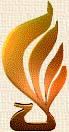 Заявка-договор   №_________    от  "_____" ______________ 20___г.на участие в XXXI Выставке-ярмаркенародных художественных промыслов России«ЛАДЬЯ. Весенняя фантазия-2022»с 02 по 06 марта 2022 г.,ЦВК "ЭКСПОЦЕНТР", пав.№7 (3-6).Приложение №1к Заявке-договору   №_________    от  "_____" ______________ 20____ г.на участие в XXXI Выставке-ярмаркенародных художественных промыслов России«ЛАДЬЯ. Весенняя фантазия-2022»02-06марта 2022 г.Планировка стенда _________________________________________________(наименование участника)На планировке необходимо указать расположение витрин, розеток, светильников, дополнительного оборудованияВ ДИРЕКЦИЮ ВЫСТАВКИ: телефон 8 (499)124-48-10,(499) 124-08-09, (499)124-25-44, E-mail: nkhp-vistavki@mail.ruпредоставляется в 2-х экземплярах1.УЧАСТНИКУЧАСТНИКУЧАСТНИКИННИННИННПаспорт Паспорт Паспорт серия            №                   , кем и когда выдансерия            №                   , кем и когда выдансерия            №                   , кем и когда выдансерия            №                   , кем и когда выдансерия            №                   , кем и когда выдансерия            №                   , кем и когда выдансерия            №                   , кем и когда выдансерия            №                   , кем и когда выдансерия            №                   , кем и когда выдансерия            №                   , кем и когда выдансерия            №                   , кем и когда выдансерия            №                   , кем и когда выдансерия            №                   , кем и когда выдансерия            №                   , кем и когда выдансерия            №                   , кем и когда выдансерия            №                   , кем и когда выдансерия            №                   , кем и когда выдансерия            №                   , кем и когда выдансерия            №                   , кем и когда выдансерия            №                   , кем и когда выдансерия            №                   , кем и когда выдансерия            №                   , кем и когда выдансерия            №                   , кем и когда выдансерия            №                   , кем и когда выдансерия            №                   , кем и когда выдансерия            №                   , кем и когда выдансерия            №                   , кем и когда выданБанковские реквизиты:Банковские реквизиты:Банковские реквизиты:Банковские реквизиты:р/ск/сБИКБИКБИКв банкев банкев банкеАдрес регистрации(с индексом):Адрес регистрации(с индексом):Адрес регистрации(с индексом):Адрес регистрации(с индексом):Адрес регистрации(с индексом):Адрес регистрации(с индексом):Почтовый адрес (с индексом):Почтовый адрес (с индексом):Почтовый адрес (с индексом):Почтовый адрес (с индексом):Почтовый адрес (с индексом):Почтовый адрес (с индексом):ТелефонТелефонФакс(при наличии)Факс(при наличии)Факс(при наличии)Факс(при наличии)Факс(при наличии)Факс(при наличии)Факс(при наличии)Факс(при наличии)Факс(при наличии)Факс(при наличии)E-mailE-mailWeb-сайт(при наличии)Web-сайт(при наличии)Web-сайт(при наличии)Web-сайт(при наличии)Web-сайт(при наличии)Web-сайт(при наличии)Web-сайт(при наличии)Web-сайт(при наличии)Web-сайт(при наличии)Web-сайт(при наличии)Дополнительный телефон(при наличии):Дополнительный телефон(при наличии):Дополнительный телефон(при наличии):Дополнительный телефон(при наличии):Дополнительный телефон(при наличии):Дополнительный телефон(при наличии):Дополнительный телефон(при наличии):Дополнительный телефон(при наличии):Дополнительный телефон(при наличии):2.ОБЩАЯ ХАРАКТЕРИСТИКА ВЫСТАВЛЯЕМОЙ ПРОДУКЦИИ:ОБЩАЯ ХАРАКТЕРИСТИКА ВЫСТАВЛЯЕМОЙ ПРОДУКЦИИ:ОБЩАЯ ХАРАКТЕРИСТИКА ВЫСТАВЛЯЕМОЙ ПРОДУКЦИИ:ОБЩАЯ ХАРАКТЕРИСТИКА ВЫСТАВЛЯЕМОЙ ПРОДУКЦИИ:ОБЩАЯ ХАРАКТЕРИСТИКА ВЫСТАВЛЯЕМОЙ ПРОДУКЦИИ:ОБЩАЯ ХАРАКТЕРИСТИКА ВЫСТАВЛЯЕМОЙ ПРОДУКЦИИ:ОБЩАЯ ХАРАКТЕРИСТИКА ВЫСТАВЛЯЕМОЙ ПРОДУКЦИИ:ОБЩАЯ ХАРАКТЕРИСТИКА ВЫСТАВЛЯЕМОЙ ПРОДУКЦИИ:ОБЩАЯ ХАРАКТЕРИСТИКА ВЫСТАВЛЯЕМОЙ ПРОДУКЦИИ:ОБЩАЯ ХАРАКТЕРИСТИКА ВЫСТАВЛЯЕМОЙ ПРОДУКЦИИ:ОБЩАЯ ХАРАКТЕРИСТИКА ВЫСТАВЛЯЕМОЙ ПРОДУКЦИИ:ОБЩАЯ ХАРАКТЕРИСТИКА ВЫСТАВЛЯЕМОЙ ПРОДУКЦИИ:ОБЩАЯ ХАРАКТЕРИСТИКА ВЫСТАВЛЯЕМОЙ ПРОДУКЦИИ:ОБЩАЯ ХАРАКТЕРИСТИКА ВЫСТАВЛЯЕМОЙ ПРОДУКЦИИ:ОБЩАЯ ХАРАКТЕРИСТИКА ВЫСТАВЛЯЕМОЙ ПРОДУКЦИИ:ОБЩАЯ ХАРАКТЕРИСТИКА ВЫСТАВЛЯЕМОЙ ПРОДУКЦИИ:ОБЩАЯ ХАРАКТЕРИСТИКА ВЫСТАВЛЯЕМОЙ ПРОДУКЦИИ:ОБЩАЯ ХАРАКТЕРИСТИКА ВЫСТАВЛЯЕМОЙ ПРОДУКЦИИ:ОБЩАЯ ХАРАКТЕРИСТИКА ВЫСТАВЛЯЕМОЙ ПРОДУКЦИИ:ОБЩАЯ ХАРАКТЕРИСТИКА ВЫСТАВЛЯЕМОЙ ПРОДУКЦИИ:ОБЩАЯ ХАРАКТЕРИСТИКА ВЫСТАВЛЯЕМОЙ ПРОДУКЦИИ:ОБЩАЯ ХАРАКТЕРИСТИКА ВЫСТАВЛЯЕМОЙ ПРОДУКЦИИ:ОБЩАЯ ХАРАКТЕРИСТИКА ВЫСТАВЛЯЕМОЙ ПРОДУКЦИИ:ОБЩАЯ ХАРАКТЕРИСТИКА ВЫСТАВЛЯЕМОЙ ПРОДУКЦИИ:ОБЩАЯ ХАРАКТЕРИСТИКА ВЫСТАВЛЯЕМОЙ ПРОДУКЦИИ:ОБЩАЯ ХАРАКТЕРИСТИКА ВЫСТАВЛЯЕМОЙ ПРОДУКЦИИ:ОБЩАЯ ХАРАКТЕРИСТИКА ВЫСТАВЛЯЕМОЙ ПРОДУКЦИИ:ОБЩАЯ ХАРАКТЕРИСТИКА ВЫСТАВЛЯЕМОЙ ПРОДУКЦИИ:ОБЩАЯ ХАРАКТЕРИСТИКА ВЫСТАВЛЯЕМОЙ ПРОДУКЦИИ:3.ИНФОРМАЦИЯ В КАТАЛОГ:   аннотация до 100 слов предоставляется до 10 февраля 2022 г.(необходимо прислать отдельное приложение  на электронную почтуnkhp-vistavki@mail.ruс пометкой «Ладья.Каталог»).ИНФОРМАЦИЯ В КАТАЛОГ:   аннотация до 100 слов предоставляется до 10 февраля 2022 г.(необходимо прислать отдельное приложение  на электронную почтуnkhp-vistavki@mail.ruс пометкой «Ладья.Каталог»).ИНФОРМАЦИЯ В КАТАЛОГ:   аннотация до 100 слов предоставляется до 10 февраля 2022 г.(необходимо прислать отдельное приложение  на электронную почтуnkhp-vistavki@mail.ruс пометкой «Ладья.Каталог»).ИНФОРМАЦИЯ В КАТАЛОГ:   аннотация до 100 слов предоставляется до 10 февраля 2022 г.(необходимо прислать отдельное приложение  на электронную почтуnkhp-vistavki@mail.ruс пометкой «Ладья.Каталог»).ИНФОРМАЦИЯ В КАТАЛОГ:   аннотация до 100 слов предоставляется до 10 февраля 2022 г.(необходимо прислать отдельное приложение  на электронную почтуnkhp-vistavki@mail.ruс пометкой «Ладья.Каталог»).ИНФОРМАЦИЯ В КАТАЛОГ:   аннотация до 100 слов предоставляется до 10 февраля 2022 г.(необходимо прислать отдельное приложение  на электронную почтуnkhp-vistavki@mail.ruс пометкой «Ладья.Каталог»).ИНФОРМАЦИЯ В КАТАЛОГ:   аннотация до 100 слов предоставляется до 10 февраля 2022 г.(необходимо прислать отдельное приложение  на электронную почтуnkhp-vistavki@mail.ruс пометкой «Ладья.Каталог»).ИНФОРМАЦИЯ В КАТАЛОГ:   аннотация до 100 слов предоставляется до 10 февраля 2022 г.(необходимо прислать отдельное приложение  на электронную почтуnkhp-vistavki@mail.ruс пометкой «Ладья.Каталог»).ИНФОРМАЦИЯ В КАТАЛОГ:   аннотация до 100 слов предоставляется до 10 февраля 2022 г.(необходимо прислать отдельное приложение  на электронную почтуnkhp-vistavki@mail.ruс пометкой «Ладья.Каталог»).ИНФОРМАЦИЯ В КАТАЛОГ:   аннотация до 100 слов предоставляется до 10 февраля 2022 г.(необходимо прислать отдельное приложение  на электронную почтуnkhp-vistavki@mail.ruс пометкой «Ладья.Каталог»).ИНФОРМАЦИЯ В КАТАЛОГ:   аннотация до 100 слов предоставляется до 10 февраля 2022 г.(необходимо прислать отдельное приложение  на электронную почтуnkhp-vistavki@mail.ruс пометкой «Ладья.Каталог»).ИНФОРМАЦИЯ В КАТАЛОГ:   аннотация до 100 слов предоставляется до 10 февраля 2022 г.(необходимо прислать отдельное приложение  на электронную почтуnkhp-vistavki@mail.ruс пометкой «Ладья.Каталог»).ИНФОРМАЦИЯ В КАТАЛОГ:   аннотация до 100 слов предоставляется до 10 февраля 2022 г.(необходимо прислать отдельное приложение  на электронную почтуnkhp-vistavki@mail.ruс пометкой «Ладья.Каталог»).ИНФОРМАЦИЯ В КАТАЛОГ:   аннотация до 100 слов предоставляется до 10 февраля 2022 г.(необходимо прислать отдельное приложение  на электронную почтуnkhp-vistavki@mail.ruс пометкой «Ладья.Каталог»).ИНФОРМАЦИЯ В КАТАЛОГ:   аннотация до 100 слов предоставляется до 10 февраля 2022 г.(необходимо прислать отдельное приложение  на электронную почтуnkhp-vistavki@mail.ruс пометкой «Ладья.Каталог»).ИНФОРМАЦИЯ В КАТАЛОГ:   аннотация до 100 слов предоставляется до 10 февраля 2022 г.(необходимо прислать отдельное приложение  на электронную почтуnkhp-vistavki@mail.ruс пометкой «Ладья.Каталог»).ИНФОРМАЦИЯ В КАТАЛОГ:   аннотация до 100 слов предоставляется до 10 февраля 2022 г.(необходимо прислать отдельное приложение  на электронную почтуnkhp-vistavki@mail.ruс пометкой «Ладья.Каталог»).ИНФОРМАЦИЯ В КАТАЛОГ:   аннотация до 100 слов предоставляется до 10 февраля 2022 г.(необходимо прислать отдельное приложение  на электронную почтуnkhp-vistavki@mail.ruс пометкой «Ладья.Каталог»).ИНФОРМАЦИЯ В КАТАЛОГ:   аннотация до 100 слов предоставляется до 10 февраля 2022 г.(необходимо прислать отдельное приложение  на электронную почтуnkhp-vistavki@mail.ruс пометкой «Ладья.Каталог»).ИНФОРМАЦИЯ В КАТАЛОГ:   аннотация до 100 слов предоставляется до 10 февраля 2022 г.(необходимо прислать отдельное приложение  на электронную почтуnkhp-vistavki@mail.ruс пометкой «Ладья.Каталог»).ИНФОРМАЦИЯ В КАТАЛОГ:   аннотация до 100 слов предоставляется до 10 февраля 2022 г.(необходимо прислать отдельное приложение  на электронную почтуnkhp-vistavki@mail.ruс пометкой «Ладья.Каталог»).ИНФОРМАЦИЯ В КАТАЛОГ:   аннотация до 100 слов предоставляется до 10 февраля 2022 г.(необходимо прислать отдельное приложение  на электронную почтуnkhp-vistavki@mail.ruс пометкой «Ладья.Каталог»).ИНФОРМАЦИЯ В КАТАЛОГ:   аннотация до 100 слов предоставляется до 10 февраля 2022 г.(необходимо прислать отдельное приложение  на электронную почтуnkhp-vistavki@mail.ruс пометкой «Ладья.Каталог»).ИНФОРМАЦИЯ В КАТАЛОГ:   аннотация до 100 слов предоставляется до 10 февраля 2022 г.(необходимо прислать отдельное приложение  на электронную почтуnkhp-vistavki@mail.ruс пометкой «Ладья.Каталог»).ИНФОРМАЦИЯ В КАТАЛОГ:   аннотация до 100 слов предоставляется до 10 февраля 2022 г.(необходимо прислать отдельное приложение  на электронную почтуnkhp-vistavki@mail.ruс пометкой «Ладья.Каталог»).ИНФОРМАЦИЯ В КАТАЛОГ:   аннотация до 100 слов предоставляется до 10 февраля 2022 г.(необходимо прислать отдельное приложение  на электронную почтуnkhp-vistavki@mail.ruс пометкой «Ладья.Каталог»).ИНФОРМАЦИЯ В КАТАЛОГ:   аннотация до 100 слов предоставляется до 10 февраля 2022 г.(необходимо прислать отдельное приложение  на электронную почтуnkhp-vistavki@mail.ruс пометкой «Ладья.Каталог»).ИНФОРМАЦИЯ В КАТАЛОГ:   аннотация до 100 слов предоставляется до 10 февраля 2022 г.(необходимо прислать отдельное приложение  на электронную почтуnkhp-vistavki@mail.ruс пометкой «Ладья.Каталог»).ИНФОРМАЦИЯ В КАТАЛОГ:   аннотация до 100 слов предоставляется до 10 февраля 2022 г.(необходимо прислать отдельное приложение  на электронную почтуnkhp-vistavki@mail.ruс пометкой «Ладья.Каталог»).4.ДИПЛОМ участника Выставки-ярмарки получают:- официально зарегистрированные организации/лица, указанные в настоящем договоре;- коллективные участники – по спискам, предоставленным в срок до 10 февраля 2022 г.на  электронную почту: nkhp-vistavki@mail.ruДИПЛОМ участника Выставки-ярмарки получают:- официально зарегистрированные организации/лица, указанные в настоящем договоре;- коллективные участники – по спискам, предоставленным в срок до 10 февраля 2022 г.на  электронную почту: nkhp-vistavki@mail.ruДИПЛОМ участника Выставки-ярмарки получают:- официально зарегистрированные организации/лица, указанные в настоящем договоре;- коллективные участники – по спискам, предоставленным в срок до 10 февраля 2022 г.на  электронную почту: nkhp-vistavki@mail.ruДИПЛОМ участника Выставки-ярмарки получают:- официально зарегистрированные организации/лица, указанные в настоящем договоре;- коллективные участники – по спискам, предоставленным в срок до 10 февраля 2022 г.на  электронную почту: nkhp-vistavki@mail.ruДИПЛОМ участника Выставки-ярмарки получают:- официально зарегистрированные организации/лица, указанные в настоящем договоре;- коллективные участники – по спискам, предоставленным в срок до 10 февраля 2022 г.на  электронную почту: nkhp-vistavki@mail.ruДИПЛОМ участника Выставки-ярмарки получают:- официально зарегистрированные организации/лица, указанные в настоящем договоре;- коллективные участники – по спискам, предоставленным в срок до 10 февраля 2022 г.на  электронную почту: nkhp-vistavki@mail.ruДИПЛОМ участника Выставки-ярмарки получают:- официально зарегистрированные организации/лица, указанные в настоящем договоре;- коллективные участники – по спискам, предоставленным в срок до 10 февраля 2022 г.на  электронную почту: nkhp-vistavki@mail.ruДИПЛОМ участника Выставки-ярмарки получают:- официально зарегистрированные организации/лица, указанные в настоящем договоре;- коллективные участники – по спискам, предоставленным в срок до 10 февраля 2022 г.на  электронную почту: nkhp-vistavki@mail.ruДИПЛОМ участника Выставки-ярмарки получают:- официально зарегистрированные организации/лица, указанные в настоящем договоре;- коллективные участники – по спискам, предоставленным в срок до 10 февраля 2022 г.на  электронную почту: nkhp-vistavki@mail.ruДИПЛОМ участника Выставки-ярмарки получают:- официально зарегистрированные организации/лица, указанные в настоящем договоре;- коллективные участники – по спискам, предоставленным в срок до 10 февраля 2022 г.на  электронную почту: nkhp-vistavki@mail.ruДИПЛОМ участника Выставки-ярмарки получают:- официально зарегистрированные организации/лица, указанные в настоящем договоре;- коллективные участники – по спискам, предоставленным в срок до 10 февраля 2022 г.на  электронную почту: nkhp-vistavki@mail.ruДИПЛОМ участника Выставки-ярмарки получают:- официально зарегистрированные организации/лица, указанные в настоящем договоре;- коллективные участники – по спискам, предоставленным в срок до 10 февраля 2022 г.на  электронную почту: nkhp-vistavki@mail.ruДИПЛОМ участника Выставки-ярмарки получают:- официально зарегистрированные организации/лица, указанные в настоящем договоре;- коллективные участники – по спискам, предоставленным в срок до 10 февраля 2022 г.на  электронную почту: nkhp-vistavki@mail.ruДИПЛОМ участника Выставки-ярмарки получают:- официально зарегистрированные организации/лица, указанные в настоящем договоре;- коллективные участники – по спискам, предоставленным в срок до 10 февраля 2022 г.на  электронную почту: nkhp-vistavki@mail.ruДИПЛОМ участника Выставки-ярмарки получают:- официально зарегистрированные организации/лица, указанные в настоящем договоре;- коллективные участники – по спискам, предоставленным в срок до 10 февраля 2022 г.на  электронную почту: nkhp-vistavki@mail.ruДИПЛОМ участника Выставки-ярмарки получают:- официально зарегистрированные организации/лица, указанные в настоящем договоре;- коллективные участники – по спискам, предоставленным в срок до 10 февраля 2022 г.на  электронную почту: nkhp-vistavki@mail.ruДИПЛОМ участника Выставки-ярмарки получают:- официально зарегистрированные организации/лица, указанные в настоящем договоре;- коллективные участники – по спискам, предоставленным в срок до 10 февраля 2022 г.на  электронную почту: nkhp-vistavki@mail.ruДИПЛОМ участника Выставки-ярмарки получают:- официально зарегистрированные организации/лица, указанные в настоящем договоре;- коллективные участники – по спискам, предоставленным в срок до 10 февраля 2022 г.на  электронную почту: nkhp-vistavki@mail.ruДИПЛОМ участника Выставки-ярмарки получают:- официально зарегистрированные организации/лица, указанные в настоящем договоре;- коллективные участники – по спискам, предоставленным в срок до 10 февраля 2022 г.на  электронную почту: nkhp-vistavki@mail.ruДИПЛОМ участника Выставки-ярмарки получают:- официально зарегистрированные организации/лица, указанные в настоящем договоре;- коллективные участники – по спискам, предоставленным в срок до 10 февраля 2022 г.на  электронную почту: nkhp-vistavki@mail.ruДИПЛОМ участника Выставки-ярмарки получают:- официально зарегистрированные организации/лица, указанные в настоящем договоре;- коллективные участники – по спискам, предоставленным в срок до 10 февраля 2022 г.на  электронную почту: nkhp-vistavki@mail.ruДИПЛОМ участника Выставки-ярмарки получают:- официально зарегистрированные организации/лица, указанные в настоящем договоре;- коллективные участники – по спискам, предоставленным в срок до 10 февраля 2022 г.на  электронную почту: nkhp-vistavki@mail.ruДИПЛОМ участника Выставки-ярмарки получают:- официально зарегистрированные организации/лица, указанные в настоящем договоре;- коллективные участники – по спискам, предоставленным в срок до 10 февраля 2022 г.на  электронную почту: nkhp-vistavki@mail.ruДИПЛОМ участника Выставки-ярмарки получают:- официально зарегистрированные организации/лица, указанные в настоящем договоре;- коллективные участники – по спискам, предоставленным в срок до 10 февраля 2022 г.на  электронную почту: nkhp-vistavki@mail.ruДИПЛОМ участника Выставки-ярмарки получают:- официально зарегистрированные организации/лица, указанные в настоящем договоре;- коллективные участники – по спискам, предоставленным в срок до 10 февраля 2022 г.на  электронную почту: nkhp-vistavki@mail.ruДИПЛОМ участника Выставки-ярмарки получают:- официально зарегистрированные организации/лица, указанные в настоящем договоре;- коллективные участники – по спискам, предоставленным в срок до 10 февраля 2022 г.на  электронную почту: nkhp-vistavki@mail.ruДИПЛОМ участника Выставки-ярмарки получают:- официально зарегистрированные организации/лица, указанные в настоящем договоре;- коллективные участники – по спискам, предоставленным в срок до 10 февраля 2022 г.на  электронную почту: nkhp-vistavki@mail.ruДИПЛОМ участника Выставки-ярмарки получают:- официально зарегистрированные организации/лица, указанные в настоящем договоре;- коллективные участники – по спискам, предоставленным в срок до 10 февраля 2022 г.на  электронную почту: nkhp-vistavki@mail.ruДИПЛОМ участника Выставки-ярмарки получают:- официально зарегистрированные организации/лица, указанные в настоящем договоре;- коллективные участники – по спискам, предоставленным в срок до 10 февраля 2022 г.на  электронную почту: nkhp-vistavki@mail.ru5.НАДПИСЬ НА ФРИЗЕНАДПИСЬ НА ФРИЗЕНАДПИСЬ НА ФРИЗЕНАДПИСЬ НА ФРИЗЕНАДПИСЬ НА ФРИЗЕНАДПИСЬ НА ФРИЗЕНАДПИСЬ НА ФРИЗЕНАДПИСЬ НА ФРИЗЕНАДПИСЬ НА ФРИЗЕНАДПИСЬ НА ФРИЗЕНАДПИСЬ НА ФРИЗЕНАДПИСЬ НА ФРИЗЕНАДПИСЬ НА ФРИЗЕНАДПИСЬ НА ФРИЗЕНАДПИСЬ НА ФРИЗЕНАДПИСЬ НА ФРИЗЕНАДПИСЬ НА ФРИЗЕНАДПИСЬ НА ФРИЗЕНАДПИСЬ НА ФРИЗЕНАДПИСЬ НА ФРИЗЕНАДПИСЬ НА ФРИЗЕНАДПИСЬ НА ФРИЗЕНАДПИСЬ НА ФРИЗЕ- (свыше 15 знаков – каждый знак оплачивается дополнительно)- (свыше 15 знаков – каждый знак оплачивается дополнительно)- (свыше 15 знаков – каждый знак оплачивается дополнительно)- (свыше 15 знаков – каждый знак оплачивается дополнительно)- (свыше 15 знаков – каждый знак оплачивается дополнительно)- (свыше 15 знаков – каждый знак оплачивается дополнительно)- (свыше 15 знаков – каждый знак оплачивается дополнительно)- (свыше 15 знаков – каждый знак оплачивается дополнительно)- (свыше 15 знаков – каждый знак оплачивается дополнительно)- (свыше 15 знаков – каждый знак оплачивается дополнительно)- (свыше 15 знаков – каждый знак оплачивается дополнительно)- (свыше 15 знаков – каждый знак оплачивается дополнительно)- (свыше 15 знаков – каждый знак оплачивается дополнительно)- (свыше 15 знаков – каждый знак оплачивается дополнительно)- (свыше 15 знаков – каждый знак оплачивается дополнительно)- (свыше 15 знаков – каждый знак оплачивается дополнительно)- (свыше 15 знаков – каждый знак оплачивается дополнительно)- (свыше 15 знаков – каждый знак оплачивается дополнительно)- (свыше 15 знаков – каждый знак оплачивается дополнительно)- (свыше 15 знаков – каждый знак оплачивается дополнительно)- (свыше 15 знаков – каждый знак оплачивается дополнительно)- (свыше 15 знаков – каждый знак оплачивается дополнительно)- (свыше 15 знаков – каждый знак оплачивается дополнительно)- (свыше 15 знаков – каждый знак оплачивается дополнительно)- (свыше 15 знаков – каждый знак оплачивается дополнительно)- (свыше 15 знаков – каждый знак оплачивается дополнительно)- (свыше 15 знаков – каждый знак оплачивается дополнительно)- (свыше 15 знаков – каждый знак оплачивается дополнительно)- (свыше 15 знаков – каждый знак оплачивается дополнительно)6.ВЫСТАВОЧНАЯ ПЛОЩАДЬ:ВЫСТАВОЧНАЯ ПЛОЩАДЬ:ВЫСТАВОЧНАЯ ПЛОЩАДЬ:ВЫСТАВОЧНАЯ ПЛОЩАДЬ:ВЫСТАВОЧНАЯ ПЛОЩАДЬ:ВЫСТАВОЧНАЯ ПЛОЩАДЬ:ВЫСТАВОЧНАЯ ПЛОЩАДЬ:ВЫСТАВОЧНАЯ ПЛОЩАДЬ:ВЫСТАВОЧНАЯ ПЛОЩАДЬ:ВЫСТАВОЧНАЯ ПЛОЩАДЬ:ВЫСТАВОЧНАЯ ПЛОЩАДЬ:ВЫСТАВОЧНАЯ ПЛОЩАДЬ:ВЫСТАВОЧНАЯ ПЛОЩАДЬ:ВЫСТАВОЧНАЯ ПЛОЩАДЬ:ВЫСТАВОЧНАЯ ПЛОЩАДЬ:ВЫСТАВОЧНАЯ ПЛОЩАДЬ:ВЫСТАВОЧНАЯ ПЛОЩАДЬ:ВЫСТАВОЧНАЯ ПЛОЩАДЬ:ВЫСТАВОЧНАЯ ПЛОЩАДЬ:ВЫСТАВОЧНАЯ ПЛОЩАДЬ:ВЫСТАВОЧНАЯ ПЛОЩАДЬ:ВЫСТАВОЧНАЯ ПЛОЩАДЬ:ВЫСТАВОЧНАЯ ПЛОЩАДЬ:ВЫСТАВОЧНАЯ ПЛОЩАДЬ:ВЫСТАВОЧНАЯ ПЛОЩАДЬ:ВЫСТАВОЧНАЯ ПЛОЩАДЬ:ВЫСТАВОЧНАЯ ПЛОЩАДЬ:ВЫСТАВОЧНАЯ ПЛОЩАДЬ:ВЫСТАВОЧНАЯ ПЛОЩАДЬ:Планировка выставочной площади (для стендов от 6 кв.м) указана в приложении № 1. Приложение № 1 является неотъемлемой частью настоящей Заявки-договора.Планировка выставочной площади (для стендов от 6 кв.м) указана в приложении № 1. Приложение № 1 является неотъемлемой частью настоящей Заявки-договора.Планировка выставочной площади (для стендов от 6 кв.м) указана в приложении № 1. Приложение № 1 является неотъемлемой частью настоящей Заявки-договора.Планировка выставочной площади (для стендов от 6 кв.м) указана в приложении № 1. Приложение № 1 является неотъемлемой частью настоящей Заявки-договора.Планировка выставочной площади (для стендов от 6 кв.м) указана в приложении № 1. Приложение № 1 является неотъемлемой частью настоящей Заявки-договора.Планировка выставочной площади (для стендов от 6 кв.м) указана в приложении № 1. Приложение № 1 является неотъемлемой частью настоящей Заявки-договора.Планировка выставочной площади (для стендов от 6 кв.м) указана в приложении № 1. Приложение № 1 является неотъемлемой частью настоящей Заявки-договора.Планировка выставочной площади (для стендов от 6 кв.м) указана в приложении № 1. Приложение № 1 является неотъемлемой частью настоящей Заявки-договора.Планировка выставочной площади (для стендов от 6 кв.м) указана в приложении № 1. Приложение № 1 является неотъемлемой частью настоящей Заявки-договора.Планировка выставочной площади (для стендов от 6 кв.м) указана в приложении № 1. Приложение № 1 является неотъемлемой частью настоящей Заявки-договора.Планировка выставочной площади (для стендов от 6 кв.м) указана в приложении № 1. Приложение № 1 является неотъемлемой частью настоящей Заявки-договора.Планировка выставочной площади (для стендов от 6 кв.м) указана в приложении № 1. Приложение № 1 является неотъемлемой частью настоящей Заявки-договора.Планировка выставочной площади (для стендов от 6 кв.м) указана в приложении № 1. Приложение № 1 является неотъемлемой частью настоящей Заявки-договора.Планировка выставочной площади (для стендов от 6 кв.м) указана в приложении № 1. Приложение № 1 является неотъемлемой частью настоящей Заявки-договора.Планировка выставочной площади (для стендов от 6 кв.м) указана в приложении № 1. Приложение № 1 является неотъемлемой частью настоящей Заявки-договора.Планировка выставочной площади (для стендов от 6 кв.м) указана в приложении № 1. Приложение № 1 является неотъемлемой частью настоящей Заявки-договора.Планировка выставочной площади (для стендов от 6 кв.м) указана в приложении № 1. Приложение № 1 является неотъемлемой частью настоящей Заявки-договора.Планировка выставочной площади (для стендов от 6 кв.м) указана в приложении № 1. Приложение № 1 является неотъемлемой частью настоящей Заявки-договора.Планировка выставочной площади (для стендов от 6 кв.м) указана в приложении № 1. Приложение № 1 является неотъемлемой частью настоящей Заявки-договора.Планировка выставочной площади (для стендов от 6 кв.м) указана в приложении № 1. Приложение № 1 является неотъемлемой частью настоящей Заявки-договора.Планировка выставочной площади (для стендов от 6 кв.м) указана в приложении № 1. Приложение № 1 является неотъемлемой частью настоящей Заявки-договора.Планировка выставочной площади (для стендов от 6 кв.м) указана в приложении № 1. Приложение № 1 является неотъемлемой частью настоящей Заявки-договора.Планировка выставочной площади (для стендов от 6 кв.м) указана в приложении № 1. Приложение № 1 является неотъемлемой частью настоящей Заявки-договора.Планировка выставочной площади (для стендов от 6 кв.м) указана в приложении № 1. Приложение № 1 является неотъемлемой частью настоящей Заявки-договора.Планировка выставочной площади (для стендов от 6 кв.м) указана в приложении № 1. Приложение № 1 является неотъемлемой частью настоящей Заявки-договора.Планировка выставочной площади (для стендов от 6 кв.м) указана в приложении № 1. Приложение № 1 является неотъемлемой частью настоящей Заявки-договора.Планировка выставочной площади (для стендов от 6 кв.м) указана в приложении № 1. Приложение № 1 является неотъемлемой частью настоящей Заявки-договора.Планировка выставочной площади (для стендов от 6 кв.м) указана в приложении № 1. Приложение № 1 является неотъемлемой частью настоящей Заявки-договора.Планировка выставочной площади (для стендов от 6 кв.м) указана в приложении № 1. Приложение № 1 является неотъемлемой частью настоящей Заявки-договора.Аренда стандартно оборудованной выставочной площади (площадь, конструкции и строительство стандартного стенда, фриз с названием фирмы (15 символов), электроосвещение, общая реклама выставки, охрана в нерабочее время)Аренда стандартно оборудованной выставочной площади (площадь, конструкции и строительство стандартного стенда, фриз с названием фирмы (15 символов), электроосвещение, общая реклама выставки, охрана в нерабочее время)Аренда стандартно оборудованной выставочной площади (площадь, конструкции и строительство стандартного стенда, фриз с названием фирмы (15 символов), электроосвещение, общая реклама выставки, охрана в нерабочее время)Аренда стандартно оборудованной выставочной площади (площадь, конструкции и строительство стандартного стенда, фриз с названием фирмы (15 символов), электроосвещение, общая реклама выставки, охрана в нерабочее время)Аренда стандартно оборудованной выставочной площади (площадь, конструкции и строительство стандартного стенда, фриз с названием фирмы (15 символов), электроосвещение, общая реклама выставки, охрана в нерабочее время)Аренда стандартно оборудованной выставочной площади (площадь, конструкции и строительство стандартного стенда, фриз с названием фирмы (15 символов), электроосвещение, общая реклама выставки, охрана в нерабочее время)Аренда стандартно оборудованной выставочной площади (площадь, конструкции и строительство стандартного стенда, фриз с названием фирмы (15 символов), электроосвещение, общая реклама выставки, охрана в нерабочее время)Общая площадь стендаОбщая площадь стендаОбщая площадь стендаОбщая площадь стендаОбщая площадь стендаОбщая площадь стендаОбщая площадь стендаОбщая площадь стендаОбщая площадь стендаОбщая площадь стендаОбщая площадь стендаОбщая площадь стендаОбщая площадь стендаОбщая площадь стендаОбщая площадь стендакв.мкв.мкв.мСумма, руб.Аренда стандартно оборудованной выставочной площади (площадь, конструкции и строительство стандартного стенда, фриз с названием фирмы (15 символов), электроосвещение, общая реклама выставки, охрана в нерабочее время)Аренда стандартно оборудованной выставочной площади (площадь, конструкции и строительство стандартного стенда, фриз с названием фирмы (15 символов), электроосвещение, общая реклама выставки, охрана в нерабочее время)Аренда стандартно оборудованной выставочной площади (площадь, конструкции и строительство стандартного стенда, фриз с названием фирмы (15 символов), электроосвещение, общая реклама выставки, охрана в нерабочее время)Аренда стандартно оборудованной выставочной площади (площадь, конструкции и строительство стандартного стенда, фриз с названием фирмы (15 символов), электроосвещение, общая реклама выставки, охрана в нерабочее время)Аренда стандартно оборудованной выставочной площади (площадь, конструкции и строительство стандартного стенда, фриз с названием фирмы (15 символов), электроосвещение, общая реклама выставки, охрана в нерабочее время)Аренда стандартно оборудованной выставочной площади (площадь, конструкции и строительство стандартного стенда, фриз с названием фирмы (15 символов), электроосвещение, общая реклама выставки, охрана в нерабочее время)Аренда стандартно оборудованной выставочной площади (площадь, конструкции и строительство стандартного стенда, фриз с названием фирмы (15 символов), электроосвещение, общая реклама выставки, охрана в нерабочее время)мХХХХмХруб.руб.Аренда стандартно оборудованной выставочной площади (площадь, конструкции и строительство стандартного стенда, фриз с названием фирмы (15 символов), электроосвещение, общая реклама выставки, охрана в нерабочее время)Аренда стандартно оборудованной выставочной площади (площадь, конструкции и строительство стандартного стенда, фриз с названием фирмы (15 символов), электроосвещение, общая реклама выставки, охрана в нерабочее время)Аренда стандартно оборудованной выставочной площади (площадь, конструкции и строительство стандартного стенда, фриз с названием фирмы (15 символов), электроосвещение, общая реклама выставки, охрана в нерабочее время)Аренда стандартно оборудованной выставочной площади (площадь, конструкции и строительство стандартного стенда, фриз с названием фирмы (15 символов), электроосвещение, общая реклама выставки, охрана в нерабочее время)Аренда стандартно оборудованной выставочной площади (площадь, конструкции и строительство стандартного стенда, фриз с названием фирмы (15 символов), электроосвещение, общая реклама выставки, охрана в нерабочее время)Аренда стандартно оборудованной выставочной площади (площадь, конструкции и строительство стандартного стенда, фриз с названием фирмы (15 символов), электроосвещение, общая реклама выставки, охрана в нерабочее время)Аренда стандартно оборудованной выставочной площади (площадь, конструкции и строительство стандартного стенда, фриз с названием фирмы (15 символов), электроосвещение, общая реклама выставки, охрана в нерабочее время)Длина стендаДлина стендаДлина стендаДлина стендаДлина стендаДлина стендаГлубина стенда (минимум 1,5м)Глубина стенда (минимум 1,5м)Глубина стенда (минимум 1,5м)Глубина стенда (минимум 1,5м)Глубина стенда (минимум 1,5м)Стоимость 1 кв.мСтоимость 1 кв.мСтоимость 1 кв.мСтоимость 1 кв.мСтоимость 1 кв.мСтоимость 1 кв.мНадбавка на площадь по типу стенда:Надбавка на площадь по типу стенда:Надбавка на площадь по типу стенда:Надбавка на площадь по типу стенда:Надбавка на площадь по типу стенда:Надбавка на площадь по типу стенда:Надбавка на площадь по типу стенда:Надбавка на площадь по типу стенда:Надбавка на площадь по типу стенда:Надбавка на площадь по типу стенда:Надбавка на площадь по типу стенда:Надбавка на площадь по типу стенда:Надбавка на площадь по типу стенда:Надбавка на площадь по типу стенда:Стенд А – без надбавки Стенд А – без надбавки Стенд А – без надбавки Стенд А – без надбавки Стенд А – без надбавки Стенд А – без надбавки Стенд А – без надбавки Стенд А – без надбавки Стенд А – без надбавки Стенд А – без надбавки Стенд А – без надбавки Стенд А – без надбавки Стенд А – без надбавки Стенд А – без надбавки Стенд А – без надбавки Стенд А – без надбавки Стенд А – без надбавки Стенд А – без надбавки Надбавка на площадь по типу стенда:Надбавка на площадь по типу стенда:Надбавка на площадь по типу стенда:Надбавка на площадь по типу стенда:Надбавка на площадь по типу стенда:Надбавка на площадь по типу стенда:Надбавка на площадь по типу стенда:Надбавка на площадь по типу стенда:Надбавка на площадь по типу стенда:Надбавка на площадь по типу стенда:Надбавка на площадь по типу стенда:Надбавка на площадь по типу стенда:Надбавка на площадь по типу стенда:Надбавка на площадь по типу стенда:Стенд В (угловой на 2 прохода) – надбавка 17 % Стенд В (угловой на 2 прохода) – надбавка 17 % Стенд В (угловой на 2 прохода) – надбавка 17 % Стенд В (угловой на 2 прохода) – надбавка 17 % Стенд В (угловой на 2 прохода) – надбавка 17 % Стенд В (угловой на 2 прохода) – надбавка 17 % Стенд В (угловой на 2 прохода) – надбавка 17 % Стенд В (угловой на 2 прохода) – надбавка 17 % Стенд В (угловой на 2 прохода) – надбавка 17 % Стенд В (угловой на 2 прохода) – надбавка 17 % Стенд В (угловой на 2 прохода) – надбавка 17 % Стенд В (угловой на 2 прохода) – надбавка 17 % Стенд В (угловой на 2 прохода) – надбавка 17 % Стенд В (угловой на 2 прохода) – надбавка 17 % Стенд В (угловой на 2 прохода) – надбавка 17 % Стенд В (угловой на 2 прохода) – надбавка 17 % Стенд В (угловой на 2 прохода) – надбавка 17 % Стенд В (угловой на 2 прохода) – надбавка 17 % Надбавка на площадь по типу стенда:Надбавка на площадь по типу стенда:Надбавка на площадь по типу стенда:Надбавка на площадь по типу стенда:Надбавка на площадь по типу стенда:Надбавка на площадь по типу стенда:Надбавка на площадь по типу стенда:Надбавка на площадь по типу стенда:Надбавка на площадь по типу стенда:Надбавка на площадь по типу стенда:Надбавка на площадь по типу стенда:Надбавка на площадь по типу стенда:Надбавка на площадь по типу стенда:Надбавка на площадь по типу стенда:Стенд С (угловой на 3 прохода) – надбавка 20 % 	Стенд С (угловой на 3 прохода) – надбавка 20 % 	Стенд С (угловой на 3 прохода) – надбавка 20 % 	Стенд С (угловой на 3 прохода) – надбавка 20 % 	Стенд С (угловой на 3 прохода) – надбавка 20 % 	Стенд С (угловой на 3 прохода) – надбавка 20 % 	Стенд С (угловой на 3 прохода) – надбавка 20 % 	Стенд С (угловой на 3 прохода) – надбавка 20 % 	Стенд С (угловой на 3 прохода) – надбавка 20 % 	Стенд С (угловой на 3 прохода) – надбавка 20 % 	Стенд С (угловой на 3 прохода) – надбавка 20 % 	Стенд С (угловой на 3 прохода) – надбавка 20 % 	Стенд С (угловой на 3 прохода) – надбавка 20 % 	Стенд С (угловой на 3 прохода) – надбавка 20 % 	Стенд С (угловой на 3 прохода) – надбавка 20 % 	Стенд С (угловой на 3 прохода) – надбавка 20 % 	Стенд С (угловой на 3 прохода) – надбавка 20 % 	Стенд С (угловой на 3 прохода) – надбавка 20 % 	Надбавка на площадь по типу стенда:Надбавка на площадь по типу стенда:Надбавка на площадь по типу стенда:Надбавка на площадь по типу стенда:Надбавка на площадь по типу стенда:Надбавка на площадь по типу стенда:Надбавка на площадь по типу стенда:Надбавка на площадь по типу стенда:Надбавка на площадь по типу стенда:Надбавка на площадь по типу стенда:Надбавка на площадь по типу стенда:Надбавка на площадь по типу стенда:Надбавка на площадь по типу стенда:Надбавка на площадь по типу стенда:Стенд D (угловой на 4 прохода) – надбавка 25 %Стенд D (угловой на 4 прохода) – надбавка 25 %Стенд D (угловой на 4 прохода) – надбавка 25 %Стенд D (угловой на 4 прохода) – надбавка 25 %Стенд D (угловой на 4 прохода) – надбавка 25 %Стенд D (угловой на 4 прохода) – надбавка 25 %Стенд D (угловой на 4 прохода) – надбавка 25 %Стенд D (угловой на 4 прохода) – надбавка 25 %Стенд D (угловой на 4 прохода) – надбавка 25 %Стенд D (угловой на 4 прохода) – надбавка 25 %Стенд D (угловой на 4 прохода) – надбавка 25 %Стенд D (угловой на 4 прохода) – надбавка 25 %Стенд D (угловой на 4 прохода) – надбавка 25 %Стенд D (угловой на 4 прохода) – надбавка 25 %Стенд D (угловой на 4 прохода) – надбавка 25 %Стенд D (угловой на 4 прохода) – надбавка 25 %Стенд D (угловой на 4 прохода) – надбавка 25 %Стенд D (угловой на 4 прохода) – надбавка 25 %Надбавка на площадь по типу стенда:Надбавка на площадь по типу стенда:Надбавка на площадь по типу стенда:Надбавка на площадь по типу стенда:Надбавка на площадь по типу стенда:Надбавка на площадь по типу стенда:Надбавка на площадь по типу стенда:Регистрационный взнос(организационные расходы, аккредитация, разовые пропуска на въезд-выезд,  бейджи из расчета 1 на каждые полные 2 м2, публикация  в официальном каталоге выставки)Регистрационный взнос(организационные расходы, аккредитация, разовые пропуска на въезд-выезд,  бейджи из расчета 1 на каждые полные 2 м2, публикация  в официальном каталоге выставки)Регистрационный взнос(организационные расходы, аккредитация, разовые пропуска на въезд-выезд,  бейджи из расчета 1 на каждые полные 2 м2, публикация  в официальном каталоге выставки)Регистрационный взнос(организационные расходы, аккредитация, разовые пропуска на въезд-выезд,  бейджи из расчета 1 на каждые полные 2 м2, публикация  в официальном каталоге выставки)Регистрационный взнос(организационные расходы, аккредитация, разовые пропуска на въезд-выезд,  бейджи из расчета 1 на каждые полные 2 м2, публикация  в официальном каталоге выставки)Регистрационный взнос(организационные расходы, аккредитация, разовые пропуска на въезд-выезд,  бейджи из расчета 1 на каждые полные 2 м2, публикация  в официальном каталоге выставки)Регистрационный взнос(организационные расходы, аккредитация, разовые пропуска на въезд-выезд,  бейджи из расчета 1 на каждые полные 2 м2, публикация  в официальном каталоге выставки)Регистрационный взнос(организационные расходы, аккредитация, разовые пропуска на въезд-выезд,  бейджи из расчета 1 на каждые полные 2 м2, публикация  в официальном каталоге выставки)Регистрационный взнос(организационные расходы, аккредитация, разовые пропуска на въезд-выезд,  бейджи из расчета 1 на каждые полные 2 м2, публикация  в официальном каталоге выставки)Регистрационный взнос(организационные расходы, аккредитация, разовые пропуска на въезд-выезд,  бейджи из расчета 1 на каждые полные 2 м2, публикация  в официальном каталоге выставки)Регистрационный взнос(организационные расходы, аккредитация, разовые пропуска на въезд-выезд,  бейджи из расчета 1 на каждые полные 2 м2, публикация  в официальном каталоге выставки)Регистрационный взнос(организационные расходы, аккредитация, разовые пропуска на въезд-выезд,  бейджи из расчета 1 на каждые полные 2 м2, публикация  в официальном каталоге выставки)Регистрационный взнос(организационные расходы, аккредитация, разовые пропуска на въезд-выезд,  бейджи из расчета 1 на каждые полные 2 м2, публикация  в официальном каталоге выставки)Регистрационный взнос(организационные расходы, аккредитация, разовые пропуска на въезд-выезд,  бейджи из расчета 1 на каждые полные 2 м2, публикация  в официальном каталоге выставки)Регистрационный взнос(организационные расходы, аккредитация, разовые пропуска на въезд-выезд,  бейджи из расчета 1 на каждые полные 2 м2, публикация  в официальном каталоге выставки)Регистрационный взнос(организационные расходы, аккредитация, разовые пропуска на въезд-выезд,  бейджи из расчета 1 на каждые полные 2 м2, публикация  в официальном каталоге выставки)Регистрационный взнос(организационные расходы, аккредитация, разовые пропуска на въезд-выезд,  бейджи из расчета 1 на каждые полные 2 м2, публикация  в официальном каталоге выставки)Регистрационный взнос(организационные расходы, аккредитация, разовые пропуска на въезд-выезд,  бейджи из расчета 1 на каждые полные 2 м2, публикация  в официальном каталоге выставки)Регистрационный взнос(организационные расходы, аккредитация, разовые пропуска на въезд-выезд,  бейджи из расчета 1 на каждые полные 2 м2, публикация  в официальном каталоге выставки)Регистрационный взнос(организационные расходы, аккредитация, разовые пропуска на въезд-выезд,  бейджи из расчета 1 на каждые полные 2 м2, публикация  в официальном каталоге выставки)Регистрационный взнос(организационные расходы, аккредитация, разовые пропуска на въезд-выезд,  бейджи из расчета 1 на каждые полные 2 м2, публикация  в официальном каталоге выставки)Регистрационный взнос(организационные расходы, аккредитация, разовые пропуска на въезд-выезд,  бейджи из расчета 1 на каждые полные 2 м2, публикация  в официальном каталоге выставки)Регистрационный взнос(организационные расходы, аккредитация, разовые пропуска на въезд-выезд,  бейджи из расчета 1 на каждые полные 2 м2, публикация  в официальном каталоге выставки)Регистрационный взнос(организационные расходы, аккредитация, разовые пропуска на въезд-выезд,  бейджи из расчета 1 на каждые полные 2 м2, публикация  в официальном каталоге выставки)Регистрационный взнос(организационные расходы, аккредитация, разовые пропуска на въезд-выезд,  бейджи из расчета 1 на каждые полные 2 м2, публикация  в официальном каталоге выставки)Регистрационный взнос(организационные расходы, аккредитация, разовые пропуска на въезд-выезд,  бейджи из расчета 1 на каждые полные 2 м2, публикация  в официальном каталоге выставки)Регистрационный взнос(организационные расходы, аккредитация, разовые пропуска на въезд-выезд,  бейджи из расчета 1 на каждые полные 2 м2, публикация  в официальном каталоге выставки)Регистрационный взнос(организационные расходы, аккредитация, разовые пропуска на въезд-выезд,  бейджи из расчета 1 на каждые полные 2 м2, публикация  в официальном каталоге выставки)Дополнительный бейдж:   _________ шт. х 800 руб.Дополнительный бейдж:   _________ шт. х 800 руб.Дополнительный бейдж:   _________ шт. х 800 руб.Дополнительный бейдж:   _________ шт. х 800 руб.Дополнительный бейдж:   _________ шт. х 800 руб.Дополнительный бейдж:   _________ шт. х 800 руб.Дополнительный бейдж:   _________ шт. х 800 руб.Дополнительный бейдж:   _________ шт. х 800 руб.Дополнительный бейдж:   _________ шт. х 800 руб.Дополнительный бейдж:   _________ шт. х 800 руб.Дополнительный бейдж:   _________ шт. х 800 руб.Дополнительный бейдж:   _________ шт. х 800 руб.Дополнительный бейдж:   _________ шт. х 800 руб.Дополнительный бейдж:   _________ шт. х 800 руб.Дополнительный бейдж:   _________ шт. х 800 руб.Дополнительный бейдж:   _________ шт. х 800 руб.Дополнительный бейдж:   _________ шт. х 800 руб.Дополнительный бейдж:   _________ шт. х 800 руб.Дополнительный бейдж:   _________ шт. х 800 руб.Дополнительный бейдж:   _________ шт. х 800 руб.Дополнительный бейдж:   _________ шт. х 800 руб.Дополнительный бейдж:   _________ шт. х 800 руб.Дополнительный бейдж:   _________ шт. х 800 руб.Дополнительный бейдж:   _________ шт. х 800 руб.Дополнительный бейдж:   _________ шт. х 800 руб.Дополнительный бейдж:   _________ шт. х 800 руб.Дополнительный бейдж:   _________ шт. х 800 руб.Дополнительный бейдж:   _________ шт. х 800 руб.Дополнительные услуги(силовое подключение, витрина, стеллаж, подиум, оклейка и изготовление эмблем и др.)Дополнительные услуги(силовое подключение, витрина, стеллаж, подиум, оклейка и изготовление эмблем и др.)Дополнительные услуги(силовое подключение, витрина, стеллаж, подиум, оклейка и изготовление эмблем и др.)Дополнительные услуги(силовое подключение, витрина, стеллаж, подиум, оклейка и изготовление эмблем и др.)Дополнительные услуги(силовое подключение, витрина, стеллаж, подиум, оклейка и изготовление эмблем и др.)Дополнительные услуги(силовое подключение, витрина, стеллаж, подиум, оклейка и изготовление эмблем и др.)Дополнительные услуги(силовое подключение, витрина, стеллаж, подиум, оклейка и изготовление эмблем и др.)Дополнительные услуги(силовое подключение, витрина, стеллаж, подиум, оклейка и изготовление эмблем и др.)Дополнительные услуги(силовое подключение, витрина, стеллаж, подиум, оклейка и изготовление эмблем и др.)Дополнительные услуги(силовое подключение, витрина, стеллаж, подиум, оклейка и изготовление эмблем и др.)Дополнительные услуги(силовое подключение, витрина, стеллаж, подиум, оклейка и изготовление эмблем и др.)Дополнительные услуги(силовое подключение, витрина, стеллаж, подиум, оклейка и изготовление эмблем и др.)Дополнительные услуги(силовое подключение, витрина, стеллаж, подиум, оклейка и изготовление эмблем и др.)Дополнительные услуги(силовое подключение, витрина, стеллаж, подиум, оклейка и изготовление эмблем и др.)Дополнительные услуги(силовое подключение, витрина, стеллаж, подиум, оклейка и изготовление эмблем и др.)Дополнительные услуги(силовое подключение, витрина, стеллаж, подиум, оклейка и изготовление эмблем и др.)Дополнительные услуги(силовое подключение, витрина, стеллаж, подиум, оклейка и изготовление эмблем и др.)Дополнительные услуги(силовое подключение, витрина, стеллаж, подиум, оклейка и изготовление эмблем и др.)Дополнительные услуги(силовое подключение, витрина, стеллаж, подиум, оклейка и изготовление эмблем и др.)Дополнительные услуги(силовое подключение, витрина, стеллаж, подиум, оклейка и изготовление эмблем и др.)Дополнительные услуги(силовое подключение, витрина, стеллаж, подиум, оклейка и изготовление эмблем и др.)Дополнительные услуги(силовое подключение, витрина, стеллаж, подиум, оклейка и изготовление эмблем и др.)Дополнительные услуги(силовое подключение, витрина, стеллаж, подиум, оклейка и изготовление эмблем и др.)Дополнительные услуги(силовое подключение, витрина, стеллаж, подиум, оклейка и изготовление эмблем и др.)Дополнительные услуги(силовое подключение, витрина, стеллаж, подиум, оклейка и изготовление эмблем и др.)Дополнительные услуги(силовое подключение, витрина, стеллаж, подиум, оклейка и изготовление эмблем и др.)Дополнительные услуги(силовое подключение, витрина, стеллаж, подиум, оклейка и изготовление эмблем и др.)Дополнительные услуги(силовое подключение, витрина, стеллаж, подиум, оклейка и изготовление эмблем и др.)ОБЩАЯ СУММА:ОБЩАЯ СУММА:ОБЩАЯ СУММА:ОБЩАЯ СУММА:ОБЩАЯ СУММА:ОБЩАЯ СУММА:ОБЩАЯ СУММА:ОБЩАЯ СУММА:ОБЩАЯ СУММА:ОБЩАЯ СУММА:ОБЩАЯ СУММА:ОБЩАЯ СУММА:ОБЩАЯ СУММА:ОБЩАЯ СУММА:ОБЩАЯ СУММА:ОБЩАЯ СУММА:ОБЩАЯ СУММА:ОБЩАЯ СУММА:ОБЩАЯ СУММА:ОБЩАЯ СУММА:ОБЩАЯ СУММА:ОБЩАЯ СУММА:ОБЩАЯ СУММА:ОБЩАЯ СУММА:ОБЩАЯ СУММА:ОБЩАЯ СУММА:ОБЩАЯ СУММА:ОБЩАЯ СУММА:НДС не облагается в связи с применением УСНОНДС не облагается в связи с применением УСНОНДС не облагается в связи с применением УСНОНДС не облагается в связи с применением УСНОНДС не облагается в связи с применением УСНОНДС не облагается в связи с применением УСНОНДС не облагается в связи с применением УСНОНДС не облагается в связи с применением УСНОНДС не облагается в связи с применением УСНОНДС не облагается в связи с применением УСНОНДС не облагается в связи с применением УСНОНДС не облагается в связи с применением УСНОНДС не облагается в связи с применением УСНОНДС не облагается в связи с применением УСНОНДС не облагается в связи с применением УСНОНДС не облагается в связи с применением УСНОНДС не облагается в связи с применением УСНОНДС не облагается в связи с применением УСНОНДС не облагается в связи с применением УСНОНДС не облагается в связи с применением УСНОНДС не облагается в связи с применением УСНОНДС не облагается в связи с применением УСНОНДС не облагается в связи с применением УСНОНДС не облагается в связи с применением УСНОНДС не облагается в связи с применением УСНОНДС не облагается в связи с применением УСНОНДС не облагается в связи с применением УСНОНДС не облагается в связи с применением УСНО7.ПРЕДМЕТ ДОГОВОРА:ПРЕДМЕТ ДОГОВОРА:ПРЕДМЕТ ДОГОВОРА:ПРЕДМЕТ ДОГОВОРА:ПРЕДМЕТ ДОГОВОРА:ПРЕДМЕТ ДОГОВОРА:ПРЕДМЕТ ДОГОВОРА:ПРЕДМЕТ ДОГОВОРА:ПРЕДМЕТ ДОГОВОРА:ПРЕДМЕТ ДОГОВОРА:ПРЕДМЕТ ДОГОВОРА:ПРЕДМЕТ ДОГОВОРА:ПРЕДМЕТ ДОГОВОРА:ПРЕДМЕТ ДОГОВОРА:ПРЕДМЕТ ДОГОВОРА:ПРЕДМЕТ ДОГОВОРА:ПРЕДМЕТ ДОГОВОРА:ПРЕДМЕТ ДОГОВОРА:ПРЕДМЕТ ДОГОВОРА:7.1. Ассоциация «Народные художественные промыслы России» (далее Организатор) принимает на себя обязательства по предоставлению в полном объёме услуг по организации участия в XXXIвыставке-ярмарке народных художественных промыслов России«ЛАДЬЯ. Весенняя фантазия-2022», указанных в Заявке-договоре, а Участник обязуется полностью оплатить заявленные в данном документе услуги. Оплата производится с расчетного счета Участника на расчетный счет Организатора или наличными в кассу Организатора7.1. Ассоциация «Народные художественные промыслы России» (далее Организатор) принимает на себя обязательства по предоставлению в полном объёме услуг по организации участия в XXXIвыставке-ярмарке народных художественных промыслов России«ЛАДЬЯ. Весенняя фантазия-2022», указанных в Заявке-договоре, а Участник обязуется полностью оплатить заявленные в данном документе услуги. Оплата производится с расчетного счета Участника на расчетный счет Организатора или наличными в кассу Организатора7.1. Ассоциация «Народные художественные промыслы России» (далее Организатор) принимает на себя обязательства по предоставлению в полном объёме услуг по организации участия в XXXIвыставке-ярмарке народных художественных промыслов России«ЛАДЬЯ. Весенняя фантазия-2022», указанных в Заявке-договоре, а Участник обязуется полностью оплатить заявленные в данном документе услуги. Оплата производится с расчетного счета Участника на расчетный счет Организатора или наличными в кассу Организатора7.1. Ассоциация «Народные художественные промыслы России» (далее Организатор) принимает на себя обязательства по предоставлению в полном объёме услуг по организации участия в XXXIвыставке-ярмарке народных художественных промыслов России«ЛАДЬЯ. Весенняя фантазия-2022», указанных в Заявке-договоре, а Участник обязуется полностью оплатить заявленные в данном документе услуги. Оплата производится с расчетного счета Участника на расчетный счет Организатора или наличными в кассу Организатора7.1. Ассоциация «Народные художественные промыслы России» (далее Организатор) принимает на себя обязательства по предоставлению в полном объёме услуг по организации участия в XXXIвыставке-ярмарке народных художественных промыслов России«ЛАДЬЯ. Весенняя фантазия-2022», указанных в Заявке-договоре, а Участник обязуется полностью оплатить заявленные в данном документе услуги. Оплата производится с расчетного счета Участника на расчетный счет Организатора или наличными в кассу Организатора7.1. Ассоциация «Народные художественные промыслы России» (далее Организатор) принимает на себя обязательства по предоставлению в полном объёме услуг по организации участия в XXXIвыставке-ярмарке народных художественных промыслов России«ЛАДЬЯ. Весенняя фантазия-2022», указанных в Заявке-договоре, а Участник обязуется полностью оплатить заявленные в данном документе услуги. Оплата производится с расчетного счета Участника на расчетный счет Организатора или наличными в кассу Организатора7.1. Ассоциация «Народные художественные промыслы России» (далее Организатор) принимает на себя обязательства по предоставлению в полном объёме услуг по организации участия в XXXIвыставке-ярмарке народных художественных промыслов России«ЛАДЬЯ. Весенняя фантазия-2022», указанных в Заявке-договоре, а Участник обязуется полностью оплатить заявленные в данном документе услуги. Оплата производится с расчетного счета Участника на расчетный счет Организатора или наличными в кассу Организатора7.1. Ассоциация «Народные художественные промыслы России» (далее Организатор) принимает на себя обязательства по предоставлению в полном объёме услуг по организации участия в XXXIвыставке-ярмарке народных художественных промыслов России«ЛАДЬЯ. Весенняя фантазия-2022», указанных в Заявке-договоре, а Участник обязуется полностью оплатить заявленные в данном документе услуги. Оплата производится с расчетного счета Участника на расчетный счет Организатора или наличными в кассу Организатора7.1. Ассоциация «Народные художественные промыслы России» (далее Организатор) принимает на себя обязательства по предоставлению в полном объёме услуг по организации участия в XXXIвыставке-ярмарке народных художественных промыслов России«ЛАДЬЯ. Весенняя фантазия-2022», указанных в Заявке-договоре, а Участник обязуется полностью оплатить заявленные в данном документе услуги. Оплата производится с расчетного счета Участника на расчетный счет Организатора или наличными в кассу Организатора7.1. Ассоциация «Народные художественные промыслы России» (далее Организатор) принимает на себя обязательства по предоставлению в полном объёме услуг по организации участия в XXXIвыставке-ярмарке народных художественных промыслов России«ЛАДЬЯ. Весенняя фантазия-2022», указанных в Заявке-договоре, а Участник обязуется полностью оплатить заявленные в данном документе услуги. Оплата производится с расчетного счета Участника на расчетный счет Организатора или наличными в кассу Организатора7.1. Ассоциация «Народные художественные промыслы России» (далее Организатор) принимает на себя обязательства по предоставлению в полном объёме услуг по организации участия в XXXIвыставке-ярмарке народных художественных промыслов России«ЛАДЬЯ. Весенняя фантазия-2022», указанных в Заявке-договоре, а Участник обязуется полностью оплатить заявленные в данном документе услуги. Оплата производится с расчетного счета Участника на расчетный счет Организатора или наличными в кассу Организатора7.1. Ассоциация «Народные художественные промыслы России» (далее Организатор) принимает на себя обязательства по предоставлению в полном объёме услуг по организации участия в XXXIвыставке-ярмарке народных художественных промыслов России«ЛАДЬЯ. Весенняя фантазия-2022», указанных в Заявке-договоре, а Участник обязуется полностью оплатить заявленные в данном документе услуги. Оплата производится с расчетного счета Участника на расчетный счет Организатора или наличными в кассу Организатора7.1. Ассоциация «Народные художественные промыслы России» (далее Организатор) принимает на себя обязательства по предоставлению в полном объёме услуг по организации участия в XXXIвыставке-ярмарке народных художественных промыслов России«ЛАДЬЯ. Весенняя фантазия-2022», указанных в Заявке-договоре, а Участник обязуется полностью оплатить заявленные в данном документе услуги. Оплата производится с расчетного счета Участника на расчетный счет Организатора или наличными в кассу Организатора7.1. Ассоциация «Народные художественные промыслы России» (далее Организатор) принимает на себя обязательства по предоставлению в полном объёме услуг по организации участия в XXXIвыставке-ярмарке народных художественных промыслов России«ЛАДЬЯ. Весенняя фантазия-2022», указанных в Заявке-договоре, а Участник обязуется полностью оплатить заявленные в данном документе услуги. Оплата производится с расчетного счета Участника на расчетный счет Организатора или наличными в кассу Организатора7.1. Ассоциация «Народные художественные промыслы России» (далее Организатор) принимает на себя обязательства по предоставлению в полном объёме услуг по организации участия в XXXIвыставке-ярмарке народных художественных промыслов России«ЛАДЬЯ. Весенняя фантазия-2022», указанных в Заявке-договоре, а Участник обязуется полностью оплатить заявленные в данном документе услуги. Оплата производится с расчетного счета Участника на расчетный счет Организатора или наличными в кассу Организатора7.1. Ассоциация «Народные художественные промыслы России» (далее Организатор) принимает на себя обязательства по предоставлению в полном объёме услуг по организации участия в XXXIвыставке-ярмарке народных художественных промыслов России«ЛАДЬЯ. Весенняя фантазия-2022», указанных в Заявке-договоре, а Участник обязуется полностью оплатить заявленные в данном документе услуги. Оплата производится с расчетного счета Участника на расчетный счет Организатора или наличными в кассу Организатора7.1. Ассоциация «Народные художественные промыслы России» (далее Организатор) принимает на себя обязательства по предоставлению в полном объёме услуг по организации участия в XXXIвыставке-ярмарке народных художественных промыслов России«ЛАДЬЯ. Весенняя фантазия-2022», указанных в Заявке-договоре, а Участник обязуется полностью оплатить заявленные в данном документе услуги. Оплата производится с расчетного счета Участника на расчетный счет Организатора или наличными в кассу Организатора7.1. Ассоциация «Народные художественные промыслы России» (далее Организатор) принимает на себя обязательства по предоставлению в полном объёме услуг по организации участия в XXXIвыставке-ярмарке народных художественных промыслов России«ЛАДЬЯ. Весенняя фантазия-2022», указанных в Заявке-договоре, а Участник обязуется полностью оплатить заявленные в данном документе услуги. Оплата производится с расчетного счета Участника на расчетный счет Организатора или наличными в кассу Организатора7.1. Ассоциация «Народные художественные промыслы России» (далее Организатор) принимает на себя обязательства по предоставлению в полном объёме услуг по организации участия в XXXIвыставке-ярмарке народных художественных промыслов России«ЛАДЬЯ. Весенняя фантазия-2022», указанных в Заявке-договоре, а Участник обязуется полностью оплатить заявленные в данном документе услуги. Оплата производится с расчетного счета Участника на расчетный счет Организатора или наличными в кассу Организатора7.1. Ассоциация «Народные художественные промыслы России» (далее Организатор) принимает на себя обязательства по предоставлению в полном объёме услуг по организации участия в XXXIвыставке-ярмарке народных художественных промыслов России«ЛАДЬЯ. Весенняя фантазия-2022», указанных в Заявке-договоре, а Участник обязуется полностью оплатить заявленные в данном документе услуги. Оплата производится с расчетного счета Участника на расчетный счет Организатора или наличными в кассу Организатора7.1. Ассоциация «Народные художественные промыслы России» (далее Организатор) принимает на себя обязательства по предоставлению в полном объёме услуг по организации участия в XXXIвыставке-ярмарке народных художественных промыслов России«ЛАДЬЯ. Весенняя фантазия-2022», указанных в Заявке-договоре, а Участник обязуется полностью оплатить заявленные в данном документе услуги. Оплата производится с расчетного счета Участника на расчетный счет Организатора или наличными в кассу Организатора7.1. Ассоциация «Народные художественные промыслы России» (далее Организатор) принимает на себя обязательства по предоставлению в полном объёме услуг по организации участия в XXXIвыставке-ярмарке народных художественных промыслов России«ЛАДЬЯ. Весенняя фантазия-2022», указанных в Заявке-договоре, а Участник обязуется полностью оплатить заявленные в данном документе услуги. Оплата производится с расчетного счета Участника на расчетный счет Организатора или наличными в кассу Организатора7.1. Ассоциация «Народные художественные промыслы России» (далее Организатор) принимает на себя обязательства по предоставлению в полном объёме услуг по организации участия в XXXIвыставке-ярмарке народных художественных промыслов России«ЛАДЬЯ. Весенняя фантазия-2022», указанных в Заявке-договоре, а Участник обязуется полностью оплатить заявленные в данном документе услуги. Оплата производится с расчетного счета Участника на расчетный счет Организатора или наличными в кассу Организатора7.1. Ассоциация «Народные художественные промыслы России» (далее Организатор) принимает на себя обязательства по предоставлению в полном объёме услуг по организации участия в XXXIвыставке-ярмарке народных художественных промыслов России«ЛАДЬЯ. Весенняя фантазия-2022», указанных в Заявке-договоре, а Участник обязуется полностью оплатить заявленные в данном документе услуги. Оплата производится с расчетного счета Участника на расчетный счет Организатора или наличными в кассу Организатора7.1. Ассоциация «Народные художественные промыслы России» (далее Организатор) принимает на себя обязательства по предоставлению в полном объёме услуг по организации участия в XXXIвыставке-ярмарке народных художественных промыслов России«ЛАДЬЯ. Весенняя фантазия-2022», указанных в Заявке-договоре, а Участник обязуется полностью оплатить заявленные в данном документе услуги. Оплата производится с расчетного счета Участника на расчетный счет Организатора или наличными в кассу Организатора7.1. Ассоциация «Народные художественные промыслы России» (далее Организатор) принимает на себя обязательства по предоставлению в полном объёме услуг по организации участия в XXXIвыставке-ярмарке народных художественных промыслов России«ЛАДЬЯ. Весенняя фантазия-2022», указанных в Заявке-договоре, а Участник обязуется полностью оплатить заявленные в данном документе услуги. Оплата производится с расчетного счета Участника на расчетный счет Организатора или наличными в кассу Организатора7.1. Ассоциация «Народные художественные промыслы России» (далее Организатор) принимает на себя обязательства по предоставлению в полном объёме услуг по организации участия в XXXIвыставке-ярмарке народных художественных промыслов России«ЛАДЬЯ. Весенняя фантазия-2022», указанных в Заявке-договоре, а Участник обязуется полностью оплатить заявленные в данном документе услуги. Оплата производится с расчетного счета Участника на расчетный счет Организатора или наличными в кассу Организатора7.1. Ассоциация «Народные художественные промыслы России» (далее Организатор) принимает на себя обязательства по предоставлению в полном объёме услуг по организации участия в XXXIвыставке-ярмарке народных художественных промыслов России«ЛАДЬЯ. Весенняя фантазия-2022», указанных в Заявке-договоре, а Участник обязуется полностью оплатить заявленные в данном документе услуги. Оплата производится с расчетного счета Участника на расчетный счет Организатора или наличными в кассу Организатора7.1. Ассоциация «Народные художественные промыслы России» (далее Организатор) принимает на себя обязательства по предоставлению в полном объёме услуг по организации участия в XXXIвыставке-ярмарке народных художественных промыслов России«ЛАДЬЯ. Весенняя фантазия-2022», указанных в Заявке-договоре, а Участник обязуется полностью оплатить заявленные в данном документе услуги. Оплата производится с расчетного счета Участника на расчетный счет Организатора или наличными в кассу Организатора7.2. Заявка-договор подается в электронном виде по электронной почте не позднее03 февраля 2022 г. Оригинал заявки в двух экземплярах, заверенных подписью руководителя и печатью, должен быть у Участника при себе на выставке. Завизированный Договор-заявка (факсовая или e-mail-копия) является официальным подтверждением участия Экспонента в выставке-ярмарке и его согласия с указанным порядком подготовки и проведения выставки. 7.2. Заявка-договор подается в электронном виде по электронной почте не позднее03 февраля 2022 г. Оригинал заявки в двух экземплярах, заверенных подписью руководителя и печатью, должен быть у Участника при себе на выставке. Завизированный Договор-заявка (факсовая или e-mail-копия) является официальным подтверждением участия Экспонента в выставке-ярмарке и его согласия с указанным порядком подготовки и проведения выставки. 7.2. Заявка-договор подается в электронном виде по электронной почте не позднее03 февраля 2022 г. Оригинал заявки в двух экземплярах, заверенных подписью руководителя и печатью, должен быть у Участника при себе на выставке. Завизированный Договор-заявка (факсовая или e-mail-копия) является официальным подтверждением участия Экспонента в выставке-ярмарке и его согласия с указанным порядком подготовки и проведения выставки. 7.2. Заявка-договор подается в электронном виде по электронной почте не позднее03 февраля 2022 г. Оригинал заявки в двух экземплярах, заверенных подписью руководителя и печатью, должен быть у Участника при себе на выставке. Завизированный Договор-заявка (факсовая или e-mail-копия) является официальным подтверждением участия Экспонента в выставке-ярмарке и его согласия с указанным порядком подготовки и проведения выставки. 7.2. Заявка-договор подается в электронном виде по электронной почте не позднее03 февраля 2022 г. Оригинал заявки в двух экземплярах, заверенных подписью руководителя и печатью, должен быть у Участника при себе на выставке. Завизированный Договор-заявка (факсовая или e-mail-копия) является официальным подтверждением участия Экспонента в выставке-ярмарке и его согласия с указанным порядком подготовки и проведения выставки. 7.2. Заявка-договор подается в электронном виде по электронной почте не позднее03 февраля 2022 г. Оригинал заявки в двух экземплярах, заверенных подписью руководителя и печатью, должен быть у Участника при себе на выставке. Завизированный Договор-заявка (факсовая или e-mail-копия) является официальным подтверждением участия Экспонента в выставке-ярмарке и его согласия с указанным порядком подготовки и проведения выставки. 7.2. Заявка-договор подается в электронном виде по электронной почте не позднее03 февраля 2022 г. Оригинал заявки в двух экземплярах, заверенных подписью руководителя и печатью, должен быть у Участника при себе на выставке. Завизированный Договор-заявка (факсовая или e-mail-копия) является официальным подтверждением участия Экспонента в выставке-ярмарке и его согласия с указанным порядком подготовки и проведения выставки. 7.2. Заявка-договор подается в электронном виде по электронной почте не позднее03 февраля 2022 г. Оригинал заявки в двух экземплярах, заверенных подписью руководителя и печатью, должен быть у Участника при себе на выставке. Завизированный Договор-заявка (факсовая или e-mail-копия) является официальным подтверждением участия Экспонента в выставке-ярмарке и его согласия с указанным порядком подготовки и проведения выставки. 7.2. Заявка-договор подается в электронном виде по электронной почте не позднее03 февраля 2022 г. Оригинал заявки в двух экземплярах, заверенных подписью руководителя и печатью, должен быть у Участника при себе на выставке. Завизированный Договор-заявка (факсовая или e-mail-копия) является официальным подтверждением участия Экспонента в выставке-ярмарке и его согласия с указанным порядком подготовки и проведения выставки. 7.2. Заявка-договор подается в электронном виде по электронной почте не позднее03 февраля 2022 г. Оригинал заявки в двух экземплярах, заверенных подписью руководителя и печатью, должен быть у Участника при себе на выставке. Завизированный Договор-заявка (факсовая или e-mail-копия) является официальным подтверждением участия Экспонента в выставке-ярмарке и его согласия с указанным порядком подготовки и проведения выставки. 7.2. Заявка-договор подается в электронном виде по электронной почте не позднее03 февраля 2022 г. Оригинал заявки в двух экземплярах, заверенных подписью руководителя и печатью, должен быть у Участника при себе на выставке. Завизированный Договор-заявка (факсовая или e-mail-копия) является официальным подтверждением участия Экспонента в выставке-ярмарке и его согласия с указанным порядком подготовки и проведения выставки. 7.2. Заявка-договор подается в электронном виде по электронной почте не позднее03 февраля 2022 г. Оригинал заявки в двух экземплярах, заверенных подписью руководителя и печатью, должен быть у Участника при себе на выставке. Завизированный Договор-заявка (факсовая или e-mail-копия) является официальным подтверждением участия Экспонента в выставке-ярмарке и его согласия с указанным порядком подготовки и проведения выставки. 7.2. Заявка-договор подается в электронном виде по электронной почте не позднее03 февраля 2022 г. Оригинал заявки в двух экземплярах, заверенных подписью руководителя и печатью, должен быть у Участника при себе на выставке. Завизированный Договор-заявка (факсовая или e-mail-копия) является официальным подтверждением участия Экспонента в выставке-ярмарке и его согласия с указанным порядком подготовки и проведения выставки. 7.2. Заявка-договор подается в электронном виде по электронной почте не позднее03 февраля 2022 г. Оригинал заявки в двух экземплярах, заверенных подписью руководителя и печатью, должен быть у Участника при себе на выставке. Завизированный Договор-заявка (факсовая или e-mail-копия) является официальным подтверждением участия Экспонента в выставке-ярмарке и его согласия с указанным порядком подготовки и проведения выставки. 7.2. Заявка-договор подается в электронном виде по электронной почте не позднее03 февраля 2022 г. Оригинал заявки в двух экземплярах, заверенных подписью руководителя и печатью, должен быть у Участника при себе на выставке. Завизированный Договор-заявка (факсовая или e-mail-копия) является официальным подтверждением участия Экспонента в выставке-ярмарке и его согласия с указанным порядком подготовки и проведения выставки. 7.2. Заявка-договор подается в электронном виде по электронной почте не позднее03 февраля 2022 г. Оригинал заявки в двух экземплярах, заверенных подписью руководителя и печатью, должен быть у Участника при себе на выставке. Завизированный Договор-заявка (факсовая или e-mail-копия) является официальным подтверждением участия Экспонента в выставке-ярмарке и его согласия с указанным порядком подготовки и проведения выставки. 7.2. Заявка-договор подается в электронном виде по электронной почте не позднее03 февраля 2022 г. Оригинал заявки в двух экземплярах, заверенных подписью руководителя и печатью, должен быть у Участника при себе на выставке. Завизированный Договор-заявка (факсовая или e-mail-копия) является официальным подтверждением участия Экспонента в выставке-ярмарке и его согласия с указанным порядком подготовки и проведения выставки. 7.2. Заявка-договор подается в электронном виде по электронной почте не позднее03 февраля 2022 г. Оригинал заявки в двух экземплярах, заверенных подписью руководителя и печатью, должен быть у Участника при себе на выставке. Завизированный Договор-заявка (факсовая или e-mail-копия) является официальным подтверждением участия Экспонента в выставке-ярмарке и его согласия с указанным порядком подготовки и проведения выставки. 7.2. Заявка-договор подается в электронном виде по электронной почте не позднее03 февраля 2022 г. Оригинал заявки в двух экземплярах, заверенных подписью руководителя и печатью, должен быть у Участника при себе на выставке. Завизированный Договор-заявка (факсовая или e-mail-копия) является официальным подтверждением участия Экспонента в выставке-ярмарке и его согласия с указанным порядком подготовки и проведения выставки. 7.2. Заявка-договор подается в электронном виде по электронной почте не позднее03 февраля 2022 г. Оригинал заявки в двух экземплярах, заверенных подписью руководителя и печатью, должен быть у Участника при себе на выставке. Завизированный Договор-заявка (факсовая или e-mail-копия) является официальным подтверждением участия Экспонента в выставке-ярмарке и его согласия с указанным порядком подготовки и проведения выставки. 7.2. Заявка-договор подается в электронном виде по электронной почте не позднее03 февраля 2022 г. Оригинал заявки в двух экземплярах, заверенных подписью руководителя и печатью, должен быть у Участника при себе на выставке. Завизированный Договор-заявка (факсовая или e-mail-копия) является официальным подтверждением участия Экспонента в выставке-ярмарке и его согласия с указанным порядком подготовки и проведения выставки. 7.2. Заявка-договор подается в электронном виде по электронной почте не позднее03 февраля 2022 г. Оригинал заявки в двух экземплярах, заверенных подписью руководителя и печатью, должен быть у Участника при себе на выставке. Завизированный Договор-заявка (факсовая или e-mail-копия) является официальным подтверждением участия Экспонента в выставке-ярмарке и его согласия с указанным порядком подготовки и проведения выставки. 7.2. Заявка-договор подается в электронном виде по электронной почте не позднее03 февраля 2022 г. Оригинал заявки в двух экземплярах, заверенных подписью руководителя и печатью, должен быть у Участника при себе на выставке. Завизированный Договор-заявка (факсовая или e-mail-копия) является официальным подтверждением участия Экспонента в выставке-ярмарке и его согласия с указанным порядком подготовки и проведения выставки. 7.2. Заявка-договор подается в электронном виде по электронной почте не позднее03 февраля 2022 г. Оригинал заявки в двух экземплярах, заверенных подписью руководителя и печатью, должен быть у Участника при себе на выставке. Завизированный Договор-заявка (факсовая или e-mail-копия) является официальным подтверждением участия Экспонента в выставке-ярмарке и его согласия с указанным порядком подготовки и проведения выставки. 7.2. Заявка-договор подается в электронном виде по электронной почте не позднее03 февраля 2022 г. Оригинал заявки в двух экземплярах, заверенных подписью руководителя и печатью, должен быть у Участника при себе на выставке. Завизированный Договор-заявка (факсовая или e-mail-копия) является официальным подтверждением участия Экспонента в выставке-ярмарке и его согласия с указанным порядком подготовки и проведения выставки. 7.2. Заявка-договор подается в электронном виде по электронной почте не позднее03 февраля 2022 г. Оригинал заявки в двух экземплярах, заверенных подписью руководителя и печатью, должен быть у Участника при себе на выставке. Завизированный Договор-заявка (факсовая или e-mail-копия) является официальным подтверждением участия Экспонента в выставке-ярмарке и его согласия с указанным порядком подготовки и проведения выставки. 7.2. Заявка-договор подается в электронном виде по электронной почте не позднее03 февраля 2022 г. Оригинал заявки в двух экземплярах, заверенных подписью руководителя и печатью, должен быть у Участника при себе на выставке. Завизированный Договор-заявка (факсовая или e-mail-копия) является официальным подтверждением участия Экспонента в выставке-ярмарке и его согласия с указанным порядком подготовки и проведения выставки. 7.2. Заявка-договор подается в электронном виде по электронной почте не позднее03 февраля 2022 г. Оригинал заявки в двух экземплярах, заверенных подписью руководителя и печатью, должен быть у Участника при себе на выставке. Завизированный Договор-заявка (факсовая или e-mail-копия) является официальным подтверждением участия Экспонента в выставке-ярмарке и его согласия с указанным порядком подготовки и проведения выставки. 7.2. Заявка-договор подается в электронном виде по электронной почте не позднее03 февраля 2022 г. Оригинал заявки в двух экземплярах, заверенных подписью руководителя и печатью, должен быть у Участника при себе на выставке. Завизированный Договор-заявка (факсовая или e-mail-копия) является официальным подтверждением участия Экспонента в выставке-ярмарке и его согласия с указанным порядком подготовки и проведения выставки. 8ПОРЯДОК ОПЛАТЫ:ПОРЯДОК ОПЛАТЫ:ПОРЯДОК ОПЛАТЫ:ПОРЯДОК ОПЛАТЫ:ПОРЯДОК ОПЛАТЫ:ПОРЯДОК ОПЛАТЫ:ПОРЯДОК ОПЛАТЫ:ПОРЯДОК ОПЛАТЫ:ПОРЯДОК ОПЛАТЫ:ПОРЯДОК ОПЛАТЫ:ПОРЯДОК ОПЛАТЫ:ПОРЯДОК ОПЛАТЫ:ПОРЯДОК ОПЛАТЫ:ПОРЯДОК ОПЛАТЫ:ПОРЯДОК ОПЛАТЫ:ПОРЯДОК ОПЛАТЫ:ПОРЯДОК ОПЛАТЫ:ПОРЯДОК ОПЛАТЫ:ПОРЯДОК ОПЛАТЫ:ПОРЯДОК ОПЛАТЫ:ПОРЯДОК ОПЛАТЫ:ПОРЯДОК ОПЛАТЫ:ПОРЯДОК ОПЛАТЫ:ПОРЯДОК ОПЛАТЫ:ПОРЯДОК ОПЛАТЫ:ПОРЯДОК ОПЛАТЫ:ПОРЯДОК ОПЛАТЫ:ПОРЯДОК ОПЛАТЫ:ПОРЯДОК ОПЛАТЫ:8.1. Резервирование выставочной площади осуществляется при внесении предоплаты Участником в размере 50% от общей стоимости услуг (с учетом регистрационного взноса) в течение 5 банковских дней с даты выставления счета Организатором.8.2. Оставшиеся 50 % от общей стоимости услуг Участник оплачивает не позднее 03 февраля 2022 г. 8.3. При задержке Участником оплаты выставочных площадей его заявка на участие в выставке аннулируется, а неоплаченные выставочные площади Организатор использует по своему усмотрению.8.4. В случае письменного отказа Участника от участия в выставке более чем за 1 (один) месяц до начала выставки Участнику возвращается сумма оплаченных средств за исключением регистрационного взноса. В случае, если отказ последовал менее чем за 1 (один) месяц, Организатор вправе удержать 100% суммы платежа.8.1. Резервирование выставочной площади осуществляется при внесении предоплаты Участником в размере 50% от общей стоимости услуг (с учетом регистрационного взноса) в течение 5 банковских дней с даты выставления счета Организатором.8.2. Оставшиеся 50 % от общей стоимости услуг Участник оплачивает не позднее 03 февраля 2022 г. 8.3. При задержке Участником оплаты выставочных площадей его заявка на участие в выставке аннулируется, а неоплаченные выставочные площади Организатор использует по своему усмотрению.8.4. В случае письменного отказа Участника от участия в выставке более чем за 1 (один) месяц до начала выставки Участнику возвращается сумма оплаченных средств за исключением регистрационного взноса. В случае, если отказ последовал менее чем за 1 (один) месяц, Организатор вправе удержать 100% суммы платежа.8.1. Резервирование выставочной площади осуществляется при внесении предоплаты Участником в размере 50% от общей стоимости услуг (с учетом регистрационного взноса) в течение 5 банковских дней с даты выставления счета Организатором.8.2. Оставшиеся 50 % от общей стоимости услуг Участник оплачивает не позднее 03 февраля 2022 г. 8.3. При задержке Участником оплаты выставочных площадей его заявка на участие в выставке аннулируется, а неоплаченные выставочные площади Организатор использует по своему усмотрению.8.4. В случае письменного отказа Участника от участия в выставке более чем за 1 (один) месяц до начала выставки Участнику возвращается сумма оплаченных средств за исключением регистрационного взноса. В случае, если отказ последовал менее чем за 1 (один) месяц, Организатор вправе удержать 100% суммы платежа.8.1. Резервирование выставочной площади осуществляется при внесении предоплаты Участником в размере 50% от общей стоимости услуг (с учетом регистрационного взноса) в течение 5 банковских дней с даты выставления счета Организатором.8.2. Оставшиеся 50 % от общей стоимости услуг Участник оплачивает не позднее 03 февраля 2022 г. 8.3. При задержке Участником оплаты выставочных площадей его заявка на участие в выставке аннулируется, а неоплаченные выставочные площади Организатор использует по своему усмотрению.8.4. В случае письменного отказа Участника от участия в выставке более чем за 1 (один) месяц до начала выставки Участнику возвращается сумма оплаченных средств за исключением регистрационного взноса. В случае, если отказ последовал менее чем за 1 (один) месяц, Организатор вправе удержать 100% суммы платежа.8.1. Резервирование выставочной площади осуществляется при внесении предоплаты Участником в размере 50% от общей стоимости услуг (с учетом регистрационного взноса) в течение 5 банковских дней с даты выставления счета Организатором.8.2. Оставшиеся 50 % от общей стоимости услуг Участник оплачивает не позднее 03 февраля 2022 г. 8.3. При задержке Участником оплаты выставочных площадей его заявка на участие в выставке аннулируется, а неоплаченные выставочные площади Организатор использует по своему усмотрению.8.4. В случае письменного отказа Участника от участия в выставке более чем за 1 (один) месяц до начала выставки Участнику возвращается сумма оплаченных средств за исключением регистрационного взноса. В случае, если отказ последовал менее чем за 1 (один) месяц, Организатор вправе удержать 100% суммы платежа.8.1. Резервирование выставочной площади осуществляется при внесении предоплаты Участником в размере 50% от общей стоимости услуг (с учетом регистрационного взноса) в течение 5 банковских дней с даты выставления счета Организатором.8.2. Оставшиеся 50 % от общей стоимости услуг Участник оплачивает не позднее 03 февраля 2022 г. 8.3. При задержке Участником оплаты выставочных площадей его заявка на участие в выставке аннулируется, а неоплаченные выставочные площади Организатор использует по своему усмотрению.8.4. В случае письменного отказа Участника от участия в выставке более чем за 1 (один) месяц до начала выставки Участнику возвращается сумма оплаченных средств за исключением регистрационного взноса. В случае, если отказ последовал менее чем за 1 (один) месяц, Организатор вправе удержать 100% суммы платежа.8.1. Резервирование выставочной площади осуществляется при внесении предоплаты Участником в размере 50% от общей стоимости услуг (с учетом регистрационного взноса) в течение 5 банковских дней с даты выставления счета Организатором.8.2. Оставшиеся 50 % от общей стоимости услуг Участник оплачивает не позднее 03 февраля 2022 г. 8.3. При задержке Участником оплаты выставочных площадей его заявка на участие в выставке аннулируется, а неоплаченные выставочные площади Организатор использует по своему усмотрению.8.4. В случае письменного отказа Участника от участия в выставке более чем за 1 (один) месяц до начала выставки Участнику возвращается сумма оплаченных средств за исключением регистрационного взноса. В случае, если отказ последовал менее чем за 1 (один) месяц, Организатор вправе удержать 100% суммы платежа.8.1. Резервирование выставочной площади осуществляется при внесении предоплаты Участником в размере 50% от общей стоимости услуг (с учетом регистрационного взноса) в течение 5 банковских дней с даты выставления счета Организатором.8.2. Оставшиеся 50 % от общей стоимости услуг Участник оплачивает не позднее 03 февраля 2022 г. 8.3. При задержке Участником оплаты выставочных площадей его заявка на участие в выставке аннулируется, а неоплаченные выставочные площади Организатор использует по своему усмотрению.8.4. В случае письменного отказа Участника от участия в выставке более чем за 1 (один) месяц до начала выставки Участнику возвращается сумма оплаченных средств за исключением регистрационного взноса. В случае, если отказ последовал менее чем за 1 (один) месяц, Организатор вправе удержать 100% суммы платежа.8.1. Резервирование выставочной площади осуществляется при внесении предоплаты Участником в размере 50% от общей стоимости услуг (с учетом регистрационного взноса) в течение 5 банковских дней с даты выставления счета Организатором.8.2. Оставшиеся 50 % от общей стоимости услуг Участник оплачивает не позднее 03 февраля 2022 г. 8.3. При задержке Участником оплаты выставочных площадей его заявка на участие в выставке аннулируется, а неоплаченные выставочные площади Организатор использует по своему усмотрению.8.4. В случае письменного отказа Участника от участия в выставке более чем за 1 (один) месяц до начала выставки Участнику возвращается сумма оплаченных средств за исключением регистрационного взноса. В случае, если отказ последовал менее чем за 1 (один) месяц, Организатор вправе удержать 100% суммы платежа.8.1. Резервирование выставочной площади осуществляется при внесении предоплаты Участником в размере 50% от общей стоимости услуг (с учетом регистрационного взноса) в течение 5 банковских дней с даты выставления счета Организатором.8.2. Оставшиеся 50 % от общей стоимости услуг Участник оплачивает не позднее 03 февраля 2022 г. 8.3. При задержке Участником оплаты выставочных площадей его заявка на участие в выставке аннулируется, а неоплаченные выставочные площади Организатор использует по своему усмотрению.8.4. В случае письменного отказа Участника от участия в выставке более чем за 1 (один) месяц до начала выставки Участнику возвращается сумма оплаченных средств за исключением регистрационного взноса. В случае, если отказ последовал менее чем за 1 (один) месяц, Организатор вправе удержать 100% суммы платежа.8.1. Резервирование выставочной площади осуществляется при внесении предоплаты Участником в размере 50% от общей стоимости услуг (с учетом регистрационного взноса) в течение 5 банковских дней с даты выставления счета Организатором.8.2. Оставшиеся 50 % от общей стоимости услуг Участник оплачивает не позднее 03 февраля 2022 г. 8.3. При задержке Участником оплаты выставочных площадей его заявка на участие в выставке аннулируется, а неоплаченные выставочные площади Организатор использует по своему усмотрению.8.4. В случае письменного отказа Участника от участия в выставке более чем за 1 (один) месяц до начала выставки Участнику возвращается сумма оплаченных средств за исключением регистрационного взноса. В случае, если отказ последовал менее чем за 1 (один) месяц, Организатор вправе удержать 100% суммы платежа.8.1. Резервирование выставочной площади осуществляется при внесении предоплаты Участником в размере 50% от общей стоимости услуг (с учетом регистрационного взноса) в течение 5 банковских дней с даты выставления счета Организатором.8.2. Оставшиеся 50 % от общей стоимости услуг Участник оплачивает не позднее 03 февраля 2022 г. 8.3. При задержке Участником оплаты выставочных площадей его заявка на участие в выставке аннулируется, а неоплаченные выставочные площади Организатор использует по своему усмотрению.8.4. В случае письменного отказа Участника от участия в выставке более чем за 1 (один) месяц до начала выставки Участнику возвращается сумма оплаченных средств за исключением регистрационного взноса. В случае, если отказ последовал менее чем за 1 (один) месяц, Организатор вправе удержать 100% суммы платежа.8.1. Резервирование выставочной площади осуществляется при внесении предоплаты Участником в размере 50% от общей стоимости услуг (с учетом регистрационного взноса) в течение 5 банковских дней с даты выставления счета Организатором.8.2. Оставшиеся 50 % от общей стоимости услуг Участник оплачивает не позднее 03 февраля 2022 г. 8.3. При задержке Участником оплаты выставочных площадей его заявка на участие в выставке аннулируется, а неоплаченные выставочные площади Организатор использует по своему усмотрению.8.4. В случае письменного отказа Участника от участия в выставке более чем за 1 (один) месяц до начала выставки Участнику возвращается сумма оплаченных средств за исключением регистрационного взноса. В случае, если отказ последовал менее чем за 1 (один) месяц, Организатор вправе удержать 100% суммы платежа.8.1. Резервирование выставочной площади осуществляется при внесении предоплаты Участником в размере 50% от общей стоимости услуг (с учетом регистрационного взноса) в течение 5 банковских дней с даты выставления счета Организатором.8.2. Оставшиеся 50 % от общей стоимости услуг Участник оплачивает не позднее 03 февраля 2022 г. 8.3. При задержке Участником оплаты выставочных площадей его заявка на участие в выставке аннулируется, а неоплаченные выставочные площади Организатор использует по своему усмотрению.8.4. В случае письменного отказа Участника от участия в выставке более чем за 1 (один) месяц до начала выставки Участнику возвращается сумма оплаченных средств за исключением регистрационного взноса. В случае, если отказ последовал менее чем за 1 (один) месяц, Организатор вправе удержать 100% суммы платежа.8.1. Резервирование выставочной площади осуществляется при внесении предоплаты Участником в размере 50% от общей стоимости услуг (с учетом регистрационного взноса) в течение 5 банковских дней с даты выставления счета Организатором.8.2. Оставшиеся 50 % от общей стоимости услуг Участник оплачивает не позднее 03 февраля 2022 г. 8.3. При задержке Участником оплаты выставочных площадей его заявка на участие в выставке аннулируется, а неоплаченные выставочные площади Организатор использует по своему усмотрению.8.4. В случае письменного отказа Участника от участия в выставке более чем за 1 (один) месяц до начала выставки Участнику возвращается сумма оплаченных средств за исключением регистрационного взноса. В случае, если отказ последовал менее чем за 1 (один) месяц, Организатор вправе удержать 100% суммы платежа.8.1. Резервирование выставочной площади осуществляется при внесении предоплаты Участником в размере 50% от общей стоимости услуг (с учетом регистрационного взноса) в течение 5 банковских дней с даты выставления счета Организатором.8.2. Оставшиеся 50 % от общей стоимости услуг Участник оплачивает не позднее 03 февраля 2022 г. 8.3. При задержке Участником оплаты выставочных площадей его заявка на участие в выставке аннулируется, а неоплаченные выставочные площади Организатор использует по своему усмотрению.8.4. В случае письменного отказа Участника от участия в выставке более чем за 1 (один) месяц до начала выставки Участнику возвращается сумма оплаченных средств за исключением регистрационного взноса. В случае, если отказ последовал менее чем за 1 (один) месяц, Организатор вправе удержать 100% суммы платежа.8.1. Резервирование выставочной площади осуществляется при внесении предоплаты Участником в размере 50% от общей стоимости услуг (с учетом регистрационного взноса) в течение 5 банковских дней с даты выставления счета Организатором.8.2. Оставшиеся 50 % от общей стоимости услуг Участник оплачивает не позднее 03 февраля 2022 г. 8.3. При задержке Участником оплаты выставочных площадей его заявка на участие в выставке аннулируется, а неоплаченные выставочные площади Организатор использует по своему усмотрению.8.4. В случае письменного отказа Участника от участия в выставке более чем за 1 (один) месяц до начала выставки Участнику возвращается сумма оплаченных средств за исключением регистрационного взноса. В случае, если отказ последовал менее чем за 1 (один) месяц, Организатор вправе удержать 100% суммы платежа.8.1. Резервирование выставочной площади осуществляется при внесении предоплаты Участником в размере 50% от общей стоимости услуг (с учетом регистрационного взноса) в течение 5 банковских дней с даты выставления счета Организатором.8.2. Оставшиеся 50 % от общей стоимости услуг Участник оплачивает не позднее 03 февраля 2022 г. 8.3. При задержке Участником оплаты выставочных площадей его заявка на участие в выставке аннулируется, а неоплаченные выставочные площади Организатор использует по своему усмотрению.8.4. В случае письменного отказа Участника от участия в выставке более чем за 1 (один) месяц до начала выставки Участнику возвращается сумма оплаченных средств за исключением регистрационного взноса. В случае, если отказ последовал менее чем за 1 (один) месяц, Организатор вправе удержать 100% суммы платежа.8.1. Резервирование выставочной площади осуществляется при внесении предоплаты Участником в размере 50% от общей стоимости услуг (с учетом регистрационного взноса) в течение 5 банковских дней с даты выставления счета Организатором.8.2. Оставшиеся 50 % от общей стоимости услуг Участник оплачивает не позднее 03 февраля 2022 г. 8.3. При задержке Участником оплаты выставочных площадей его заявка на участие в выставке аннулируется, а неоплаченные выставочные площади Организатор использует по своему усмотрению.8.4. В случае письменного отказа Участника от участия в выставке более чем за 1 (один) месяц до начала выставки Участнику возвращается сумма оплаченных средств за исключением регистрационного взноса. В случае, если отказ последовал менее чем за 1 (один) месяц, Организатор вправе удержать 100% суммы платежа.8.1. Резервирование выставочной площади осуществляется при внесении предоплаты Участником в размере 50% от общей стоимости услуг (с учетом регистрационного взноса) в течение 5 банковских дней с даты выставления счета Организатором.8.2. Оставшиеся 50 % от общей стоимости услуг Участник оплачивает не позднее 03 февраля 2022 г. 8.3. При задержке Участником оплаты выставочных площадей его заявка на участие в выставке аннулируется, а неоплаченные выставочные площади Организатор использует по своему усмотрению.8.4. В случае письменного отказа Участника от участия в выставке более чем за 1 (один) месяц до начала выставки Участнику возвращается сумма оплаченных средств за исключением регистрационного взноса. В случае, если отказ последовал менее чем за 1 (один) месяц, Организатор вправе удержать 100% суммы платежа.8.1. Резервирование выставочной площади осуществляется при внесении предоплаты Участником в размере 50% от общей стоимости услуг (с учетом регистрационного взноса) в течение 5 банковских дней с даты выставления счета Организатором.8.2. Оставшиеся 50 % от общей стоимости услуг Участник оплачивает не позднее 03 февраля 2022 г. 8.3. При задержке Участником оплаты выставочных площадей его заявка на участие в выставке аннулируется, а неоплаченные выставочные площади Организатор использует по своему усмотрению.8.4. В случае письменного отказа Участника от участия в выставке более чем за 1 (один) месяц до начала выставки Участнику возвращается сумма оплаченных средств за исключением регистрационного взноса. В случае, если отказ последовал менее чем за 1 (один) месяц, Организатор вправе удержать 100% суммы платежа.8.1. Резервирование выставочной площади осуществляется при внесении предоплаты Участником в размере 50% от общей стоимости услуг (с учетом регистрационного взноса) в течение 5 банковских дней с даты выставления счета Организатором.8.2. Оставшиеся 50 % от общей стоимости услуг Участник оплачивает не позднее 03 февраля 2022 г. 8.3. При задержке Участником оплаты выставочных площадей его заявка на участие в выставке аннулируется, а неоплаченные выставочные площади Организатор использует по своему усмотрению.8.4. В случае письменного отказа Участника от участия в выставке более чем за 1 (один) месяц до начала выставки Участнику возвращается сумма оплаченных средств за исключением регистрационного взноса. В случае, если отказ последовал менее чем за 1 (один) месяц, Организатор вправе удержать 100% суммы платежа.8.1. Резервирование выставочной площади осуществляется при внесении предоплаты Участником в размере 50% от общей стоимости услуг (с учетом регистрационного взноса) в течение 5 банковских дней с даты выставления счета Организатором.8.2. Оставшиеся 50 % от общей стоимости услуг Участник оплачивает не позднее 03 февраля 2022 г. 8.3. При задержке Участником оплаты выставочных площадей его заявка на участие в выставке аннулируется, а неоплаченные выставочные площади Организатор использует по своему усмотрению.8.4. В случае письменного отказа Участника от участия в выставке более чем за 1 (один) месяц до начала выставки Участнику возвращается сумма оплаченных средств за исключением регистрационного взноса. В случае, если отказ последовал менее чем за 1 (один) месяц, Организатор вправе удержать 100% суммы платежа.8.1. Резервирование выставочной площади осуществляется при внесении предоплаты Участником в размере 50% от общей стоимости услуг (с учетом регистрационного взноса) в течение 5 банковских дней с даты выставления счета Организатором.8.2. Оставшиеся 50 % от общей стоимости услуг Участник оплачивает не позднее 03 февраля 2022 г. 8.3. При задержке Участником оплаты выставочных площадей его заявка на участие в выставке аннулируется, а неоплаченные выставочные площади Организатор использует по своему усмотрению.8.4. В случае письменного отказа Участника от участия в выставке более чем за 1 (один) месяц до начала выставки Участнику возвращается сумма оплаченных средств за исключением регистрационного взноса. В случае, если отказ последовал менее чем за 1 (один) месяц, Организатор вправе удержать 100% суммы платежа.8.1. Резервирование выставочной площади осуществляется при внесении предоплаты Участником в размере 50% от общей стоимости услуг (с учетом регистрационного взноса) в течение 5 банковских дней с даты выставления счета Организатором.8.2. Оставшиеся 50 % от общей стоимости услуг Участник оплачивает не позднее 03 февраля 2022 г. 8.3. При задержке Участником оплаты выставочных площадей его заявка на участие в выставке аннулируется, а неоплаченные выставочные площади Организатор использует по своему усмотрению.8.4. В случае письменного отказа Участника от участия в выставке более чем за 1 (один) месяц до начала выставки Участнику возвращается сумма оплаченных средств за исключением регистрационного взноса. В случае, если отказ последовал менее чем за 1 (один) месяц, Организатор вправе удержать 100% суммы платежа.8.1. Резервирование выставочной площади осуществляется при внесении предоплаты Участником в размере 50% от общей стоимости услуг (с учетом регистрационного взноса) в течение 5 банковских дней с даты выставления счета Организатором.8.2. Оставшиеся 50 % от общей стоимости услуг Участник оплачивает не позднее 03 февраля 2022 г. 8.3. При задержке Участником оплаты выставочных площадей его заявка на участие в выставке аннулируется, а неоплаченные выставочные площади Организатор использует по своему усмотрению.8.4. В случае письменного отказа Участника от участия в выставке более чем за 1 (один) месяц до начала выставки Участнику возвращается сумма оплаченных средств за исключением регистрационного взноса. В случае, если отказ последовал менее чем за 1 (один) месяц, Организатор вправе удержать 100% суммы платежа.8.1. Резервирование выставочной площади осуществляется при внесении предоплаты Участником в размере 50% от общей стоимости услуг (с учетом регистрационного взноса) в течение 5 банковских дней с даты выставления счета Организатором.8.2. Оставшиеся 50 % от общей стоимости услуг Участник оплачивает не позднее 03 февраля 2022 г. 8.3. При задержке Участником оплаты выставочных площадей его заявка на участие в выставке аннулируется, а неоплаченные выставочные площади Организатор использует по своему усмотрению.8.4. В случае письменного отказа Участника от участия в выставке более чем за 1 (один) месяц до начала выставки Участнику возвращается сумма оплаченных средств за исключением регистрационного взноса. В случае, если отказ последовал менее чем за 1 (один) месяц, Организатор вправе удержать 100% суммы платежа.8.1. Резервирование выставочной площади осуществляется при внесении предоплаты Участником в размере 50% от общей стоимости услуг (с учетом регистрационного взноса) в течение 5 банковских дней с даты выставления счета Организатором.8.2. Оставшиеся 50 % от общей стоимости услуг Участник оплачивает не позднее 03 февраля 2022 г. 8.3. При задержке Участником оплаты выставочных площадей его заявка на участие в выставке аннулируется, а неоплаченные выставочные площади Организатор использует по своему усмотрению.8.4. В случае письменного отказа Участника от участия в выставке более чем за 1 (один) месяц до начала выставки Участнику возвращается сумма оплаченных средств за исключением регистрационного взноса. В случае, если отказ последовал менее чем за 1 (один) месяц, Организатор вправе удержать 100% суммы платежа.8.1. Резервирование выставочной площади осуществляется при внесении предоплаты Участником в размере 50% от общей стоимости услуг (с учетом регистрационного взноса) в течение 5 банковских дней с даты выставления счета Организатором.8.2. Оставшиеся 50 % от общей стоимости услуг Участник оплачивает не позднее 03 февраля 2022 г. 8.3. При задержке Участником оплаты выставочных площадей его заявка на участие в выставке аннулируется, а неоплаченные выставочные площади Организатор использует по своему усмотрению.8.4. В случае письменного отказа Участника от участия в выставке более чем за 1 (один) месяц до начала выставки Участнику возвращается сумма оплаченных средств за исключением регистрационного взноса. В случае, если отказ последовал менее чем за 1 (один) месяц, Организатор вправе удержать 100% суммы платежа.ИНН 7727055703, КПП 772701001, Р/с  № 40703810538030100202 в  ПАО Сбербанк, г.Москва,  к/сч  № 30101810400000000225   БИК 044525225Ассоциация «Народные художественные промыслы России»,. Москва, ул. Кржижановского, д.21/33. Тел.(499)125 77 66, nkhp@mail.ruГлавный бухгалтер Шигурова Светлана ВладимировнаИНН 7727055703, КПП 772701001, Р/с  № 40703810538030100202 в  ПАО Сбербанк, г.Москва,  к/сч  № 30101810400000000225   БИК 044525225Ассоциация «Народные художественные промыслы России»,. Москва, ул. Кржижановского, д.21/33. Тел.(499)125 77 66, nkhp@mail.ruГлавный бухгалтер Шигурова Светлана ВладимировнаИНН 7727055703, КПП 772701001, Р/с  № 40703810538030100202 в  ПАО Сбербанк, г.Москва,  к/сч  № 30101810400000000225   БИК 044525225Ассоциация «Народные художественные промыслы России»,. Москва, ул. Кржижановского, д.21/33. Тел.(499)125 77 66, nkhp@mail.ruГлавный бухгалтер Шигурова Светлана ВладимировнаИНН 7727055703, КПП 772701001, Р/с  № 40703810538030100202 в  ПАО Сбербанк, г.Москва,  к/сч  № 30101810400000000225   БИК 044525225Ассоциация «Народные художественные промыслы России»,. Москва, ул. Кржижановского, д.21/33. Тел.(499)125 77 66, nkhp@mail.ruГлавный бухгалтер Шигурова Светлана ВладимировнаИНН 7727055703, КПП 772701001, Р/с  № 40703810538030100202 в  ПАО Сбербанк, г.Москва,  к/сч  № 30101810400000000225   БИК 044525225Ассоциация «Народные художественные промыслы России»,. Москва, ул. Кржижановского, д.21/33. Тел.(499)125 77 66, nkhp@mail.ruГлавный бухгалтер Шигурова Светлана ВладимировнаИНН 7727055703, КПП 772701001, Р/с  № 40703810538030100202 в  ПАО Сбербанк, г.Москва,  к/сч  № 30101810400000000225   БИК 044525225Ассоциация «Народные художественные промыслы России»,. Москва, ул. Кржижановского, д.21/33. Тел.(499)125 77 66, nkhp@mail.ruГлавный бухгалтер Шигурова Светлана ВладимировнаИНН 7727055703, КПП 772701001, Р/с  № 40703810538030100202 в  ПАО Сбербанк, г.Москва,  к/сч  № 30101810400000000225   БИК 044525225Ассоциация «Народные художественные промыслы России»,. Москва, ул. Кржижановского, д.21/33. Тел.(499)125 77 66, nkhp@mail.ruГлавный бухгалтер Шигурова Светлана ВладимировнаИНН 7727055703, КПП 772701001, Р/с  № 40703810538030100202 в  ПАО Сбербанк, г.Москва,  к/сч  № 30101810400000000225   БИК 044525225Ассоциация «Народные художественные промыслы России»,. Москва, ул. Кржижановского, д.21/33. Тел.(499)125 77 66, nkhp@mail.ruГлавный бухгалтер Шигурова Светлана ВладимировнаИНН 7727055703, КПП 772701001, Р/с  № 40703810538030100202 в  ПАО Сбербанк, г.Москва,  к/сч  № 30101810400000000225   БИК 044525225Ассоциация «Народные художественные промыслы России»,. Москва, ул. Кржижановского, д.21/33. Тел.(499)125 77 66, nkhp@mail.ruГлавный бухгалтер Шигурова Светлана ВладимировнаИНН 7727055703, КПП 772701001, Р/с  № 40703810538030100202 в  ПАО Сбербанк, г.Москва,  к/сч  № 30101810400000000225   БИК 044525225Ассоциация «Народные художественные промыслы России»,. Москва, ул. Кржижановского, д.21/33. Тел.(499)125 77 66, nkhp@mail.ruГлавный бухгалтер Шигурова Светлана ВладимировнаИНН 7727055703, КПП 772701001, Р/с  № 40703810538030100202 в  ПАО Сбербанк, г.Москва,  к/сч  № 30101810400000000225   БИК 044525225Ассоциация «Народные художественные промыслы России»,. Москва, ул. Кржижановского, д.21/33. Тел.(499)125 77 66, nkhp@mail.ruГлавный бухгалтер Шигурова Светлана ВладимировнаИНН 7727055703, КПП 772701001, Р/с  № 40703810538030100202 в  ПАО Сбербанк, г.Москва,  к/сч  № 30101810400000000225   БИК 044525225Ассоциация «Народные художественные промыслы России»,. Москва, ул. Кржижановского, д.21/33. Тел.(499)125 77 66, nkhp@mail.ruГлавный бухгалтер Шигурова Светлана ВладимировнаИНН 7727055703, КПП 772701001, Р/с  № 40703810538030100202 в  ПАО Сбербанк, г.Москва,  к/сч  № 30101810400000000225   БИК 044525225Ассоциация «Народные художественные промыслы России»,. Москва, ул. Кржижановского, д.21/33. Тел.(499)125 77 66, nkhp@mail.ruГлавный бухгалтер Шигурова Светлана ВладимировнаИНН 7727055703, КПП 772701001, Р/с  № 40703810538030100202 в  ПАО Сбербанк, г.Москва,  к/сч  № 30101810400000000225   БИК 044525225Ассоциация «Народные художественные промыслы России»,. Москва, ул. Кржижановского, д.21/33. Тел.(499)125 77 66, nkhp@mail.ruГлавный бухгалтер Шигурова Светлана ВладимировнаИНН 7727055703, КПП 772701001, Р/с  № 40703810538030100202 в  ПАО Сбербанк, г.Москва,  к/сч  № 30101810400000000225   БИК 044525225Ассоциация «Народные художественные промыслы России»,. Москва, ул. Кржижановского, д.21/33. Тел.(499)125 77 66, nkhp@mail.ruГлавный бухгалтер Шигурова Светлана ВладимировнаИНН 7727055703, КПП 772701001, Р/с  № 40703810538030100202 в  ПАО Сбербанк, г.Москва,  к/сч  № 30101810400000000225   БИК 044525225Ассоциация «Народные художественные промыслы России»,. Москва, ул. Кржижановского, д.21/33. Тел.(499)125 77 66, nkhp@mail.ruГлавный бухгалтер Шигурова Светлана ВладимировнаИНН 7727055703, КПП 772701001, Р/с  № 40703810538030100202 в  ПАО Сбербанк, г.Москва,  к/сч  № 30101810400000000225   БИК 044525225Ассоциация «Народные художественные промыслы России»,. Москва, ул. Кржижановского, д.21/33. Тел.(499)125 77 66, nkhp@mail.ruГлавный бухгалтер Шигурова Светлана ВладимировнаИНН 7727055703, КПП 772701001, Р/с  № 40703810538030100202 в  ПАО Сбербанк, г.Москва,  к/сч  № 30101810400000000225   БИК 044525225Ассоциация «Народные художественные промыслы России»,. Москва, ул. Кржижановского, д.21/33. Тел.(499)125 77 66, nkhp@mail.ruГлавный бухгалтер Шигурова Светлана ВладимировнаИНН 7727055703, КПП 772701001, Р/с  № 40703810538030100202 в  ПАО Сбербанк, г.Москва,  к/сч  № 30101810400000000225   БИК 044525225Ассоциация «Народные художественные промыслы России»,. Москва, ул. Кржижановского, д.21/33. Тел.(499)125 77 66, nkhp@mail.ruГлавный бухгалтер Шигурова Светлана ВладимировнаИНН 7727055703, КПП 772701001, Р/с  № 40703810538030100202 в  ПАО Сбербанк, г.Москва,  к/сч  № 30101810400000000225   БИК 044525225Ассоциация «Народные художественные промыслы России»,. Москва, ул. Кржижановского, д.21/33. Тел.(499)125 77 66, nkhp@mail.ruГлавный бухгалтер Шигурова Светлана ВладимировнаИНН 7727055703, КПП 772701001, Р/с  № 40703810538030100202 в  ПАО Сбербанк, г.Москва,  к/сч  № 30101810400000000225   БИК 044525225Ассоциация «Народные художественные промыслы России»,. Москва, ул. Кржижановского, д.21/33. Тел.(499)125 77 66, nkhp@mail.ruГлавный бухгалтер Шигурова Светлана ВладимировнаИНН 7727055703, КПП 772701001, Р/с  № 40703810538030100202 в  ПАО Сбербанк, г.Москва,  к/сч  № 30101810400000000225   БИК 044525225Ассоциация «Народные художественные промыслы России»,. Москва, ул. Кржижановского, д.21/33. Тел.(499)125 77 66, nkhp@mail.ruГлавный бухгалтер Шигурова Светлана ВладимировнаИНН 7727055703, КПП 772701001, Р/с  № 40703810538030100202 в  ПАО Сбербанк, г.Москва,  к/сч  № 30101810400000000225   БИК 044525225Ассоциация «Народные художественные промыслы России»,. Москва, ул. Кржижановского, д.21/33. Тел.(499)125 77 66, nkhp@mail.ruГлавный бухгалтер Шигурова Светлана ВладимировнаИНН 7727055703, КПП 772701001, Р/с  № 40703810538030100202 в  ПАО Сбербанк, г.Москва,  к/сч  № 30101810400000000225   БИК 044525225Ассоциация «Народные художественные промыслы России»,. Москва, ул. Кржижановского, д.21/33. Тел.(499)125 77 66, nkhp@mail.ruГлавный бухгалтер Шигурова Светлана ВладимировнаИНН 7727055703, КПП 772701001, Р/с  № 40703810538030100202 в  ПАО Сбербанк, г.Москва,  к/сч  № 30101810400000000225   БИК 044525225Ассоциация «Народные художественные промыслы России»,. Москва, ул. Кржижановского, д.21/33. Тел.(499)125 77 66, nkhp@mail.ruГлавный бухгалтер Шигурова Светлана ВладимировнаИНН 7727055703, КПП 772701001, Р/с  № 40703810538030100202 в  ПАО Сбербанк, г.Москва,  к/сч  № 30101810400000000225   БИК 044525225Ассоциация «Народные художественные промыслы России»,. Москва, ул. Кржижановского, д.21/33. Тел.(499)125 77 66, nkhp@mail.ruГлавный бухгалтер Шигурова Светлана ВладимировнаИНН 7727055703, КПП 772701001, Р/с  № 40703810538030100202 в  ПАО Сбербанк, г.Москва,  к/сч  № 30101810400000000225   БИК 044525225Ассоциация «Народные художественные промыслы России»,. Москва, ул. Кржижановского, д.21/33. Тел.(499)125 77 66, nkhp@mail.ruГлавный бухгалтер Шигурова Светлана ВладимировнаИНН 7727055703, КПП 772701001, Р/с  № 40703810538030100202 в  ПАО Сбербанк, г.Москва,  к/сч  № 30101810400000000225   БИК 044525225Ассоциация «Народные художественные промыслы России»,. Москва, ул. Кржижановского, д.21/33. Тел.(499)125 77 66, nkhp@mail.ruГлавный бухгалтер Шигурова Светлана ВладимировнаИНН 7727055703, КПП 772701001, Р/с  № 40703810538030100202 в  ПАО Сбербанк, г.Москва,  к/сч  № 30101810400000000225   БИК 044525225Ассоциация «Народные художественные промыслы России»,. Москва, ул. Кржижановского, д.21/33. Тел.(499)125 77 66, nkhp@mail.ruГлавный бухгалтер Шигурова Светлана Владимировна9.ОБЯЗАТЕЛЬСТВА СТОРОН:ОБЯЗАТЕЛЬСТВА СТОРОН:ОБЯЗАТЕЛЬСТВА СТОРОН:ОБЯЗАТЕЛЬСТВА СТОРОН:ОБЯЗАТЕЛЬСТВА СТОРОН:ОБЯЗАТЕЛЬСТВА СТОРОН:ОБЯЗАТЕЛЬСТВА СТОРОН:ОБЯЗАТЕЛЬСТВА СТОРОН:ОБЯЗАТЕЛЬСТВА СТОРОН:ОБЯЗАТЕЛЬСТВА СТОРОН:ОБЯЗАТЕЛЬСТВА СТОРОН:ОБЯЗАТЕЛЬСТВА СТОРОН:ОБЯЗАТЕЛЬСТВА СТОРОН:ОБЯЗАТЕЛЬСТВА СТОРОН:ОБЯЗАТЕЛЬСТВА СТОРОН:ОБЯЗАТЕЛЬСТВА СТОРОН:ОБЯЗАТЕЛЬСТВА СТОРОН:ОБЯЗАТЕЛЬСТВА СТОРОН:ОБЯЗАТЕЛЬСТВА СТОРОН:ОБЯЗАТЕЛЬСТВА СТОРОН:ОБЯЗАТЕЛЬСТВА СТОРОН:ОБЯЗАТЕЛЬСТВА СТОРОН:ОБЯЗАТЕЛЬСТВА СТОРОН:ОБЯЗАТЕЛЬСТВА СТОРОН:ОБЯЗАТЕЛЬСТВА СТОРОН:ОБЯЗАТЕЛЬСТВА СТОРОН:ОБЯЗАТЕЛЬСТВА СТОРОН:ОБЯЗАТЕЛЬСТВА СТОРОН:ОБЯЗАТЕЛЬСТВА СТОРОН:9.1. Организатор:9.1.1. Организатор  обязан предоставить в  полном объёме указанные в Заявке - договоре услуги, обеспечить размещение информации  об  участнике в каталоге выставки (в случае своевременной подачи информации Участником), обеспечить участнику возможность принять участие во всех мероприятиях деловой и культурной программы.9.1.2. Организатор обязан своевременно извещать участника обо всех изменениях  в режиме работы, порядке въезда и других организационных моментах работы выставки,  при помощи электронной рассылки и публикации на сайте выставки.9.1.3. Организатор вправе привлекать для выполнения принятых на себя обязательств третьих лиц.9.2.Участник:9.2.1. Участник обязуется в полном объёме оплатить услуги организатора до начала  работы выставки(пп. 8.1, 8.2).9.2.2. Участник обязуется соблюдать требования «Положения о выставке»  и «Условия участия в выставке»9.2.3. Участник обязуется не передавать арендованную площадь  третьим лицам без письменного согласования с Организатором.9.2.4. Участник, представляющий на стенде Экобиосалона свою продукцию, обязуется предоставить в момент подписания Заявки-договора и иметь при себе на Выставке: сертификаты  (или декларацию) соответствия продукции требованиям Таможенного союза ЕАЭС, ветеринарные свидетельства на хозяйства, медицинские книжки для продавцов, обязательную электронную сертификацию в ФГИС «Меркурий».9.2.5. Участник обязуется выставлять на стенде продукцию, указанную в п.2, соответствующую тематике выставки, изготовленную в России или странах Таможенного союза ЕАЭС и не представляющую опасность для жизни и здоровья покупателей. Организатор оставляет за собой право закрыть стенд без возврата денежных средств в случаях, если Участник не выполняет обязательства по данному пункту.9.2.6.Участник обязуется оформить стенд в соответствии с тематикой выставляемой продукции;9.2.7. Участнику, представляющему продукцию, рекомендуется иметь костюмы или элементы одежды, соответствующие тематике стенда;9.2.8. Участнику запрещается осуществлять прием пищи в зоне стенда, открытой для покупателей, за исключением дегустационных или презентационных мероприятий;9.2.9.  Участнику запрещается продажа и употребление спиртных напитков;9.2.10. Участник обязуется соблюдать порядок применения контрольно-кассовых аппаратов при торговле на выставках и ярмарках.9.2.11. Участник  обязуется соблюдать требования Роспотребнадзора, в том числе по предупреждению распространения коронавирусной инфекции (COVID-19), пожарной и санитарной  безопасности на своем стенде, а также требования соответствующих служб ЦВК «Экспоцентр».9.2.12. Участник обязуется самостоятельно нести ответственность за сохранность своих экспонатов  в период монтажа, демонтажа и работы выставки.9.2.13. Участник обязуется использовать выставочную площадь только  по прямому её назначению, поддерживать её в надлежащем состоянии  и не выдвигаться за её пределы.9.2.14. Участник обязуется передать выставочную площадь и  арендованное оборудование Организатору  в первоначальном (исправном) состоянии.9.1. Организатор:9.1.1. Организатор  обязан предоставить в  полном объёме указанные в Заявке - договоре услуги, обеспечить размещение информации  об  участнике в каталоге выставки (в случае своевременной подачи информации Участником), обеспечить участнику возможность принять участие во всех мероприятиях деловой и культурной программы.9.1.2. Организатор обязан своевременно извещать участника обо всех изменениях  в режиме работы, порядке въезда и других организационных моментах работы выставки,  при помощи электронной рассылки и публикации на сайте выставки.9.1.3. Организатор вправе привлекать для выполнения принятых на себя обязательств третьих лиц.9.2.Участник:9.2.1. Участник обязуется в полном объёме оплатить услуги организатора до начала  работы выставки(пп. 8.1, 8.2).9.2.2. Участник обязуется соблюдать требования «Положения о выставке»  и «Условия участия в выставке»9.2.3. Участник обязуется не передавать арендованную площадь  третьим лицам без письменного согласования с Организатором.9.2.4. Участник, представляющий на стенде Экобиосалона свою продукцию, обязуется предоставить в момент подписания Заявки-договора и иметь при себе на Выставке: сертификаты  (или декларацию) соответствия продукции требованиям Таможенного союза ЕАЭС, ветеринарные свидетельства на хозяйства, медицинские книжки для продавцов, обязательную электронную сертификацию в ФГИС «Меркурий».9.2.5. Участник обязуется выставлять на стенде продукцию, указанную в п.2, соответствующую тематике выставки, изготовленную в России или странах Таможенного союза ЕАЭС и не представляющую опасность для жизни и здоровья покупателей. Организатор оставляет за собой право закрыть стенд без возврата денежных средств в случаях, если Участник не выполняет обязательства по данному пункту.9.2.6.Участник обязуется оформить стенд в соответствии с тематикой выставляемой продукции;9.2.7. Участнику, представляющему продукцию, рекомендуется иметь костюмы или элементы одежды, соответствующие тематике стенда;9.2.8. Участнику запрещается осуществлять прием пищи в зоне стенда, открытой для покупателей, за исключением дегустационных или презентационных мероприятий;9.2.9.  Участнику запрещается продажа и употребление спиртных напитков;9.2.10. Участник обязуется соблюдать порядок применения контрольно-кассовых аппаратов при торговле на выставках и ярмарках.9.2.11. Участник  обязуется соблюдать требования Роспотребнадзора, в том числе по предупреждению распространения коронавирусной инфекции (COVID-19), пожарной и санитарной  безопасности на своем стенде, а также требования соответствующих служб ЦВК «Экспоцентр».9.2.12. Участник обязуется самостоятельно нести ответственность за сохранность своих экспонатов  в период монтажа, демонтажа и работы выставки.9.2.13. Участник обязуется использовать выставочную площадь только  по прямому её назначению, поддерживать её в надлежащем состоянии  и не выдвигаться за её пределы.9.2.14. Участник обязуется передать выставочную площадь и  арендованное оборудование Организатору  в первоначальном (исправном) состоянии.9.1. Организатор:9.1.1. Организатор  обязан предоставить в  полном объёме указанные в Заявке - договоре услуги, обеспечить размещение информации  об  участнике в каталоге выставки (в случае своевременной подачи информации Участником), обеспечить участнику возможность принять участие во всех мероприятиях деловой и культурной программы.9.1.2. Организатор обязан своевременно извещать участника обо всех изменениях  в режиме работы, порядке въезда и других организационных моментах работы выставки,  при помощи электронной рассылки и публикации на сайте выставки.9.1.3. Организатор вправе привлекать для выполнения принятых на себя обязательств третьих лиц.9.2.Участник:9.2.1. Участник обязуется в полном объёме оплатить услуги организатора до начала  работы выставки(пп. 8.1, 8.2).9.2.2. Участник обязуется соблюдать требования «Положения о выставке»  и «Условия участия в выставке»9.2.3. Участник обязуется не передавать арендованную площадь  третьим лицам без письменного согласования с Организатором.9.2.4. Участник, представляющий на стенде Экобиосалона свою продукцию, обязуется предоставить в момент подписания Заявки-договора и иметь при себе на Выставке: сертификаты  (или декларацию) соответствия продукции требованиям Таможенного союза ЕАЭС, ветеринарные свидетельства на хозяйства, медицинские книжки для продавцов, обязательную электронную сертификацию в ФГИС «Меркурий».9.2.5. Участник обязуется выставлять на стенде продукцию, указанную в п.2, соответствующую тематике выставки, изготовленную в России или странах Таможенного союза ЕАЭС и не представляющую опасность для жизни и здоровья покупателей. Организатор оставляет за собой право закрыть стенд без возврата денежных средств в случаях, если Участник не выполняет обязательства по данному пункту.9.2.6.Участник обязуется оформить стенд в соответствии с тематикой выставляемой продукции;9.2.7. Участнику, представляющему продукцию, рекомендуется иметь костюмы или элементы одежды, соответствующие тематике стенда;9.2.8. Участнику запрещается осуществлять прием пищи в зоне стенда, открытой для покупателей, за исключением дегустационных или презентационных мероприятий;9.2.9.  Участнику запрещается продажа и употребление спиртных напитков;9.2.10. Участник обязуется соблюдать порядок применения контрольно-кассовых аппаратов при торговле на выставках и ярмарках.9.2.11. Участник  обязуется соблюдать требования Роспотребнадзора, в том числе по предупреждению распространения коронавирусной инфекции (COVID-19), пожарной и санитарной  безопасности на своем стенде, а также требования соответствующих служб ЦВК «Экспоцентр».9.2.12. Участник обязуется самостоятельно нести ответственность за сохранность своих экспонатов  в период монтажа, демонтажа и работы выставки.9.2.13. Участник обязуется использовать выставочную площадь только  по прямому её назначению, поддерживать её в надлежащем состоянии  и не выдвигаться за её пределы.9.2.14. Участник обязуется передать выставочную площадь и  арендованное оборудование Организатору  в первоначальном (исправном) состоянии.9.1. Организатор:9.1.1. Организатор  обязан предоставить в  полном объёме указанные в Заявке - договоре услуги, обеспечить размещение информации  об  участнике в каталоге выставки (в случае своевременной подачи информации Участником), обеспечить участнику возможность принять участие во всех мероприятиях деловой и культурной программы.9.1.2. Организатор обязан своевременно извещать участника обо всех изменениях  в режиме работы, порядке въезда и других организационных моментах работы выставки,  при помощи электронной рассылки и публикации на сайте выставки.9.1.3. Организатор вправе привлекать для выполнения принятых на себя обязательств третьих лиц.9.2.Участник:9.2.1. Участник обязуется в полном объёме оплатить услуги организатора до начала  работы выставки(пп. 8.1, 8.2).9.2.2. Участник обязуется соблюдать требования «Положения о выставке»  и «Условия участия в выставке»9.2.3. Участник обязуется не передавать арендованную площадь  третьим лицам без письменного согласования с Организатором.9.2.4. Участник, представляющий на стенде Экобиосалона свою продукцию, обязуется предоставить в момент подписания Заявки-договора и иметь при себе на Выставке: сертификаты  (или декларацию) соответствия продукции требованиям Таможенного союза ЕАЭС, ветеринарные свидетельства на хозяйства, медицинские книжки для продавцов, обязательную электронную сертификацию в ФГИС «Меркурий».9.2.5. Участник обязуется выставлять на стенде продукцию, указанную в п.2, соответствующую тематике выставки, изготовленную в России или странах Таможенного союза ЕАЭС и не представляющую опасность для жизни и здоровья покупателей. Организатор оставляет за собой право закрыть стенд без возврата денежных средств в случаях, если Участник не выполняет обязательства по данному пункту.9.2.6.Участник обязуется оформить стенд в соответствии с тематикой выставляемой продукции;9.2.7. Участнику, представляющему продукцию, рекомендуется иметь костюмы или элементы одежды, соответствующие тематике стенда;9.2.8. Участнику запрещается осуществлять прием пищи в зоне стенда, открытой для покупателей, за исключением дегустационных или презентационных мероприятий;9.2.9.  Участнику запрещается продажа и употребление спиртных напитков;9.2.10. Участник обязуется соблюдать порядок применения контрольно-кассовых аппаратов при торговле на выставках и ярмарках.9.2.11. Участник  обязуется соблюдать требования Роспотребнадзора, в том числе по предупреждению распространения коронавирусной инфекции (COVID-19), пожарной и санитарной  безопасности на своем стенде, а также требования соответствующих служб ЦВК «Экспоцентр».9.2.12. Участник обязуется самостоятельно нести ответственность за сохранность своих экспонатов  в период монтажа, демонтажа и работы выставки.9.2.13. Участник обязуется использовать выставочную площадь только  по прямому её назначению, поддерживать её в надлежащем состоянии  и не выдвигаться за её пределы.9.2.14. Участник обязуется передать выставочную площадь и  арендованное оборудование Организатору  в первоначальном (исправном) состоянии.9.1. Организатор:9.1.1. Организатор  обязан предоставить в  полном объёме указанные в Заявке - договоре услуги, обеспечить размещение информации  об  участнике в каталоге выставки (в случае своевременной подачи информации Участником), обеспечить участнику возможность принять участие во всех мероприятиях деловой и культурной программы.9.1.2. Организатор обязан своевременно извещать участника обо всех изменениях  в режиме работы, порядке въезда и других организационных моментах работы выставки,  при помощи электронной рассылки и публикации на сайте выставки.9.1.3. Организатор вправе привлекать для выполнения принятых на себя обязательств третьих лиц.9.2.Участник:9.2.1. Участник обязуется в полном объёме оплатить услуги организатора до начала  работы выставки(пп. 8.1, 8.2).9.2.2. Участник обязуется соблюдать требования «Положения о выставке»  и «Условия участия в выставке»9.2.3. Участник обязуется не передавать арендованную площадь  третьим лицам без письменного согласования с Организатором.9.2.4. Участник, представляющий на стенде Экобиосалона свою продукцию, обязуется предоставить в момент подписания Заявки-договора и иметь при себе на Выставке: сертификаты  (или декларацию) соответствия продукции требованиям Таможенного союза ЕАЭС, ветеринарные свидетельства на хозяйства, медицинские книжки для продавцов, обязательную электронную сертификацию в ФГИС «Меркурий».9.2.5. Участник обязуется выставлять на стенде продукцию, указанную в п.2, соответствующую тематике выставки, изготовленную в России или странах Таможенного союза ЕАЭС и не представляющую опасность для жизни и здоровья покупателей. Организатор оставляет за собой право закрыть стенд без возврата денежных средств в случаях, если Участник не выполняет обязательства по данному пункту.9.2.6.Участник обязуется оформить стенд в соответствии с тематикой выставляемой продукции;9.2.7. Участнику, представляющему продукцию, рекомендуется иметь костюмы или элементы одежды, соответствующие тематике стенда;9.2.8. Участнику запрещается осуществлять прием пищи в зоне стенда, открытой для покупателей, за исключением дегустационных или презентационных мероприятий;9.2.9.  Участнику запрещается продажа и употребление спиртных напитков;9.2.10. Участник обязуется соблюдать порядок применения контрольно-кассовых аппаратов при торговле на выставках и ярмарках.9.2.11. Участник  обязуется соблюдать требования Роспотребнадзора, в том числе по предупреждению распространения коронавирусной инфекции (COVID-19), пожарной и санитарной  безопасности на своем стенде, а также требования соответствующих служб ЦВК «Экспоцентр».9.2.12. Участник обязуется самостоятельно нести ответственность за сохранность своих экспонатов  в период монтажа, демонтажа и работы выставки.9.2.13. Участник обязуется использовать выставочную площадь только  по прямому её назначению, поддерживать её в надлежащем состоянии  и не выдвигаться за её пределы.9.2.14. Участник обязуется передать выставочную площадь и  арендованное оборудование Организатору  в первоначальном (исправном) состоянии.9.1. Организатор:9.1.1. Организатор  обязан предоставить в  полном объёме указанные в Заявке - договоре услуги, обеспечить размещение информации  об  участнике в каталоге выставки (в случае своевременной подачи информации Участником), обеспечить участнику возможность принять участие во всех мероприятиях деловой и культурной программы.9.1.2. Организатор обязан своевременно извещать участника обо всех изменениях  в режиме работы, порядке въезда и других организационных моментах работы выставки,  при помощи электронной рассылки и публикации на сайте выставки.9.1.3. Организатор вправе привлекать для выполнения принятых на себя обязательств третьих лиц.9.2.Участник:9.2.1. Участник обязуется в полном объёме оплатить услуги организатора до начала  работы выставки(пп. 8.1, 8.2).9.2.2. Участник обязуется соблюдать требования «Положения о выставке»  и «Условия участия в выставке»9.2.3. Участник обязуется не передавать арендованную площадь  третьим лицам без письменного согласования с Организатором.9.2.4. Участник, представляющий на стенде Экобиосалона свою продукцию, обязуется предоставить в момент подписания Заявки-договора и иметь при себе на Выставке: сертификаты  (или декларацию) соответствия продукции требованиям Таможенного союза ЕАЭС, ветеринарные свидетельства на хозяйства, медицинские книжки для продавцов, обязательную электронную сертификацию в ФГИС «Меркурий».9.2.5. Участник обязуется выставлять на стенде продукцию, указанную в п.2, соответствующую тематике выставки, изготовленную в России или странах Таможенного союза ЕАЭС и не представляющую опасность для жизни и здоровья покупателей. Организатор оставляет за собой право закрыть стенд без возврата денежных средств в случаях, если Участник не выполняет обязательства по данному пункту.9.2.6.Участник обязуется оформить стенд в соответствии с тематикой выставляемой продукции;9.2.7. Участнику, представляющему продукцию, рекомендуется иметь костюмы или элементы одежды, соответствующие тематике стенда;9.2.8. Участнику запрещается осуществлять прием пищи в зоне стенда, открытой для покупателей, за исключением дегустационных или презентационных мероприятий;9.2.9.  Участнику запрещается продажа и употребление спиртных напитков;9.2.10. Участник обязуется соблюдать порядок применения контрольно-кассовых аппаратов при торговле на выставках и ярмарках.9.2.11. Участник  обязуется соблюдать требования Роспотребнадзора, в том числе по предупреждению распространения коронавирусной инфекции (COVID-19), пожарной и санитарной  безопасности на своем стенде, а также требования соответствующих служб ЦВК «Экспоцентр».9.2.12. Участник обязуется самостоятельно нести ответственность за сохранность своих экспонатов  в период монтажа, демонтажа и работы выставки.9.2.13. Участник обязуется использовать выставочную площадь только  по прямому её назначению, поддерживать её в надлежащем состоянии  и не выдвигаться за её пределы.9.2.14. Участник обязуется передать выставочную площадь и  арендованное оборудование Организатору  в первоначальном (исправном) состоянии.9.1. Организатор:9.1.1. Организатор  обязан предоставить в  полном объёме указанные в Заявке - договоре услуги, обеспечить размещение информации  об  участнике в каталоге выставки (в случае своевременной подачи информации Участником), обеспечить участнику возможность принять участие во всех мероприятиях деловой и культурной программы.9.1.2. Организатор обязан своевременно извещать участника обо всех изменениях  в режиме работы, порядке въезда и других организационных моментах работы выставки,  при помощи электронной рассылки и публикации на сайте выставки.9.1.3. Организатор вправе привлекать для выполнения принятых на себя обязательств третьих лиц.9.2.Участник:9.2.1. Участник обязуется в полном объёме оплатить услуги организатора до начала  работы выставки(пп. 8.1, 8.2).9.2.2. Участник обязуется соблюдать требования «Положения о выставке»  и «Условия участия в выставке»9.2.3. Участник обязуется не передавать арендованную площадь  третьим лицам без письменного согласования с Организатором.9.2.4. Участник, представляющий на стенде Экобиосалона свою продукцию, обязуется предоставить в момент подписания Заявки-договора и иметь при себе на Выставке: сертификаты  (или декларацию) соответствия продукции требованиям Таможенного союза ЕАЭС, ветеринарные свидетельства на хозяйства, медицинские книжки для продавцов, обязательную электронную сертификацию в ФГИС «Меркурий».9.2.5. Участник обязуется выставлять на стенде продукцию, указанную в п.2, соответствующую тематике выставки, изготовленную в России или странах Таможенного союза ЕАЭС и не представляющую опасность для жизни и здоровья покупателей. Организатор оставляет за собой право закрыть стенд без возврата денежных средств в случаях, если Участник не выполняет обязательства по данному пункту.9.2.6.Участник обязуется оформить стенд в соответствии с тематикой выставляемой продукции;9.2.7. Участнику, представляющему продукцию, рекомендуется иметь костюмы или элементы одежды, соответствующие тематике стенда;9.2.8. Участнику запрещается осуществлять прием пищи в зоне стенда, открытой для покупателей, за исключением дегустационных или презентационных мероприятий;9.2.9.  Участнику запрещается продажа и употребление спиртных напитков;9.2.10. Участник обязуется соблюдать порядок применения контрольно-кассовых аппаратов при торговле на выставках и ярмарках.9.2.11. Участник  обязуется соблюдать требования Роспотребнадзора, в том числе по предупреждению распространения коронавирусной инфекции (COVID-19), пожарной и санитарной  безопасности на своем стенде, а также требования соответствующих служб ЦВК «Экспоцентр».9.2.12. Участник обязуется самостоятельно нести ответственность за сохранность своих экспонатов  в период монтажа, демонтажа и работы выставки.9.2.13. Участник обязуется использовать выставочную площадь только  по прямому её назначению, поддерживать её в надлежащем состоянии  и не выдвигаться за её пределы.9.2.14. Участник обязуется передать выставочную площадь и  арендованное оборудование Организатору  в первоначальном (исправном) состоянии.9.1. Организатор:9.1.1. Организатор  обязан предоставить в  полном объёме указанные в Заявке - договоре услуги, обеспечить размещение информации  об  участнике в каталоге выставки (в случае своевременной подачи информации Участником), обеспечить участнику возможность принять участие во всех мероприятиях деловой и культурной программы.9.1.2. Организатор обязан своевременно извещать участника обо всех изменениях  в режиме работы, порядке въезда и других организационных моментах работы выставки,  при помощи электронной рассылки и публикации на сайте выставки.9.1.3. Организатор вправе привлекать для выполнения принятых на себя обязательств третьих лиц.9.2.Участник:9.2.1. Участник обязуется в полном объёме оплатить услуги организатора до начала  работы выставки(пп. 8.1, 8.2).9.2.2. Участник обязуется соблюдать требования «Положения о выставке»  и «Условия участия в выставке»9.2.3. Участник обязуется не передавать арендованную площадь  третьим лицам без письменного согласования с Организатором.9.2.4. Участник, представляющий на стенде Экобиосалона свою продукцию, обязуется предоставить в момент подписания Заявки-договора и иметь при себе на Выставке: сертификаты  (или декларацию) соответствия продукции требованиям Таможенного союза ЕАЭС, ветеринарные свидетельства на хозяйства, медицинские книжки для продавцов, обязательную электронную сертификацию в ФГИС «Меркурий».9.2.5. Участник обязуется выставлять на стенде продукцию, указанную в п.2, соответствующую тематике выставки, изготовленную в России или странах Таможенного союза ЕАЭС и не представляющую опасность для жизни и здоровья покупателей. Организатор оставляет за собой право закрыть стенд без возврата денежных средств в случаях, если Участник не выполняет обязательства по данному пункту.9.2.6.Участник обязуется оформить стенд в соответствии с тематикой выставляемой продукции;9.2.7. Участнику, представляющему продукцию, рекомендуется иметь костюмы или элементы одежды, соответствующие тематике стенда;9.2.8. Участнику запрещается осуществлять прием пищи в зоне стенда, открытой для покупателей, за исключением дегустационных или презентационных мероприятий;9.2.9.  Участнику запрещается продажа и употребление спиртных напитков;9.2.10. Участник обязуется соблюдать порядок применения контрольно-кассовых аппаратов при торговле на выставках и ярмарках.9.2.11. Участник  обязуется соблюдать требования Роспотребнадзора, в том числе по предупреждению распространения коронавирусной инфекции (COVID-19), пожарной и санитарной  безопасности на своем стенде, а также требования соответствующих служб ЦВК «Экспоцентр».9.2.12. Участник обязуется самостоятельно нести ответственность за сохранность своих экспонатов  в период монтажа, демонтажа и работы выставки.9.2.13. Участник обязуется использовать выставочную площадь только  по прямому её назначению, поддерживать её в надлежащем состоянии  и не выдвигаться за её пределы.9.2.14. Участник обязуется передать выставочную площадь и  арендованное оборудование Организатору  в первоначальном (исправном) состоянии.9.1. Организатор:9.1.1. Организатор  обязан предоставить в  полном объёме указанные в Заявке - договоре услуги, обеспечить размещение информации  об  участнике в каталоге выставки (в случае своевременной подачи информации Участником), обеспечить участнику возможность принять участие во всех мероприятиях деловой и культурной программы.9.1.2. Организатор обязан своевременно извещать участника обо всех изменениях  в режиме работы, порядке въезда и других организационных моментах работы выставки,  при помощи электронной рассылки и публикации на сайте выставки.9.1.3. Организатор вправе привлекать для выполнения принятых на себя обязательств третьих лиц.9.2.Участник:9.2.1. Участник обязуется в полном объёме оплатить услуги организатора до начала  работы выставки(пп. 8.1, 8.2).9.2.2. Участник обязуется соблюдать требования «Положения о выставке»  и «Условия участия в выставке»9.2.3. Участник обязуется не передавать арендованную площадь  третьим лицам без письменного согласования с Организатором.9.2.4. Участник, представляющий на стенде Экобиосалона свою продукцию, обязуется предоставить в момент подписания Заявки-договора и иметь при себе на Выставке: сертификаты  (или декларацию) соответствия продукции требованиям Таможенного союза ЕАЭС, ветеринарные свидетельства на хозяйства, медицинские книжки для продавцов, обязательную электронную сертификацию в ФГИС «Меркурий».9.2.5. Участник обязуется выставлять на стенде продукцию, указанную в п.2, соответствующую тематике выставки, изготовленную в России или странах Таможенного союза ЕАЭС и не представляющую опасность для жизни и здоровья покупателей. Организатор оставляет за собой право закрыть стенд без возврата денежных средств в случаях, если Участник не выполняет обязательства по данному пункту.9.2.6.Участник обязуется оформить стенд в соответствии с тематикой выставляемой продукции;9.2.7. Участнику, представляющему продукцию, рекомендуется иметь костюмы или элементы одежды, соответствующие тематике стенда;9.2.8. Участнику запрещается осуществлять прием пищи в зоне стенда, открытой для покупателей, за исключением дегустационных или презентационных мероприятий;9.2.9.  Участнику запрещается продажа и употребление спиртных напитков;9.2.10. Участник обязуется соблюдать порядок применения контрольно-кассовых аппаратов при торговле на выставках и ярмарках.9.2.11. Участник  обязуется соблюдать требования Роспотребнадзора, в том числе по предупреждению распространения коронавирусной инфекции (COVID-19), пожарной и санитарной  безопасности на своем стенде, а также требования соответствующих служб ЦВК «Экспоцентр».9.2.12. Участник обязуется самостоятельно нести ответственность за сохранность своих экспонатов  в период монтажа, демонтажа и работы выставки.9.2.13. Участник обязуется использовать выставочную площадь только  по прямому её назначению, поддерживать её в надлежащем состоянии  и не выдвигаться за её пределы.9.2.14. Участник обязуется передать выставочную площадь и  арендованное оборудование Организатору  в первоначальном (исправном) состоянии.9.1. Организатор:9.1.1. Организатор  обязан предоставить в  полном объёме указанные в Заявке - договоре услуги, обеспечить размещение информации  об  участнике в каталоге выставки (в случае своевременной подачи информации Участником), обеспечить участнику возможность принять участие во всех мероприятиях деловой и культурной программы.9.1.2. Организатор обязан своевременно извещать участника обо всех изменениях  в режиме работы, порядке въезда и других организационных моментах работы выставки,  при помощи электронной рассылки и публикации на сайте выставки.9.1.3. Организатор вправе привлекать для выполнения принятых на себя обязательств третьих лиц.9.2.Участник:9.2.1. Участник обязуется в полном объёме оплатить услуги организатора до начала  работы выставки(пп. 8.1, 8.2).9.2.2. Участник обязуется соблюдать требования «Положения о выставке»  и «Условия участия в выставке»9.2.3. Участник обязуется не передавать арендованную площадь  третьим лицам без письменного согласования с Организатором.9.2.4. Участник, представляющий на стенде Экобиосалона свою продукцию, обязуется предоставить в момент подписания Заявки-договора и иметь при себе на Выставке: сертификаты  (или декларацию) соответствия продукции требованиям Таможенного союза ЕАЭС, ветеринарные свидетельства на хозяйства, медицинские книжки для продавцов, обязательную электронную сертификацию в ФГИС «Меркурий».9.2.5. Участник обязуется выставлять на стенде продукцию, указанную в п.2, соответствующую тематике выставки, изготовленную в России или странах Таможенного союза ЕАЭС и не представляющую опасность для жизни и здоровья покупателей. Организатор оставляет за собой право закрыть стенд без возврата денежных средств в случаях, если Участник не выполняет обязательства по данному пункту.9.2.6.Участник обязуется оформить стенд в соответствии с тематикой выставляемой продукции;9.2.7. Участнику, представляющему продукцию, рекомендуется иметь костюмы или элементы одежды, соответствующие тематике стенда;9.2.8. Участнику запрещается осуществлять прием пищи в зоне стенда, открытой для покупателей, за исключением дегустационных или презентационных мероприятий;9.2.9.  Участнику запрещается продажа и употребление спиртных напитков;9.2.10. Участник обязуется соблюдать порядок применения контрольно-кассовых аппаратов при торговле на выставках и ярмарках.9.2.11. Участник  обязуется соблюдать требования Роспотребнадзора, в том числе по предупреждению распространения коронавирусной инфекции (COVID-19), пожарной и санитарной  безопасности на своем стенде, а также требования соответствующих служб ЦВК «Экспоцентр».9.2.12. Участник обязуется самостоятельно нести ответственность за сохранность своих экспонатов  в период монтажа, демонтажа и работы выставки.9.2.13. Участник обязуется использовать выставочную площадь только  по прямому её назначению, поддерживать её в надлежащем состоянии  и не выдвигаться за её пределы.9.2.14. Участник обязуется передать выставочную площадь и  арендованное оборудование Организатору  в первоначальном (исправном) состоянии.9.1. Организатор:9.1.1. Организатор  обязан предоставить в  полном объёме указанные в Заявке - договоре услуги, обеспечить размещение информации  об  участнике в каталоге выставки (в случае своевременной подачи информации Участником), обеспечить участнику возможность принять участие во всех мероприятиях деловой и культурной программы.9.1.2. Организатор обязан своевременно извещать участника обо всех изменениях  в режиме работы, порядке въезда и других организационных моментах работы выставки,  при помощи электронной рассылки и публикации на сайте выставки.9.1.3. Организатор вправе привлекать для выполнения принятых на себя обязательств третьих лиц.9.2.Участник:9.2.1. Участник обязуется в полном объёме оплатить услуги организатора до начала  работы выставки(пп. 8.1, 8.2).9.2.2. Участник обязуется соблюдать требования «Положения о выставке»  и «Условия участия в выставке»9.2.3. Участник обязуется не передавать арендованную площадь  третьим лицам без письменного согласования с Организатором.9.2.4. Участник, представляющий на стенде Экобиосалона свою продукцию, обязуется предоставить в момент подписания Заявки-договора и иметь при себе на Выставке: сертификаты  (или декларацию) соответствия продукции требованиям Таможенного союза ЕАЭС, ветеринарные свидетельства на хозяйства, медицинские книжки для продавцов, обязательную электронную сертификацию в ФГИС «Меркурий».9.2.5. Участник обязуется выставлять на стенде продукцию, указанную в п.2, соответствующую тематике выставки, изготовленную в России или странах Таможенного союза ЕАЭС и не представляющую опасность для жизни и здоровья покупателей. Организатор оставляет за собой право закрыть стенд без возврата денежных средств в случаях, если Участник не выполняет обязательства по данному пункту.9.2.6.Участник обязуется оформить стенд в соответствии с тематикой выставляемой продукции;9.2.7. Участнику, представляющему продукцию, рекомендуется иметь костюмы или элементы одежды, соответствующие тематике стенда;9.2.8. Участнику запрещается осуществлять прием пищи в зоне стенда, открытой для покупателей, за исключением дегустационных или презентационных мероприятий;9.2.9.  Участнику запрещается продажа и употребление спиртных напитков;9.2.10. Участник обязуется соблюдать порядок применения контрольно-кассовых аппаратов при торговле на выставках и ярмарках.9.2.11. Участник  обязуется соблюдать требования Роспотребнадзора, в том числе по предупреждению распространения коронавирусной инфекции (COVID-19), пожарной и санитарной  безопасности на своем стенде, а также требования соответствующих служб ЦВК «Экспоцентр».9.2.12. Участник обязуется самостоятельно нести ответственность за сохранность своих экспонатов  в период монтажа, демонтажа и работы выставки.9.2.13. Участник обязуется использовать выставочную площадь только  по прямому её назначению, поддерживать её в надлежащем состоянии  и не выдвигаться за её пределы.9.2.14. Участник обязуется передать выставочную площадь и  арендованное оборудование Организатору  в первоначальном (исправном) состоянии.9.1. Организатор:9.1.1. Организатор  обязан предоставить в  полном объёме указанные в Заявке - договоре услуги, обеспечить размещение информации  об  участнике в каталоге выставки (в случае своевременной подачи информации Участником), обеспечить участнику возможность принять участие во всех мероприятиях деловой и культурной программы.9.1.2. Организатор обязан своевременно извещать участника обо всех изменениях  в режиме работы, порядке въезда и других организационных моментах работы выставки,  при помощи электронной рассылки и публикации на сайте выставки.9.1.3. Организатор вправе привлекать для выполнения принятых на себя обязательств третьих лиц.9.2.Участник:9.2.1. Участник обязуется в полном объёме оплатить услуги организатора до начала  работы выставки(пп. 8.1, 8.2).9.2.2. Участник обязуется соблюдать требования «Положения о выставке»  и «Условия участия в выставке»9.2.3. Участник обязуется не передавать арендованную площадь  третьим лицам без письменного согласования с Организатором.9.2.4. Участник, представляющий на стенде Экобиосалона свою продукцию, обязуется предоставить в момент подписания Заявки-договора и иметь при себе на Выставке: сертификаты  (или декларацию) соответствия продукции требованиям Таможенного союза ЕАЭС, ветеринарные свидетельства на хозяйства, медицинские книжки для продавцов, обязательную электронную сертификацию в ФГИС «Меркурий».9.2.5. Участник обязуется выставлять на стенде продукцию, указанную в п.2, соответствующую тематике выставки, изготовленную в России или странах Таможенного союза ЕАЭС и не представляющую опасность для жизни и здоровья покупателей. Организатор оставляет за собой право закрыть стенд без возврата денежных средств в случаях, если Участник не выполняет обязательства по данному пункту.9.2.6.Участник обязуется оформить стенд в соответствии с тематикой выставляемой продукции;9.2.7. Участнику, представляющему продукцию, рекомендуется иметь костюмы или элементы одежды, соответствующие тематике стенда;9.2.8. Участнику запрещается осуществлять прием пищи в зоне стенда, открытой для покупателей, за исключением дегустационных или презентационных мероприятий;9.2.9.  Участнику запрещается продажа и употребление спиртных напитков;9.2.10. Участник обязуется соблюдать порядок применения контрольно-кассовых аппаратов при торговле на выставках и ярмарках.9.2.11. Участник  обязуется соблюдать требования Роспотребнадзора, в том числе по предупреждению распространения коронавирусной инфекции (COVID-19), пожарной и санитарной  безопасности на своем стенде, а также требования соответствующих служб ЦВК «Экспоцентр».9.2.12. Участник обязуется самостоятельно нести ответственность за сохранность своих экспонатов  в период монтажа, демонтажа и работы выставки.9.2.13. Участник обязуется использовать выставочную площадь только  по прямому её назначению, поддерживать её в надлежащем состоянии  и не выдвигаться за её пределы.9.2.14. Участник обязуется передать выставочную площадь и  арендованное оборудование Организатору  в первоначальном (исправном) состоянии.9.1. Организатор:9.1.1. Организатор  обязан предоставить в  полном объёме указанные в Заявке - договоре услуги, обеспечить размещение информации  об  участнике в каталоге выставки (в случае своевременной подачи информации Участником), обеспечить участнику возможность принять участие во всех мероприятиях деловой и культурной программы.9.1.2. Организатор обязан своевременно извещать участника обо всех изменениях  в режиме работы, порядке въезда и других организационных моментах работы выставки,  при помощи электронной рассылки и публикации на сайте выставки.9.1.3. Организатор вправе привлекать для выполнения принятых на себя обязательств третьих лиц.9.2.Участник:9.2.1. Участник обязуется в полном объёме оплатить услуги организатора до начала  работы выставки(пп. 8.1, 8.2).9.2.2. Участник обязуется соблюдать требования «Положения о выставке»  и «Условия участия в выставке»9.2.3. Участник обязуется не передавать арендованную площадь  третьим лицам без письменного согласования с Организатором.9.2.4. Участник, представляющий на стенде Экобиосалона свою продукцию, обязуется предоставить в момент подписания Заявки-договора и иметь при себе на Выставке: сертификаты  (или декларацию) соответствия продукции требованиям Таможенного союза ЕАЭС, ветеринарные свидетельства на хозяйства, медицинские книжки для продавцов, обязательную электронную сертификацию в ФГИС «Меркурий».9.2.5. Участник обязуется выставлять на стенде продукцию, указанную в п.2, соответствующую тематике выставки, изготовленную в России или странах Таможенного союза ЕАЭС и не представляющую опасность для жизни и здоровья покупателей. Организатор оставляет за собой право закрыть стенд без возврата денежных средств в случаях, если Участник не выполняет обязательства по данному пункту.9.2.6.Участник обязуется оформить стенд в соответствии с тематикой выставляемой продукции;9.2.7. Участнику, представляющему продукцию, рекомендуется иметь костюмы или элементы одежды, соответствующие тематике стенда;9.2.8. Участнику запрещается осуществлять прием пищи в зоне стенда, открытой для покупателей, за исключением дегустационных или презентационных мероприятий;9.2.9.  Участнику запрещается продажа и употребление спиртных напитков;9.2.10. Участник обязуется соблюдать порядок применения контрольно-кассовых аппаратов при торговле на выставках и ярмарках.9.2.11. Участник  обязуется соблюдать требования Роспотребнадзора, в том числе по предупреждению распространения коронавирусной инфекции (COVID-19), пожарной и санитарной  безопасности на своем стенде, а также требования соответствующих служб ЦВК «Экспоцентр».9.2.12. Участник обязуется самостоятельно нести ответственность за сохранность своих экспонатов  в период монтажа, демонтажа и работы выставки.9.2.13. Участник обязуется использовать выставочную площадь только  по прямому её назначению, поддерживать её в надлежащем состоянии  и не выдвигаться за её пределы.9.2.14. Участник обязуется передать выставочную площадь и  арендованное оборудование Организатору  в первоначальном (исправном) состоянии.9.1. Организатор:9.1.1. Организатор  обязан предоставить в  полном объёме указанные в Заявке - договоре услуги, обеспечить размещение информации  об  участнике в каталоге выставки (в случае своевременной подачи информации Участником), обеспечить участнику возможность принять участие во всех мероприятиях деловой и культурной программы.9.1.2. Организатор обязан своевременно извещать участника обо всех изменениях  в режиме работы, порядке въезда и других организационных моментах работы выставки,  при помощи электронной рассылки и публикации на сайте выставки.9.1.3. Организатор вправе привлекать для выполнения принятых на себя обязательств третьих лиц.9.2.Участник:9.2.1. Участник обязуется в полном объёме оплатить услуги организатора до начала  работы выставки(пп. 8.1, 8.2).9.2.2. Участник обязуется соблюдать требования «Положения о выставке»  и «Условия участия в выставке»9.2.3. Участник обязуется не передавать арендованную площадь  третьим лицам без письменного согласования с Организатором.9.2.4. Участник, представляющий на стенде Экобиосалона свою продукцию, обязуется предоставить в момент подписания Заявки-договора и иметь при себе на Выставке: сертификаты  (или декларацию) соответствия продукции требованиям Таможенного союза ЕАЭС, ветеринарные свидетельства на хозяйства, медицинские книжки для продавцов, обязательную электронную сертификацию в ФГИС «Меркурий».9.2.5. Участник обязуется выставлять на стенде продукцию, указанную в п.2, соответствующую тематике выставки, изготовленную в России или странах Таможенного союза ЕАЭС и не представляющую опасность для жизни и здоровья покупателей. Организатор оставляет за собой право закрыть стенд без возврата денежных средств в случаях, если Участник не выполняет обязательства по данному пункту.9.2.6.Участник обязуется оформить стенд в соответствии с тематикой выставляемой продукции;9.2.7. Участнику, представляющему продукцию, рекомендуется иметь костюмы или элементы одежды, соответствующие тематике стенда;9.2.8. Участнику запрещается осуществлять прием пищи в зоне стенда, открытой для покупателей, за исключением дегустационных или презентационных мероприятий;9.2.9.  Участнику запрещается продажа и употребление спиртных напитков;9.2.10. Участник обязуется соблюдать порядок применения контрольно-кассовых аппаратов при торговле на выставках и ярмарках.9.2.11. Участник  обязуется соблюдать требования Роспотребнадзора, в том числе по предупреждению распространения коронавирусной инфекции (COVID-19), пожарной и санитарной  безопасности на своем стенде, а также требования соответствующих служб ЦВК «Экспоцентр».9.2.12. Участник обязуется самостоятельно нести ответственность за сохранность своих экспонатов  в период монтажа, демонтажа и работы выставки.9.2.13. Участник обязуется использовать выставочную площадь только  по прямому её назначению, поддерживать её в надлежащем состоянии  и не выдвигаться за её пределы.9.2.14. Участник обязуется передать выставочную площадь и  арендованное оборудование Организатору  в первоначальном (исправном) состоянии.9.1. Организатор:9.1.1. Организатор  обязан предоставить в  полном объёме указанные в Заявке - договоре услуги, обеспечить размещение информации  об  участнике в каталоге выставки (в случае своевременной подачи информации Участником), обеспечить участнику возможность принять участие во всех мероприятиях деловой и культурной программы.9.1.2. Организатор обязан своевременно извещать участника обо всех изменениях  в режиме работы, порядке въезда и других организационных моментах работы выставки,  при помощи электронной рассылки и публикации на сайте выставки.9.1.3. Организатор вправе привлекать для выполнения принятых на себя обязательств третьих лиц.9.2.Участник:9.2.1. Участник обязуется в полном объёме оплатить услуги организатора до начала  работы выставки(пп. 8.1, 8.2).9.2.2. Участник обязуется соблюдать требования «Положения о выставке»  и «Условия участия в выставке»9.2.3. Участник обязуется не передавать арендованную площадь  третьим лицам без письменного согласования с Организатором.9.2.4. Участник, представляющий на стенде Экобиосалона свою продукцию, обязуется предоставить в момент подписания Заявки-договора и иметь при себе на Выставке: сертификаты  (или декларацию) соответствия продукции требованиям Таможенного союза ЕАЭС, ветеринарные свидетельства на хозяйства, медицинские книжки для продавцов, обязательную электронную сертификацию в ФГИС «Меркурий».9.2.5. Участник обязуется выставлять на стенде продукцию, указанную в п.2, соответствующую тематике выставки, изготовленную в России или странах Таможенного союза ЕАЭС и не представляющую опасность для жизни и здоровья покупателей. Организатор оставляет за собой право закрыть стенд без возврата денежных средств в случаях, если Участник не выполняет обязательства по данному пункту.9.2.6.Участник обязуется оформить стенд в соответствии с тематикой выставляемой продукции;9.2.7. Участнику, представляющему продукцию, рекомендуется иметь костюмы или элементы одежды, соответствующие тематике стенда;9.2.8. Участнику запрещается осуществлять прием пищи в зоне стенда, открытой для покупателей, за исключением дегустационных или презентационных мероприятий;9.2.9.  Участнику запрещается продажа и употребление спиртных напитков;9.2.10. Участник обязуется соблюдать порядок применения контрольно-кассовых аппаратов при торговле на выставках и ярмарках.9.2.11. Участник  обязуется соблюдать требования Роспотребнадзора, в том числе по предупреждению распространения коронавирусной инфекции (COVID-19), пожарной и санитарной  безопасности на своем стенде, а также требования соответствующих служб ЦВК «Экспоцентр».9.2.12. Участник обязуется самостоятельно нести ответственность за сохранность своих экспонатов  в период монтажа, демонтажа и работы выставки.9.2.13. Участник обязуется использовать выставочную площадь только  по прямому её назначению, поддерживать её в надлежащем состоянии  и не выдвигаться за её пределы.9.2.14. Участник обязуется передать выставочную площадь и  арендованное оборудование Организатору  в первоначальном (исправном) состоянии.9.1. Организатор:9.1.1. Организатор  обязан предоставить в  полном объёме указанные в Заявке - договоре услуги, обеспечить размещение информации  об  участнике в каталоге выставки (в случае своевременной подачи информации Участником), обеспечить участнику возможность принять участие во всех мероприятиях деловой и культурной программы.9.1.2. Организатор обязан своевременно извещать участника обо всех изменениях  в режиме работы, порядке въезда и других организационных моментах работы выставки,  при помощи электронной рассылки и публикации на сайте выставки.9.1.3. Организатор вправе привлекать для выполнения принятых на себя обязательств третьих лиц.9.2.Участник:9.2.1. Участник обязуется в полном объёме оплатить услуги организатора до начала  работы выставки(пп. 8.1, 8.2).9.2.2. Участник обязуется соблюдать требования «Положения о выставке»  и «Условия участия в выставке»9.2.3. Участник обязуется не передавать арендованную площадь  третьим лицам без письменного согласования с Организатором.9.2.4. Участник, представляющий на стенде Экобиосалона свою продукцию, обязуется предоставить в момент подписания Заявки-договора и иметь при себе на Выставке: сертификаты  (или декларацию) соответствия продукции требованиям Таможенного союза ЕАЭС, ветеринарные свидетельства на хозяйства, медицинские книжки для продавцов, обязательную электронную сертификацию в ФГИС «Меркурий».9.2.5. Участник обязуется выставлять на стенде продукцию, указанную в п.2, соответствующую тематике выставки, изготовленную в России или странах Таможенного союза ЕАЭС и не представляющую опасность для жизни и здоровья покупателей. Организатор оставляет за собой право закрыть стенд без возврата денежных средств в случаях, если Участник не выполняет обязательства по данному пункту.9.2.6.Участник обязуется оформить стенд в соответствии с тематикой выставляемой продукции;9.2.7. Участнику, представляющему продукцию, рекомендуется иметь костюмы или элементы одежды, соответствующие тематике стенда;9.2.8. Участнику запрещается осуществлять прием пищи в зоне стенда, открытой для покупателей, за исключением дегустационных или презентационных мероприятий;9.2.9.  Участнику запрещается продажа и употребление спиртных напитков;9.2.10. Участник обязуется соблюдать порядок применения контрольно-кассовых аппаратов при торговле на выставках и ярмарках.9.2.11. Участник  обязуется соблюдать требования Роспотребнадзора, в том числе по предупреждению распространения коронавирусной инфекции (COVID-19), пожарной и санитарной  безопасности на своем стенде, а также требования соответствующих служб ЦВК «Экспоцентр».9.2.12. Участник обязуется самостоятельно нести ответственность за сохранность своих экспонатов  в период монтажа, демонтажа и работы выставки.9.2.13. Участник обязуется использовать выставочную площадь только  по прямому её назначению, поддерживать её в надлежащем состоянии  и не выдвигаться за её пределы.9.2.14. Участник обязуется передать выставочную площадь и  арендованное оборудование Организатору  в первоначальном (исправном) состоянии.9.1. Организатор:9.1.1. Организатор  обязан предоставить в  полном объёме указанные в Заявке - договоре услуги, обеспечить размещение информации  об  участнике в каталоге выставки (в случае своевременной подачи информации Участником), обеспечить участнику возможность принять участие во всех мероприятиях деловой и культурной программы.9.1.2. Организатор обязан своевременно извещать участника обо всех изменениях  в режиме работы, порядке въезда и других организационных моментах работы выставки,  при помощи электронной рассылки и публикации на сайте выставки.9.1.3. Организатор вправе привлекать для выполнения принятых на себя обязательств третьих лиц.9.2.Участник:9.2.1. Участник обязуется в полном объёме оплатить услуги организатора до начала  работы выставки(пп. 8.1, 8.2).9.2.2. Участник обязуется соблюдать требования «Положения о выставке»  и «Условия участия в выставке»9.2.3. Участник обязуется не передавать арендованную площадь  третьим лицам без письменного согласования с Организатором.9.2.4. Участник, представляющий на стенде Экобиосалона свою продукцию, обязуется предоставить в момент подписания Заявки-договора и иметь при себе на Выставке: сертификаты  (или декларацию) соответствия продукции требованиям Таможенного союза ЕАЭС, ветеринарные свидетельства на хозяйства, медицинские книжки для продавцов, обязательную электронную сертификацию в ФГИС «Меркурий».9.2.5. Участник обязуется выставлять на стенде продукцию, указанную в п.2, соответствующую тематике выставки, изготовленную в России или странах Таможенного союза ЕАЭС и не представляющую опасность для жизни и здоровья покупателей. Организатор оставляет за собой право закрыть стенд без возврата денежных средств в случаях, если Участник не выполняет обязательства по данному пункту.9.2.6.Участник обязуется оформить стенд в соответствии с тематикой выставляемой продукции;9.2.7. Участнику, представляющему продукцию, рекомендуется иметь костюмы или элементы одежды, соответствующие тематике стенда;9.2.8. Участнику запрещается осуществлять прием пищи в зоне стенда, открытой для покупателей, за исключением дегустационных или презентационных мероприятий;9.2.9.  Участнику запрещается продажа и употребление спиртных напитков;9.2.10. Участник обязуется соблюдать порядок применения контрольно-кассовых аппаратов при торговле на выставках и ярмарках.9.2.11. Участник  обязуется соблюдать требования Роспотребнадзора, в том числе по предупреждению распространения коронавирусной инфекции (COVID-19), пожарной и санитарной  безопасности на своем стенде, а также требования соответствующих служб ЦВК «Экспоцентр».9.2.12. Участник обязуется самостоятельно нести ответственность за сохранность своих экспонатов  в период монтажа, демонтажа и работы выставки.9.2.13. Участник обязуется использовать выставочную площадь только  по прямому её назначению, поддерживать её в надлежащем состоянии  и не выдвигаться за её пределы.9.2.14. Участник обязуется передать выставочную площадь и  арендованное оборудование Организатору  в первоначальном (исправном) состоянии.9.1. Организатор:9.1.1. Организатор  обязан предоставить в  полном объёме указанные в Заявке - договоре услуги, обеспечить размещение информации  об  участнике в каталоге выставки (в случае своевременной подачи информации Участником), обеспечить участнику возможность принять участие во всех мероприятиях деловой и культурной программы.9.1.2. Организатор обязан своевременно извещать участника обо всех изменениях  в режиме работы, порядке въезда и других организационных моментах работы выставки,  при помощи электронной рассылки и публикации на сайте выставки.9.1.3. Организатор вправе привлекать для выполнения принятых на себя обязательств третьих лиц.9.2.Участник:9.2.1. Участник обязуется в полном объёме оплатить услуги организатора до начала  работы выставки(пп. 8.1, 8.2).9.2.2. Участник обязуется соблюдать требования «Положения о выставке»  и «Условия участия в выставке»9.2.3. Участник обязуется не передавать арендованную площадь  третьим лицам без письменного согласования с Организатором.9.2.4. Участник, представляющий на стенде Экобиосалона свою продукцию, обязуется предоставить в момент подписания Заявки-договора и иметь при себе на Выставке: сертификаты  (или декларацию) соответствия продукции требованиям Таможенного союза ЕАЭС, ветеринарные свидетельства на хозяйства, медицинские книжки для продавцов, обязательную электронную сертификацию в ФГИС «Меркурий».9.2.5. Участник обязуется выставлять на стенде продукцию, указанную в п.2, соответствующую тематике выставки, изготовленную в России или странах Таможенного союза ЕАЭС и не представляющую опасность для жизни и здоровья покупателей. Организатор оставляет за собой право закрыть стенд без возврата денежных средств в случаях, если Участник не выполняет обязательства по данному пункту.9.2.6.Участник обязуется оформить стенд в соответствии с тематикой выставляемой продукции;9.2.7. Участнику, представляющему продукцию, рекомендуется иметь костюмы или элементы одежды, соответствующие тематике стенда;9.2.8. Участнику запрещается осуществлять прием пищи в зоне стенда, открытой для покупателей, за исключением дегустационных или презентационных мероприятий;9.2.9.  Участнику запрещается продажа и употребление спиртных напитков;9.2.10. Участник обязуется соблюдать порядок применения контрольно-кассовых аппаратов при торговле на выставках и ярмарках.9.2.11. Участник  обязуется соблюдать требования Роспотребнадзора, в том числе по предупреждению распространения коронавирусной инфекции (COVID-19), пожарной и санитарной  безопасности на своем стенде, а также требования соответствующих служб ЦВК «Экспоцентр».9.2.12. Участник обязуется самостоятельно нести ответственность за сохранность своих экспонатов  в период монтажа, демонтажа и работы выставки.9.2.13. Участник обязуется использовать выставочную площадь только  по прямому её назначению, поддерживать её в надлежащем состоянии  и не выдвигаться за её пределы.9.2.14. Участник обязуется передать выставочную площадь и  арендованное оборудование Организатору  в первоначальном (исправном) состоянии.9.1. Организатор:9.1.1. Организатор  обязан предоставить в  полном объёме указанные в Заявке - договоре услуги, обеспечить размещение информации  об  участнике в каталоге выставки (в случае своевременной подачи информации Участником), обеспечить участнику возможность принять участие во всех мероприятиях деловой и культурной программы.9.1.2. Организатор обязан своевременно извещать участника обо всех изменениях  в режиме работы, порядке въезда и других организационных моментах работы выставки,  при помощи электронной рассылки и публикации на сайте выставки.9.1.3. Организатор вправе привлекать для выполнения принятых на себя обязательств третьих лиц.9.2.Участник:9.2.1. Участник обязуется в полном объёме оплатить услуги организатора до начала  работы выставки(пп. 8.1, 8.2).9.2.2. Участник обязуется соблюдать требования «Положения о выставке»  и «Условия участия в выставке»9.2.3. Участник обязуется не передавать арендованную площадь  третьим лицам без письменного согласования с Организатором.9.2.4. Участник, представляющий на стенде Экобиосалона свою продукцию, обязуется предоставить в момент подписания Заявки-договора и иметь при себе на Выставке: сертификаты  (или декларацию) соответствия продукции требованиям Таможенного союза ЕАЭС, ветеринарные свидетельства на хозяйства, медицинские книжки для продавцов, обязательную электронную сертификацию в ФГИС «Меркурий».9.2.5. Участник обязуется выставлять на стенде продукцию, указанную в п.2, соответствующую тематике выставки, изготовленную в России или странах Таможенного союза ЕАЭС и не представляющую опасность для жизни и здоровья покупателей. Организатор оставляет за собой право закрыть стенд без возврата денежных средств в случаях, если Участник не выполняет обязательства по данному пункту.9.2.6.Участник обязуется оформить стенд в соответствии с тематикой выставляемой продукции;9.2.7. Участнику, представляющему продукцию, рекомендуется иметь костюмы или элементы одежды, соответствующие тематике стенда;9.2.8. Участнику запрещается осуществлять прием пищи в зоне стенда, открытой для покупателей, за исключением дегустационных или презентационных мероприятий;9.2.9.  Участнику запрещается продажа и употребление спиртных напитков;9.2.10. Участник обязуется соблюдать порядок применения контрольно-кассовых аппаратов при торговле на выставках и ярмарках.9.2.11. Участник  обязуется соблюдать требования Роспотребнадзора, в том числе по предупреждению распространения коронавирусной инфекции (COVID-19), пожарной и санитарной  безопасности на своем стенде, а также требования соответствующих служб ЦВК «Экспоцентр».9.2.12. Участник обязуется самостоятельно нести ответственность за сохранность своих экспонатов  в период монтажа, демонтажа и работы выставки.9.2.13. Участник обязуется использовать выставочную площадь только  по прямому её назначению, поддерживать её в надлежащем состоянии  и не выдвигаться за её пределы.9.2.14. Участник обязуется передать выставочную площадь и  арендованное оборудование Организатору  в первоначальном (исправном) состоянии.9.1. Организатор:9.1.1. Организатор  обязан предоставить в  полном объёме указанные в Заявке - договоре услуги, обеспечить размещение информации  об  участнике в каталоге выставки (в случае своевременной подачи информации Участником), обеспечить участнику возможность принять участие во всех мероприятиях деловой и культурной программы.9.1.2. Организатор обязан своевременно извещать участника обо всех изменениях  в режиме работы, порядке въезда и других организационных моментах работы выставки,  при помощи электронной рассылки и публикации на сайте выставки.9.1.3. Организатор вправе привлекать для выполнения принятых на себя обязательств третьих лиц.9.2.Участник:9.2.1. Участник обязуется в полном объёме оплатить услуги организатора до начала  работы выставки(пп. 8.1, 8.2).9.2.2. Участник обязуется соблюдать требования «Положения о выставке»  и «Условия участия в выставке»9.2.3. Участник обязуется не передавать арендованную площадь  третьим лицам без письменного согласования с Организатором.9.2.4. Участник, представляющий на стенде Экобиосалона свою продукцию, обязуется предоставить в момент подписания Заявки-договора и иметь при себе на Выставке: сертификаты  (или декларацию) соответствия продукции требованиям Таможенного союза ЕАЭС, ветеринарные свидетельства на хозяйства, медицинские книжки для продавцов, обязательную электронную сертификацию в ФГИС «Меркурий».9.2.5. Участник обязуется выставлять на стенде продукцию, указанную в п.2, соответствующую тематике выставки, изготовленную в России или странах Таможенного союза ЕАЭС и не представляющую опасность для жизни и здоровья покупателей. Организатор оставляет за собой право закрыть стенд без возврата денежных средств в случаях, если Участник не выполняет обязательства по данному пункту.9.2.6.Участник обязуется оформить стенд в соответствии с тематикой выставляемой продукции;9.2.7. Участнику, представляющему продукцию, рекомендуется иметь костюмы или элементы одежды, соответствующие тематике стенда;9.2.8. Участнику запрещается осуществлять прием пищи в зоне стенда, открытой для покупателей, за исключением дегустационных или презентационных мероприятий;9.2.9.  Участнику запрещается продажа и употребление спиртных напитков;9.2.10. Участник обязуется соблюдать порядок применения контрольно-кассовых аппаратов при торговле на выставках и ярмарках.9.2.11. Участник  обязуется соблюдать требования Роспотребнадзора, в том числе по предупреждению распространения коронавирусной инфекции (COVID-19), пожарной и санитарной  безопасности на своем стенде, а также требования соответствующих служб ЦВК «Экспоцентр».9.2.12. Участник обязуется самостоятельно нести ответственность за сохранность своих экспонатов  в период монтажа, демонтажа и работы выставки.9.2.13. Участник обязуется использовать выставочную площадь только  по прямому её назначению, поддерживать её в надлежащем состоянии  и не выдвигаться за её пределы.9.2.14. Участник обязуется передать выставочную площадь и  арендованное оборудование Организатору  в первоначальном (исправном) состоянии.9.1. Организатор:9.1.1. Организатор  обязан предоставить в  полном объёме указанные в Заявке - договоре услуги, обеспечить размещение информации  об  участнике в каталоге выставки (в случае своевременной подачи информации Участником), обеспечить участнику возможность принять участие во всех мероприятиях деловой и культурной программы.9.1.2. Организатор обязан своевременно извещать участника обо всех изменениях  в режиме работы, порядке въезда и других организационных моментах работы выставки,  при помощи электронной рассылки и публикации на сайте выставки.9.1.3. Организатор вправе привлекать для выполнения принятых на себя обязательств третьих лиц.9.2.Участник:9.2.1. Участник обязуется в полном объёме оплатить услуги организатора до начала  работы выставки(пп. 8.1, 8.2).9.2.2. Участник обязуется соблюдать требования «Положения о выставке»  и «Условия участия в выставке»9.2.3. Участник обязуется не передавать арендованную площадь  третьим лицам без письменного согласования с Организатором.9.2.4. Участник, представляющий на стенде Экобиосалона свою продукцию, обязуется предоставить в момент подписания Заявки-договора и иметь при себе на Выставке: сертификаты  (или декларацию) соответствия продукции требованиям Таможенного союза ЕАЭС, ветеринарные свидетельства на хозяйства, медицинские книжки для продавцов, обязательную электронную сертификацию в ФГИС «Меркурий».9.2.5. Участник обязуется выставлять на стенде продукцию, указанную в п.2, соответствующую тематике выставки, изготовленную в России или странах Таможенного союза ЕАЭС и не представляющую опасность для жизни и здоровья покупателей. Организатор оставляет за собой право закрыть стенд без возврата денежных средств в случаях, если Участник не выполняет обязательства по данному пункту.9.2.6.Участник обязуется оформить стенд в соответствии с тематикой выставляемой продукции;9.2.7. Участнику, представляющему продукцию, рекомендуется иметь костюмы или элементы одежды, соответствующие тематике стенда;9.2.8. Участнику запрещается осуществлять прием пищи в зоне стенда, открытой для покупателей, за исключением дегустационных или презентационных мероприятий;9.2.9.  Участнику запрещается продажа и употребление спиртных напитков;9.2.10. Участник обязуется соблюдать порядок применения контрольно-кассовых аппаратов при торговле на выставках и ярмарках.9.2.11. Участник  обязуется соблюдать требования Роспотребнадзора, в том числе по предупреждению распространения коронавирусной инфекции (COVID-19), пожарной и санитарной  безопасности на своем стенде, а также требования соответствующих служб ЦВК «Экспоцентр».9.2.12. Участник обязуется самостоятельно нести ответственность за сохранность своих экспонатов  в период монтажа, демонтажа и работы выставки.9.2.13. Участник обязуется использовать выставочную площадь только  по прямому её назначению, поддерживать её в надлежащем состоянии  и не выдвигаться за её пределы.9.2.14. Участник обязуется передать выставочную площадь и  арендованное оборудование Организатору  в первоначальном (исправном) состоянии.9.1. Организатор:9.1.1. Организатор  обязан предоставить в  полном объёме указанные в Заявке - договоре услуги, обеспечить размещение информации  об  участнике в каталоге выставки (в случае своевременной подачи информации Участником), обеспечить участнику возможность принять участие во всех мероприятиях деловой и культурной программы.9.1.2. Организатор обязан своевременно извещать участника обо всех изменениях  в режиме работы, порядке въезда и других организационных моментах работы выставки,  при помощи электронной рассылки и публикации на сайте выставки.9.1.3. Организатор вправе привлекать для выполнения принятых на себя обязательств третьих лиц.9.2.Участник:9.2.1. Участник обязуется в полном объёме оплатить услуги организатора до начала  работы выставки(пп. 8.1, 8.2).9.2.2. Участник обязуется соблюдать требования «Положения о выставке»  и «Условия участия в выставке»9.2.3. Участник обязуется не передавать арендованную площадь  третьим лицам без письменного согласования с Организатором.9.2.4. Участник, представляющий на стенде Экобиосалона свою продукцию, обязуется предоставить в момент подписания Заявки-договора и иметь при себе на Выставке: сертификаты  (или декларацию) соответствия продукции требованиям Таможенного союза ЕАЭС, ветеринарные свидетельства на хозяйства, медицинские книжки для продавцов, обязательную электронную сертификацию в ФГИС «Меркурий».9.2.5. Участник обязуется выставлять на стенде продукцию, указанную в п.2, соответствующую тематике выставки, изготовленную в России или странах Таможенного союза ЕАЭС и не представляющую опасность для жизни и здоровья покупателей. Организатор оставляет за собой право закрыть стенд без возврата денежных средств в случаях, если Участник не выполняет обязательства по данному пункту.9.2.6.Участник обязуется оформить стенд в соответствии с тематикой выставляемой продукции;9.2.7. Участнику, представляющему продукцию, рекомендуется иметь костюмы или элементы одежды, соответствующие тематике стенда;9.2.8. Участнику запрещается осуществлять прием пищи в зоне стенда, открытой для покупателей, за исключением дегустационных или презентационных мероприятий;9.2.9.  Участнику запрещается продажа и употребление спиртных напитков;9.2.10. Участник обязуется соблюдать порядок применения контрольно-кассовых аппаратов при торговле на выставках и ярмарках.9.2.11. Участник  обязуется соблюдать требования Роспотребнадзора, в том числе по предупреждению распространения коронавирусной инфекции (COVID-19), пожарной и санитарной  безопасности на своем стенде, а также требования соответствующих служб ЦВК «Экспоцентр».9.2.12. Участник обязуется самостоятельно нести ответственность за сохранность своих экспонатов  в период монтажа, демонтажа и работы выставки.9.2.13. Участник обязуется использовать выставочную площадь только  по прямому её назначению, поддерживать её в надлежащем состоянии  и не выдвигаться за её пределы.9.2.14. Участник обязуется передать выставочную площадь и  арендованное оборудование Организатору  в первоначальном (исправном) состоянии.9.1. Организатор:9.1.1. Организатор  обязан предоставить в  полном объёме указанные в Заявке - договоре услуги, обеспечить размещение информации  об  участнике в каталоге выставки (в случае своевременной подачи информации Участником), обеспечить участнику возможность принять участие во всех мероприятиях деловой и культурной программы.9.1.2. Организатор обязан своевременно извещать участника обо всех изменениях  в режиме работы, порядке въезда и других организационных моментах работы выставки,  при помощи электронной рассылки и публикации на сайте выставки.9.1.3. Организатор вправе привлекать для выполнения принятых на себя обязательств третьих лиц.9.2.Участник:9.2.1. Участник обязуется в полном объёме оплатить услуги организатора до начала  работы выставки(пп. 8.1, 8.2).9.2.2. Участник обязуется соблюдать требования «Положения о выставке»  и «Условия участия в выставке»9.2.3. Участник обязуется не передавать арендованную площадь  третьим лицам без письменного согласования с Организатором.9.2.4. Участник, представляющий на стенде Экобиосалона свою продукцию, обязуется предоставить в момент подписания Заявки-договора и иметь при себе на Выставке: сертификаты  (или декларацию) соответствия продукции требованиям Таможенного союза ЕАЭС, ветеринарные свидетельства на хозяйства, медицинские книжки для продавцов, обязательную электронную сертификацию в ФГИС «Меркурий».9.2.5. Участник обязуется выставлять на стенде продукцию, указанную в п.2, соответствующую тематике выставки, изготовленную в России или странах Таможенного союза ЕАЭС и не представляющую опасность для жизни и здоровья покупателей. Организатор оставляет за собой право закрыть стенд без возврата денежных средств в случаях, если Участник не выполняет обязательства по данному пункту.9.2.6.Участник обязуется оформить стенд в соответствии с тематикой выставляемой продукции;9.2.7. Участнику, представляющему продукцию, рекомендуется иметь костюмы или элементы одежды, соответствующие тематике стенда;9.2.8. Участнику запрещается осуществлять прием пищи в зоне стенда, открытой для покупателей, за исключением дегустационных или презентационных мероприятий;9.2.9.  Участнику запрещается продажа и употребление спиртных напитков;9.2.10. Участник обязуется соблюдать порядок применения контрольно-кассовых аппаратов при торговле на выставках и ярмарках.9.2.11. Участник  обязуется соблюдать требования Роспотребнадзора, в том числе по предупреждению распространения коронавирусной инфекции (COVID-19), пожарной и санитарной  безопасности на своем стенде, а также требования соответствующих служб ЦВК «Экспоцентр».9.2.12. Участник обязуется самостоятельно нести ответственность за сохранность своих экспонатов  в период монтажа, демонтажа и работы выставки.9.2.13. Участник обязуется использовать выставочную площадь только  по прямому её назначению, поддерживать её в надлежащем состоянии  и не выдвигаться за её пределы.9.2.14. Участник обязуется передать выставочную площадь и  арендованное оборудование Организатору  в первоначальном (исправном) состоянии.9.1. Организатор:9.1.1. Организатор  обязан предоставить в  полном объёме указанные в Заявке - договоре услуги, обеспечить размещение информации  об  участнике в каталоге выставки (в случае своевременной подачи информации Участником), обеспечить участнику возможность принять участие во всех мероприятиях деловой и культурной программы.9.1.2. Организатор обязан своевременно извещать участника обо всех изменениях  в режиме работы, порядке въезда и других организационных моментах работы выставки,  при помощи электронной рассылки и публикации на сайте выставки.9.1.3. Организатор вправе привлекать для выполнения принятых на себя обязательств третьих лиц.9.2.Участник:9.2.1. Участник обязуется в полном объёме оплатить услуги организатора до начала  работы выставки(пп. 8.1, 8.2).9.2.2. Участник обязуется соблюдать требования «Положения о выставке»  и «Условия участия в выставке»9.2.3. Участник обязуется не передавать арендованную площадь  третьим лицам без письменного согласования с Организатором.9.2.4. Участник, представляющий на стенде Экобиосалона свою продукцию, обязуется предоставить в момент подписания Заявки-договора и иметь при себе на Выставке: сертификаты  (или декларацию) соответствия продукции требованиям Таможенного союза ЕАЭС, ветеринарные свидетельства на хозяйства, медицинские книжки для продавцов, обязательную электронную сертификацию в ФГИС «Меркурий».9.2.5. Участник обязуется выставлять на стенде продукцию, указанную в п.2, соответствующую тематике выставки, изготовленную в России или странах Таможенного союза ЕАЭС и не представляющую опасность для жизни и здоровья покупателей. Организатор оставляет за собой право закрыть стенд без возврата денежных средств в случаях, если Участник не выполняет обязательства по данному пункту.9.2.6.Участник обязуется оформить стенд в соответствии с тематикой выставляемой продукции;9.2.7. Участнику, представляющему продукцию, рекомендуется иметь костюмы или элементы одежды, соответствующие тематике стенда;9.2.8. Участнику запрещается осуществлять прием пищи в зоне стенда, открытой для покупателей, за исключением дегустационных или презентационных мероприятий;9.2.9.  Участнику запрещается продажа и употребление спиртных напитков;9.2.10. Участник обязуется соблюдать порядок применения контрольно-кассовых аппаратов при торговле на выставках и ярмарках.9.2.11. Участник  обязуется соблюдать требования Роспотребнадзора, в том числе по предупреждению распространения коронавирусной инфекции (COVID-19), пожарной и санитарной  безопасности на своем стенде, а также требования соответствующих служб ЦВК «Экспоцентр».9.2.12. Участник обязуется самостоятельно нести ответственность за сохранность своих экспонатов  в период монтажа, демонтажа и работы выставки.9.2.13. Участник обязуется использовать выставочную площадь только  по прямому её назначению, поддерживать её в надлежащем состоянии  и не выдвигаться за её пределы.9.2.14. Участник обязуется передать выставочную площадь и  арендованное оборудование Организатору  в первоначальном (исправном) состоянии.9.1. Организатор:9.1.1. Организатор  обязан предоставить в  полном объёме указанные в Заявке - договоре услуги, обеспечить размещение информации  об  участнике в каталоге выставки (в случае своевременной подачи информации Участником), обеспечить участнику возможность принять участие во всех мероприятиях деловой и культурной программы.9.1.2. Организатор обязан своевременно извещать участника обо всех изменениях  в режиме работы, порядке въезда и других организационных моментах работы выставки,  при помощи электронной рассылки и публикации на сайте выставки.9.1.3. Организатор вправе привлекать для выполнения принятых на себя обязательств третьих лиц.9.2.Участник:9.2.1. Участник обязуется в полном объёме оплатить услуги организатора до начала  работы выставки(пп. 8.1, 8.2).9.2.2. Участник обязуется соблюдать требования «Положения о выставке»  и «Условия участия в выставке»9.2.3. Участник обязуется не передавать арендованную площадь  третьим лицам без письменного согласования с Организатором.9.2.4. Участник, представляющий на стенде Экобиосалона свою продукцию, обязуется предоставить в момент подписания Заявки-договора и иметь при себе на Выставке: сертификаты  (или декларацию) соответствия продукции требованиям Таможенного союза ЕАЭС, ветеринарные свидетельства на хозяйства, медицинские книжки для продавцов, обязательную электронную сертификацию в ФГИС «Меркурий».9.2.5. Участник обязуется выставлять на стенде продукцию, указанную в п.2, соответствующую тематике выставки, изготовленную в России или странах Таможенного союза ЕАЭС и не представляющую опасность для жизни и здоровья покупателей. Организатор оставляет за собой право закрыть стенд без возврата денежных средств в случаях, если Участник не выполняет обязательства по данному пункту.9.2.6.Участник обязуется оформить стенд в соответствии с тематикой выставляемой продукции;9.2.7. Участнику, представляющему продукцию, рекомендуется иметь костюмы или элементы одежды, соответствующие тематике стенда;9.2.8. Участнику запрещается осуществлять прием пищи в зоне стенда, открытой для покупателей, за исключением дегустационных или презентационных мероприятий;9.2.9.  Участнику запрещается продажа и употребление спиртных напитков;9.2.10. Участник обязуется соблюдать порядок применения контрольно-кассовых аппаратов при торговле на выставках и ярмарках.9.2.11. Участник  обязуется соблюдать требования Роспотребнадзора, в том числе по предупреждению распространения коронавирусной инфекции (COVID-19), пожарной и санитарной  безопасности на своем стенде, а также требования соответствующих служб ЦВК «Экспоцентр».9.2.12. Участник обязуется самостоятельно нести ответственность за сохранность своих экспонатов  в период монтажа, демонтажа и работы выставки.9.2.13. Участник обязуется использовать выставочную площадь только  по прямому её назначению, поддерживать её в надлежащем состоянии  и не выдвигаться за её пределы.9.2.14. Участник обязуется передать выставочную площадь и  арендованное оборудование Организатору  в первоначальном (исправном) состоянии.9.1. Организатор:9.1.1. Организатор  обязан предоставить в  полном объёме указанные в Заявке - договоре услуги, обеспечить размещение информации  об  участнике в каталоге выставки (в случае своевременной подачи информации Участником), обеспечить участнику возможность принять участие во всех мероприятиях деловой и культурной программы.9.1.2. Организатор обязан своевременно извещать участника обо всех изменениях  в режиме работы, порядке въезда и других организационных моментах работы выставки,  при помощи электронной рассылки и публикации на сайте выставки.9.1.3. Организатор вправе привлекать для выполнения принятых на себя обязательств третьих лиц.9.2.Участник:9.2.1. Участник обязуется в полном объёме оплатить услуги организатора до начала  работы выставки(пп. 8.1, 8.2).9.2.2. Участник обязуется соблюдать требования «Положения о выставке»  и «Условия участия в выставке»9.2.3. Участник обязуется не передавать арендованную площадь  третьим лицам без письменного согласования с Организатором.9.2.4. Участник, представляющий на стенде Экобиосалона свою продукцию, обязуется предоставить в момент подписания Заявки-договора и иметь при себе на Выставке: сертификаты  (или декларацию) соответствия продукции требованиям Таможенного союза ЕАЭС, ветеринарные свидетельства на хозяйства, медицинские книжки для продавцов, обязательную электронную сертификацию в ФГИС «Меркурий».9.2.5. Участник обязуется выставлять на стенде продукцию, указанную в п.2, соответствующую тематике выставки, изготовленную в России или странах Таможенного союза ЕАЭС и не представляющую опасность для жизни и здоровья покупателей. Организатор оставляет за собой право закрыть стенд без возврата денежных средств в случаях, если Участник не выполняет обязательства по данному пункту.9.2.6.Участник обязуется оформить стенд в соответствии с тематикой выставляемой продукции;9.2.7. Участнику, представляющему продукцию, рекомендуется иметь костюмы или элементы одежды, соответствующие тематике стенда;9.2.8. Участнику запрещается осуществлять прием пищи в зоне стенда, открытой для покупателей, за исключением дегустационных или презентационных мероприятий;9.2.9.  Участнику запрещается продажа и употребление спиртных напитков;9.2.10. Участник обязуется соблюдать порядок применения контрольно-кассовых аппаратов при торговле на выставках и ярмарках.9.2.11. Участник  обязуется соблюдать требования Роспотребнадзора, в том числе по предупреждению распространения коронавирусной инфекции (COVID-19), пожарной и санитарной  безопасности на своем стенде, а также требования соответствующих служб ЦВК «Экспоцентр».9.2.12. Участник обязуется самостоятельно нести ответственность за сохранность своих экспонатов  в период монтажа, демонтажа и работы выставки.9.2.13. Участник обязуется использовать выставочную площадь только  по прямому её назначению, поддерживать её в надлежащем состоянии  и не выдвигаться за её пределы.9.2.14. Участник обязуется передать выставочную площадь и  арендованное оборудование Организатору  в первоначальном (исправном) состоянии.9.1. Организатор:9.1.1. Организатор  обязан предоставить в  полном объёме указанные в Заявке - договоре услуги, обеспечить размещение информации  об  участнике в каталоге выставки (в случае своевременной подачи информации Участником), обеспечить участнику возможность принять участие во всех мероприятиях деловой и культурной программы.9.1.2. Организатор обязан своевременно извещать участника обо всех изменениях  в режиме работы, порядке въезда и других организационных моментах работы выставки,  при помощи электронной рассылки и публикации на сайте выставки.9.1.3. Организатор вправе привлекать для выполнения принятых на себя обязательств третьих лиц.9.2.Участник:9.2.1. Участник обязуется в полном объёме оплатить услуги организатора до начала  работы выставки(пп. 8.1, 8.2).9.2.2. Участник обязуется соблюдать требования «Положения о выставке»  и «Условия участия в выставке»9.2.3. Участник обязуется не передавать арендованную площадь  третьим лицам без письменного согласования с Организатором.9.2.4. Участник, представляющий на стенде Экобиосалона свою продукцию, обязуется предоставить в момент подписания Заявки-договора и иметь при себе на Выставке: сертификаты  (или декларацию) соответствия продукции требованиям Таможенного союза ЕАЭС, ветеринарные свидетельства на хозяйства, медицинские книжки для продавцов, обязательную электронную сертификацию в ФГИС «Меркурий».9.2.5. Участник обязуется выставлять на стенде продукцию, указанную в п.2, соответствующую тематике выставки, изготовленную в России или странах Таможенного союза ЕАЭС и не представляющую опасность для жизни и здоровья покупателей. Организатор оставляет за собой право закрыть стенд без возврата денежных средств в случаях, если Участник не выполняет обязательства по данному пункту.9.2.6.Участник обязуется оформить стенд в соответствии с тематикой выставляемой продукции;9.2.7. Участнику, представляющему продукцию, рекомендуется иметь костюмы или элементы одежды, соответствующие тематике стенда;9.2.8. Участнику запрещается осуществлять прием пищи в зоне стенда, открытой для покупателей, за исключением дегустационных или презентационных мероприятий;9.2.9.  Участнику запрещается продажа и употребление спиртных напитков;9.2.10. Участник обязуется соблюдать порядок применения контрольно-кассовых аппаратов при торговле на выставках и ярмарках.9.2.11. Участник  обязуется соблюдать требования Роспотребнадзора, в том числе по предупреждению распространения коронавирусной инфекции (COVID-19), пожарной и санитарной  безопасности на своем стенде, а также требования соответствующих служб ЦВК «Экспоцентр».9.2.12. Участник обязуется самостоятельно нести ответственность за сохранность своих экспонатов  в период монтажа, демонтажа и работы выставки.9.2.13. Участник обязуется использовать выставочную площадь только  по прямому её назначению, поддерживать её в надлежащем состоянии  и не выдвигаться за её пределы.9.2.14. Участник обязуется передать выставочную площадь и  арендованное оборудование Организатору  в первоначальном (исправном) состоянии.9.1. Организатор:9.1.1. Организатор  обязан предоставить в  полном объёме указанные в Заявке - договоре услуги, обеспечить размещение информации  об  участнике в каталоге выставки (в случае своевременной подачи информации Участником), обеспечить участнику возможность принять участие во всех мероприятиях деловой и культурной программы.9.1.2. Организатор обязан своевременно извещать участника обо всех изменениях  в режиме работы, порядке въезда и других организационных моментах работы выставки,  при помощи электронной рассылки и публикации на сайте выставки.9.1.3. Организатор вправе привлекать для выполнения принятых на себя обязательств третьих лиц.9.2.Участник:9.2.1. Участник обязуется в полном объёме оплатить услуги организатора до начала  работы выставки(пп. 8.1, 8.2).9.2.2. Участник обязуется соблюдать требования «Положения о выставке»  и «Условия участия в выставке»9.2.3. Участник обязуется не передавать арендованную площадь  третьим лицам без письменного согласования с Организатором.9.2.4. Участник, представляющий на стенде Экобиосалона свою продукцию, обязуется предоставить в момент подписания Заявки-договора и иметь при себе на Выставке: сертификаты  (или декларацию) соответствия продукции требованиям Таможенного союза ЕАЭС, ветеринарные свидетельства на хозяйства, медицинские книжки для продавцов, обязательную электронную сертификацию в ФГИС «Меркурий».9.2.5. Участник обязуется выставлять на стенде продукцию, указанную в п.2, соответствующую тематике выставки, изготовленную в России или странах Таможенного союза ЕАЭС и не представляющую опасность для жизни и здоровья покупателей. Организатор оставляет за собой право закрыть стенд без возврата денежных средств в случаях, если Участник не выполняет обязательства по данному пункту.9.2.6.Участник обязуется оформить стенд в соответствии с тематикой выставляемой продукции;9.2.7. Участнику, представляющему продукцию, рекомендуется иметь костюмы или элементы одежды, соответствующие тематике стенда;9.2.8. Участнику запрещается осуществлять прием пищи в зоне стенда, открытой для покупателей, за исключением дегустационных или презентационных мероприятий;9.2.9.  Участнику запрещается продажа и употребление спиртных напитков;9.2.10. Участник обязуется соблюдать порядок применения контрольно-кассовых аппаратов при торговле на выставках и ярмарках.9.2.11. Участник  обязуется соблюдать требования Роспотребнадзора, в том числе по предупреждению распространения коронавирусной инфекции (COVID-19), пожарной и санитарной  безопасности на своем стенде, а также требования соответствующих служб ЦВК «Экспоцентр».9.2.12. Участник обязуется самостоятельно нести ответственность за сохранность своих экспонатов  в период монтажа, демонтажа и работы выставки.9.2.13. Участник обязуется использовать выставочную площадь только  по прямому её назначению, поддерживать её в надлежащем состоянии  и не выдвигаться за её пределы.9.2.14. Участник обязуется передать выставочную площадь и  арендованное оборудование Организатору  в первоначальном (исправном) состоянии.9.1. Организатор:9.1.1. Организатор  обязан предоставить в  полном объёме указанные в Заявке - договоре услуги, обеспечить размещение информации  об  участнике в каталоге выставки (в случае своевременной подачи информации Участником), обеспечить участнику возможность принять участие во всех мероприятиях деловой и культурной программы.9.1.2. Организатор обязан своевременно извещать участника обо всех изменениях  в режиме работы, порядке въезда и других организационных моментах работы выставки,  при помощи электронной рассылки и публикации на сайте выставки.9.1.3. Организатор вправе привлекать для выполнения принятых на себя обязательств третьих лиц.9.2.Участник:9.2.1. Участник обязуется в полном объёме оплатить услуги организатора до начала  работы выставки(пп. 8.1, 8.2).9.2.2. Участник обязуется соблюдать требования «Положения о выставке»  и «Условия участия в выставке»9.2.3. Участник обязуется не передавать арендованную площадь  третьим лицам без письменного согласования с Организатором.9.2.4. Участник, представляющий на стенде Экобиосалона свою продукцию, обязуется предоставить в момент подписания Заявки-договора и иметь при себе на Выставке: сертификаты  (или декларацию) соответствия продукции требованиям Таможенного союза ЕАЭС, ветеринарные свидетельства на хозяйства, медицинские книжки для продавцов, обязательную электронную сертификацию в ФГИС «Меркурий».9.2.5. Участник обязуется выставлять на стенде продукцию, указанную в п.2, соответствующую тематике выставки, изготовленную в России или странах Таможенного союза ЕАЭС и не представляющую опасность для жизни и здоровья покупателей. Организатор оставляет за собой право закрыть стенд без возврата денежных средств в случаях, если Участник не выполняет обязательства по данному пункту.9.2.6.Участник обязуется оформить стенд в соответствии с тематикой выставляемой продукции;9.2.7. Участнику, представляющему продукцию, рекомендуется иметь костюмы или элементы одежды, соответствующие тематике стенда;9.2.8. Участнику запрещается осуществлять прием пищи в зоне стенда, открытой для покупателей, за исключением дегустационных или презентационных мероприятий;9.2.9.  Участнику запрещается продажа и употребление спиртных напитков;9.2.10. Участник обязуется соблюдать порядок применения контрольно-кассовых аппаратов при торговле на выставках и ярмарках.9.2.11. Участник  обязуется соблюдать требования Роспотребнадзора, в том числе по предупреждению распространения коронавирусной инфекции (COVID-19), пожарной и санитарной  безопасности на своем стенде, а также требования соответствующих служб ЦВК «Экспоцентр».9.2.12. Участник обязуется самостоятельно нести ответственность за сохранность своих экспонатов  в период монтажа, демонтажа и работы выставки.9.2.13. Участник обязуется использовать выставочную площадь только  по прямому её назначению, поддерживать её в надлежащем состоянии  и не выдвигаться за её пределы.9.2.14. Участник обязуется передать выставочную площадь и  арендованное оборудование Организатору  в первоначальном (исправном) состоянии.10.СРОК ДЕЙСТВИЯ ДОГОВОРА:Настоящий Договор действует  с момента его подписания до полного исполнения Сторонами всех обязательств по нему.СРОК ДЕЙСТВИЯ ДОГОВОРА:Настоящий Договор действует  с момента его подписания до полного исполнения Сторонами всех обязательств по нему.СРОК ДЕЙСТВИЯ ДОГОВОРА:Настоящий Договор действует  с момента его подписания до полного исполнения Сторонами всех обязательств по нему.СРОК ДЕЙСТВИЯ ДОГОВОРА:Настоящий Договор действует  с момента его подписания до полного исполнения Сторонами всех обязательств по нему.СРОК ДЕЙСТВИЯ ДОГОВОРА:Настоящий Договор действует  с момента его подписания до полного исполнения Сторонами всех обязательств по нему.СРОК ДЕЙСТВИЯ ДОГОВОРА:Настоящий Договор действует  с момента его подписания до полного исполнения Сторонами всех обязательств по нему.СРОК ДЕЙСТВИЯ ДОГОВОРА:Настоящий Договор действует  с момента его подписания до полного исполнения Сторонами всех обязательств по нему.СРОК ДЕЙСТВИЯ ДОГОВОРА:Настоящий Договор действует  с момента его подписания до полного исполнения Сторонами всех обязательств по нему.СРОК ДЕЙСТВИЯ ДОГОВОРА:Настоящий Договор действует  с момента его подписания до полного исполнения Сторонами всех обязательств по нему.СРОК ДЕЙСТВИЯ ДОГОВОРА:Настоящий Договор действует  с момента его подписания до полного исполнения Сторонами всех обязательств по нему.СРОК ДЕЙСТВИЯ ДОГОВОРА:Настоящий Договор действует  с момента его подписания до полного исполнения Сторонами всех обязательств по нему.СРОК ДЕЙСТВИЯ ДОГОВОРА:Настоящий Договор действует  с момента его подписания до полного исполнения Сторонами всех обязательств по нему.СРОК ДЕЙСТВИЯ ДОГОВОРА:Настоящий Договор действует  с момента его подписания до полного исполнения Сторонами всех обязательств по нему.СРОК ДЕЙСТВИЯ ДОГОВОРА:Настоящий Договор действует  с момента его подписания до полного исполнения Сторонами всех обязательств по нему.СРОК ДЕЙСТВИЯ ДОГОВОРА:Настоящий Договор действует  с момента его подписания до полного исполнения Сторонами всех обязательств по нему.СРОК ДЕЙСТВИЯ ДОГОВОРА:Настоящий Договор действует  с момента его подписания до полного исполнения Сторонами всех обязательств по нему.СРОК ДЕЙСТВИЯ ДОГОВОРА:Настоящий Договор действует  с момента его подписания до полного исполнения Сторонами всех обязательств по нему.СРОК ДЕЙСТВИЯ ДОГОВОРА:Настоящий Договор действует  с момента его подписания до полного исполнения Сторонами всех обязательств по нему.СРОК ДЕЙСТВИЯ ДОГОВОРА:Настоящий Договор действует  с момента его подписания до полного исполнения Сторонами всех обязательств по нему.СРОК ДЕЙСТВИЯ ДОГОВОРА:Настоящий Договор действует  с момента его подписания до полного исполнения Сторонами всех обязательств по нему.СРОК ДЕЙСТВИЯ ДОГОВОРА:Настоящий Договор действует  с момента его подписания до полного исполнения Сторонами всех обязательств по нему.СРОК ДЕЙСТВИЯ ДОГОВОРА:Настоящий Договор действует  с момента его подписания до полного исполнения Сторонами всех обязательств по нему.СРОК ДЕЙСТВИЯ ДОГОВОРА:Настоящий Договор действует  с момента его подписания до полного исполнения Сторонами всех обязательств по нему.СРОК ДЕЙСТВИЯ ДОГОВОРА:Настоящий Договор действует  с момента его подписания до полного исполнения Сторонами всех обязательств по нему.СРОК ДЕЙСТВИЯ ДОГОВОРА:Настоящий Договор действует  с момента его подписания до полного исполнения Сторонами всех обязательств по нему.СРОК ДЕЙСТВИЯ ДОГОВОРА:Настоящий Договор действует  с момента его подписания до полного исполнения Сторонами всех обязательств по нему.СРОК ДЕЙСТВИЯ ДОГОВОРА:Настоящий Договор действует  с момента его подписания до полного исполнения Сторонами всех обязательств по нему.СРОК ДЕЙСТВИЯ ДОГОВОРА:Настоящий Договор действует  с момента его подписания до полного исполнения Сторонами всех обязательств по нему.СРОК ДЕЙСТВИЯ ДОГОВОРА:Настоящий Договор действует  с момента его подписания до полного исполнения Сторонами всех обязательств по нему.11.ОТВЕТСТВЕННОСТЬ СТОРОН:11.1. За неисполнение или ненадлежащее исполнение обязательств по настоящему договору стороны несут ответственность в соответствии с действующим законодательством Российской Федерации и условиями настоящего договора.11.2. В случае просрочки исполнения Участником обязательств, предусмотренных договором, а также в иных случаях неисполнения или ненадлежащего исполнения Участником обязательств, предусмотренных договором, Организатор вправе потребовать уплаты неустоек (штрафов, пеней). 11.3. За каждый факт неисполнения Участником обязательств, предусмотренных договором, за исключением просрочки исполнения обязательств, предусмотренных договором, размер штрафа устанавливается в виде фиксированной суммы: 1000 (Одна тысяча) рублей 00 копеек.11.4. В случае просрочки исполнения Участником обязательств, предусмотренных договором, Организатор вправе потребовать уплаты пеней. Пеня начисляется за каждый день просрочки исполнения обязательства, предусмотренного договором, начиная со дня, следующего после дня истечения установленного договором срока исполнения обязательства, в размере одной трехсотой действующей на дату уплаты пеней ключевой ставки Центрального банка Российской Федерации от неуплаченной в срок суммы.11.5. Общая сумма начисленной неустойки (штрафов, пени) за ненадлежащее исполнение Участником обязательств, предусмотренных договором, не может превышать цену договора.11.6. В случае просрочки исполнения Организатором обязательств, предусмотренных договором, а также в иных случаях неисполнения или ненадлежащего исполнения Организатором обязательств, предусмотренных договором, Участник направляет Организатору требование об уплате неустоек (штрафов, пеней).11.7. За каждый факт неисполнения или ненадлежащего исполнения Организатором обязательств, предусмотренных договором, за исключением просрочки исполнения обязательств, предусмотренных договором, размер штрафа устанавливается в виде фиксированной суммы в размере: 1000 (Одна тысяча) рублей 00 копеек.11.8. Пеня начисляется за каждый день просрочки исполнения Организатором обязательства, предусмотренного договором, одной трехсотой действующей на дату уплаты пени ставки рефинансирования Центрального банка Российской Федерации от цены договора, уменьшенной на сумму, пропорциональную объему обязательств, предусмотренных договором и фактически исполненных Организатором.11.9. Общая сумма начисленной неустойки (штрафов, пени) за неисполнение или ненадлежащее исполнение Организатором обязательств, предусмотренных договором, не может превышать цену договора.11.10. Уплата неустойки не освобождает стороны от возмещения убытков, причиненных другой стороне, а также от исполнения своих обязательств по договору.11.11. Сторона освобождается от уплаты неустойки (штрафа, пени), если докажет, что неисполнение или ненадлежащее исполнение обязательства, предусмотренного договором, произошло вследствие непреодолимой силы или по вине другой стороны.11.12. Организатор не несет ответственности за пропажу или повреждение экспонатов и других материальных ценностей, принадлежащих Участнику в дневное время, в период монтажа, демонтажа и работы Выставки11.13. Окончание срока действия договора не освобождает стороны от ответственности за неисполнение или ненадлежащее исполнение договора.ОТВЕТСТВЕННОСТЬ СТОРОН:11.1. За неисполнение или ненадлежащее исполнение обязательств по настоящему договору стороны несут ответственность в соответствии с действующим законодательством Российской Федерации и условиями настоящего договора.11.2. В случае просрочки исполнения Участником обязательств, предусмотренных договором, а также в иных случаях неисполнения или ненадлежащего исполнения Участником обязательств, предусмотренных договором, Организатор вправе потребовать уплаты неустоек (штрафов, пеней). 11.3. За каждый факт неисполнения Участником обязательств, предусмотренных договором, за исключением просрочки исполнения обязательств, предусмотренных договором, размер штрафа устанавливается в виде фиксированной суммы: 1000 (Одна тысяча) рублей 00 копеек.11.4. В случае просрочки исполнения Участником обязательств, предусмотренных договором, Организатор вправе потребовать уплаты пеней. Пеня начисляется за каждый день просрочки исполнения обязательства, предусмотренного договором, начиная со дня, следующего после дня истечения установленного договором срока исполнения обязательства, в размере одной трехсотой действующей на дату уплаты пеней ключевой ставки Центрального банка Российской Федерации от неуплаченной в срок суммы.11.5. Общая сумма начисленной неустойки (штрафов, пени) за ненадлежащее исполнение Участником обязательств, предусмотренных договором, не может превышать цену договора.11.6. В случае просрочки исполнения Организатором обязательств, предусмотренных договором, а также в иных случаях неисполнения или ненадлежащего исполнения Организатором обязательств, предусмотренных договором, Участник направляет Организатору требование об уплате неустоек (штрафов, пеней).11.7. За каждый факт неисполнения или ненадлежащего исполнения Организатором обязательств, предусмотренных договором, за исключением просрочки исполнения обязательств, предусмотренных договором, размер штрафа устанавливается в виде фиксированной суммы в размере: 1000 (Одна тысяча) рублей 00 копеек.11.8. Пеня начисляется за каждый день просрочки исполнения Организатором обязательства, предусмотренного договором, одной трехсотой действующей на дату уплаты пени ставки рефинансирования Центрального банка Российской Федерации от цены договора, уменьшенной на сумму, пропорциональную объему обязательств, предусмотренных договором и фактически исполненных Организатором.11.9. Общая сумма начисленной неустойки (штрафов, пени) за неисполнение или ненадлежащее исполнение Организатором обязательств, предусмотренных договором, не может превышать цену договора.11.10. Уплата неустойки не освобождает стороны от возмещения убытков, причиненных другой стороне, а также от исполнения своих обязательств по договору.11.11. Сторона освобождается от уплаты неустойки (штрафа, пени), если докажет, что неисполнение или ненадлежащее исполнение обязательства, предусмотренного договором, произошло вследствие непреодолимой силы или по вине другой стороны.11.12. Организатор не несет ответственности за пропажу или повреждение экспонатов и других материальных ценностей, принадлежащих Участнику в дневное время, в период монтажа, демонтажа и работы Выставки11.13. Окончание срока действия договора не освобождает стороны от ответственности за неисполнение или ненадлежащее исполнение договора.ОТВЕТСТВЕННОСТЬ СТОРОН:11.1. За неисполнение или ненадлежащее исполнение обязательств по настоящему договору стороны несут ответственность в соответствии с действующим законодательством Российской Федерации и условиями настоящего договора.11.2. В случае просрочки исполнения Участником обязательств, предусмотренных договором, а также в иных случаях неисполнения или ненадлежащего исполнения Участником обязательств, предусмотренных договором, Организатор вправе потребовать уплаты неустоек (штрафов, пеней). 11.3. За каждый факт неисполнения Участником обязательств, предусмотренных договором, за исключением просрочки исполнения обязательств, предусмотренных договором, размер штрафа устанавливается в виде фиксированной суммы: 1000 (Одна тысяча) рублей 00 копеек.11.4. В случае просрочки исполнения Участником обязательств, предусмотренных договором, Организатор вправе потребовать уплаты пеней. Пеня начисляется за каждый день просрочки исполнения обязательства, предусмотренного договором, начиная со дня, следующего после дня истечения установленного договором срока исполнения обязательства, в размере одной трехсотой действующей на дату уплаты пеней ключевой ставки Центрального банка Российской Федерации от неуплаченной в срок суммы.11.5. Общая сумма начисленной неустойки (штрафов, пени) за ненадлежащее исполнение Участником обязательств, предусмотренных договором, не может превышать цену договора.11.6. В случае просрочки исполнения Организатором обязательств, предусмотренных договором, а также в иных случаях неисполнения или ненадлежащего исполнения Организатором обязательств, предусмотренных договором, Участник направляет Организатору требование об уплате неустоек (штрафов, пеней).11.7. За каждый факт неисполнения или ненадлежащего исполнения Организатором обязательств, предусмотренных договором, за исключением просрочки исполнения обязательств, предусмотренных договором, размер штрафа устанавливается в виде фиксированной суммы в размере: 1000 (Одна тысяча) рублей 00 копеек.11.8. Пеня начисляется за каждый день просрочки исполнения Организатором обязательства, предусмотренного договором, одной трехсотой действующей на дату уплаты пени ставки рефинансирования Центрального банка Российской Федерации от цены договора, уменьшенной на сумму, пропорциональную объему обязательств, предусмотренных договором и фактически исполненных Организатором.11.9. Общая сумма начисленной неустойки (штрафов, пени) за неисполнение или ненадлежащее исполнение Организатором обязательств, предусмотренных договором, не может превышать цену договора.11.10. Уплата неустойки не освобождает стороны от возмещения убытков, причиненных другой стороне, а также от исполнения своих обязательств по договору.11.11. Сторона освобождается от уплаты неустойки (штрафа, пени), если докажет, что неисполнение или ненадлежащее исполнение обязательства, предусмотренного договором, произошло вследствие непреодолимой силы или по вине другой стороны.11.12. Организатор не несет ответственности за пропажу или повреждение экспонатов и других материальных ценностей, принадлежащих Участнику в дневное время, в период монтажа, демонтажа и работы Выставки11.13. Окончание срока действия договора не освобождает стороны от ответственности за неисполнение или ненадлежащее исполнение договора.ОТВЕТСТВЕННОСТЬ СТОРОН:11.1. За неисполнение или ненадлежащее исполнение обязательств по настоящему договору стороны несут ответственность в соответствии с действующим законодательством Российской Федерации и условиями настоящего договора.11.2. В случае просрочки исполнения Участником обязательств, предусмотренных договором, а также в иных случаях неисполнения или ненадлежащего исполнения Участником обязательств, предусмотренных договором, Организатор вправе потребовать уплаты неустоек (штрафов, пеней). 11.3. За каждый факт неисполнения Участником обязательств, предусмотренных договором, за исключением просрочки исполнения обязательств, предусмотренных договором, размер штрафа устанавливается в виде фиксированной суммы: 1000 (Одна тысяча) рублей 00 копеек.11.4. В случае просрочки исполнения Участником обязательств, предусмотренных договором, Организатор вправе потребовать уплаты пеней. Пеня начисляется за каждый день просрочки исполнения обязательства, предусмотренного договором, начиная со дня, следующего после дня истечения установленного договором срока исполнения обязательства, в размере одной трехсотой действующей на дату уплаты пеней ключевой ставки Центрального банка Российской Федерации от неуплаченной в срок суммы.11.5. Общая сумма начисленной неустойки (штрафов, пени) за ненадлежащее исполнение Участником обязательств, предусмотренных договором, не может превышать цену договора.11.6. В случае просрочки исполнения Организатором обязательств, предусмотренных договором, а также в иных случаях неисполнения или ненадлежащего исполнения Организатором обязательств, предусмотренных договором, Участник направляет Организатору требование об уплате неустоек (штрафов, пеней).11.7. За каждый факт неисполнения или ненадлежащего исполнения Организатором обязательств, предусмотренных договором, за исключением просрочки исполнения обязательств, предусмотренных договором, размер штрафа устанавливается в виде фиксированной суммы в размере: 1000 (Одна тысяча) рублей 00 копеек.11.8. Пеня начисляется за каждый день просрочки исполнения Организатором обязательства, предусмотренного договором, одной трехсотой действующей на дату уплаты пени ставки рефинансирования Центрального банка Российской Федерации от цены договора, уменьшенной на сумму, пропорциональную объему обязательств, предусмотренных договором и фактически исполненных Организатором.11.9. Общая сумма начисленной неустойки (штрафов, пени) за неисполнение или ненадлежащее исполнение Организатором обязательств, предусмотренных договором, не может превышать цену договора.11.10. Уплата неустойки не освобождает стороны от возмещения убытков, причиненных другой стороне, а также от исполнения своих обязательств по договору.11.11. Сторона освобождается от уплаты неустойки (штрафа, пени), если докажет, что неисполнение или ненадлежащее исполнение обязательства, предусмотренного договором, произошло вследствие непреодолимой силы или по вине другой стороны.11.12. Организатор не несет ответственности за пропажу или повреждение экспонатов и других материальных ценностей, принадлежащих Участнику в дневное время, в период монтажа, демонтажа и работы Выставки11.13. Окончание срока действия договора не освобождает стороны от ответственности за неисполнение или ненадлежащее исполнение договора.ОТВЕТСТВЕННОСТЬ СТОРОН:11.1. За неисполнение или ненадлежащее исполнение обязательств по настоящему договору стороны несут ответственность в соответствии с действующим законодательством Российской Федерации и условиями настоящего договора.11.2. В случае просрочки исполнения Участником обязательств, предусмотренных договором, а также в иных случаях неисполнения или ненадлежащего исполнения Участником обязательств, предусмотренных договором, Организатор вправе потребовать уплаты неустоек (штрафов, пеней). 11.3. За каждый факт неисполнения Участником обязательств, предусмотренных договором, за исключением просрочки исполнения обязательств, предусмотренных договором, размер штрафа устанавливается в виде фиксированной суммы: 1000 (Одна тысяча) рублей 00 копеек.11.4. В случае просрочки исполнения Участником обязательств, предусмотренных договором, Организатор вправе потребовать уплаты пеней. Пеня начисляется за каждый день просрочки исполнения обязательства, предусмотренного договором, начиная со дня, следующего после дня истечения установленного договором срока исполнения обязательства, в размере одной трехсотой действующей на дату уплаты пеней ключевой ставки Центрального банка Российской Федерации от неуплаченной в срок суммы.11.5. Общая сумма начисленной неустойки (штрафов, пени) за ненадлежащее исполнение Участником обязательств, предусмотренных договором, не может превышать цену договора.11.6. В случае просрочки исполнения Организатором обязательств, предусмотренных договором, а также в иных случаях неисполнения или ненадлежащего исполнения Организатором обязательств, предусмотренных договором, Участник направляет Организатору требование об уплате неустоек (штрафов, пеней).11.7. За каждый факт неисполнения или ненадлежащего исполнения Организатором обязательств, предусмотренных договором, за исключением просрочки исполнения обязательств, предусмотренных договором, размер штрафа устанавливается в виде фиксированной суммы в размере: 1000 (Одна тысяча) рублей 00 копеек.11.8. Пеня начисляется за каждый день просрочки исполнения Организатором обязательства, предусмотренного договором, одной трехсотой действующей на дату уплаты пени ставки рефинансирования Центрального банка Российской Федерации от цены договора, уменьшенной на сумму, пропорциональную объему обязательств, предусмотренных договором и фактически исполненных Организатором.11.9. Общая сумма начисленной неустойки (штрафов, пени) за неисполнение или ненадлежащее исполнение Организатором обязательств, предусмотренных договором, не может превышать цену договора.11.10. Уплата неустойки не освобождает стороны от возмещения убытков, причиненных другой стороне, а также от исполнения своих обязательств по договору.11.11. Сторона освобождается от уплаты неустойки (штрафа, пени), если докажет, что неисполнение или ненадлежащее исполнение обязательства, предусмотренного договором, произошло вследствие непреодолимой силы или по вине другой стороны.11.12. Организатор не несет ответственности за пропажу или повреждение экспонатов и других материальных ценностей, принадлежащих Участнику в дневное время, в период монтажа, демонтажа и работы Выставки11.13. Окончание срока действия договора не освобождает стороны от ответственности за неисполнение или ненадлежащее исполнение договора.ОТВЕТСТВЕННОСТЬ СТОРОН:11.1. За неисполнение или ненадлежащее исполнение обязательств по настоящему договору стороны несут ответственность в соответствии с действующим законодательством Российской Федерации и условиями настоящего договора.11.2. В случае просрочки исполнения Участником обязательств, предусмотренных договором, а также в иных случаях неисполнения или ненадлежащего исполнения Участником обязательств, предусмотренных договором, Организатор вправе потребовать уплаты неустоек (штрафов, пеней). 11.3. За каждый факт неисполнения Участником обязательств, предусмотренных договором, за исключением просрочки исполнения обязательств, предусмотренных договором, размер штрафа устанавливается в виде фиксированной суммы: 1000 (Одна тысяча) рублей 00 копеек.11.4. В случае просрочки исполнения Участником обязательств, предусмотренных договором, Организатор вправе потребовать уплаты пеней. Пеня начисляется за каждый день просрочки исполнения обязательства, предусмотренного договором, начиная со дня, следующего после дня истечения установленного договором срока исполнения обязательства, в размере одной трехсотой действующей на дату уплаты пеней ключевой ставки Центрального банка Российской Федерации от неуплаченной в срок суммы.11.5. Общая сумма начисленной неустойки (штрафов, пени) за ненадлежащее исполнение Участником обязательств, предусмотренных договором, не может превышать цену договора.11.6. В случае просрочки исполнения Организатором обязательств, предусмотренных договором, а также в иных случаях неисполнения или ненадлежащего исполнения Организатором обязательств, предусмотренных договором, Участник направляет Организатору требование об уплате неустоек (штрафов, пеней).11.7. За каждый факт неисполнения или ненадлежащего исполнения Организатором обязательств, предусмотренных договором, за исключением просрочки исполнения обязательств, предусмотренных договором, размер штрафа устанавливается в виде фиксированной суммы в размере: 1000 (Одна тысяча) рублей 00 копеек.11.8. Пеня начисляется за каждый день просрочки исполнения Организатором обязательства, предусмотренного договором, одной трехсотой действующей на дату уплаты пени ставки рефинансирования Центрального банка Российской Федерации от цены договора, уменьшенной на сумму, пропорциональную объему обязательств, предусмотренных договором и фактически исполненных Организатором.11.9. Общая сумма начисленной неустойки (штрафов, пени) за неисполнение или ненадлежащее исполнение Организатором обязательств, предусмотренных договором, не может превышать цену договора.11.10. Уплата неустойки не освобождает стороны от возмещения убытков, причиненных другой стороне, а также от исполнения своих обязательств по договору.11.11. Сторона освобождается от уплаты неустойки (штрафа, пени), если докажет, что неисполнение или ненадлежащее исполнение обязательства, предусмотренного договором, произошло вследствие непреодолимой силы или по вине другой стороны.11.12. Организатор не несет ответственности за пропажу или повреждение экспонатов и других материальных ценностей, принадлежащих Участнику в дневное время, в период монтажа, демонтажа и работы Выставки11.13. Окончание срока действия договора не освобождает стороны от ответственности за неисполнение или ненадлежащее исполнение договора.ОТВЕТСТВЕННОСТЬ СТОРОН:11.1. За неисполнение или ненадлежащее исполнение обязательств по настоящему договору стороны несут ответственность в соответствии с действующим законодательством Российской Федерации и условиями настоящего договора.11.2. В случае просрочки исполнения Участником обязательств, предусмотренных договором, а также в иных случаях неисполнения или ненадлежащего исполнения Участником обязательств, предусмотренных договором, Организатор вправе потребовать уплаты неустоек (штрафов, пеней). 11.3. За каждый факт неисполнения Участником обязательств, предусмотренных договором, за исключением просрочки исполнения обязательств, предусмотренных договором, размер штрафа устанавливается в виде фиксированной суммы: 1000 (Одна тысяча) рублей 00 копеек.11.4. В случае просрочки исполнения Участником обязательств, предусмотренных договором, Организатор вправе потребовать уплаты пеней. Пеня начисляется за каждый день просрочки исполнения обязательства, предусмотренного договором, начиная со дня, следующего после дня истечения установленного договором срока исполнения обязательства, в размере одной трехсотой действующей на дату уплаты пеней ключевой ставки Центрального банка Российской Федерации от неуплаченной в срок суммы.11.5. Общая сумма начисленной неустойки (штрафов, пени) за ненадлежащее исполнение Участником обязательств, предусмотренных договором, не может превышать цену договора.11.6. В случае просрочки исполнения Организатором обязательств, предусмотренных договором, а также в иных случаях неисполнения или ненадлежащего исполнения Организатором обязательств, предусмотренных договором, Участник направляет Организатору требование об уплате неустоек (штрафов, пеней).11.7. За каждый факт неисполнения или ненадлежащего исполнения Организатором обязательств, предусмотренных договором, за исключением просрочки исполнения обязательств, предусмотренных договором, размер штрафа устанавливается в виде фиксированной суммы в размере: 1000 (Одна тысяча) рублей 00 копеек.11.8. Пеня начисляется за каждый день просрочки исполнения Организатором обязательства, предусмотренного договором, одной трехсотой действующей на дату уплаты пени ставки рефинансирования Центрального банка Российской Федерации от цены договора, уменьшенной на сумму, пропорциональную объему обязательств, предусмотренных договором и фактически исполненных Организатором.11.9. Общая сумма начисленной неустойки (штрафов, пени) за неисполнение или ненадлежащее исполнение Организатором обязательств, предусмотренных договором, не может превышать цену договора.11.10. Уплата неустойки не освобождает стороны от возмещения убытков, причиненных другой стороне, а также от исполнения своих обязательств по договору.11.11. Сторона освобождается от уплаты неустойки (штрафа, пени), если докажет, что неисполнение или ненадлежащее исполнение обязательства, предусмотренного договором, произошло вследствие непреодолимой силы или по вине другой стороны.11.12. Организатор не несет ответственности за пропажу или повреждение экспонатов и других материальных ценностей, принадлежащих Участнику в дневное время, в период монтажа, демонтажа и работы Выставки11.13. Окончание срока действия договора не освобождает стороны от ответственности за неисполнение или ненадлежащее исполнение договора.ОТВЕТСТВЕННОСТЬ СТОРОН:11.1. За неисполнение или ненадлежащее исполнение обязательств по настоящему договору стороны несут ответственность в соответствии с действующим законодательством Российской Федерации и условиями настоящего договора.11.2. В случае просрочки исполнения Участником обязательств, предусмотренных договором, а также в иных случаях неисполнения или ненадлежащего исполнения Участником обязательств, предусмотренных договором, Организатор вправе потребовать уплаты неустоек (штрафов, пеней). 11.3. За каждый факт неисполнения Участником обязательств, предусмотренных договором, за исключением просрочки исполнения обязательств, предусмотренных договором, размер штрафа устанавливается в виде фиксированной суммы: 1000 (Одна тысяча) рублей 00 копеек.11.4. В случае просрочки исполнения Участником обязательств, предусмотренных договором, Организатор вправе потребовать уплаты пеней. Пеня начисляется за каждый день просрочки исполнения обязательства, предусмотренного договором, начиная со дня, следующего после дня истечения установленного договором срока исполнения обязательства, в размере одной трехсотой действующей на дату уплаты пеней ключевой ставки Центрального банка Российской Федерации от неуплаченной в срок суммы.11.5. Общая сумма начисленной неустойки (штрафов, пени) за ненадлежащее исполнение Участником обязательств, предусмотренных договором, не может превышать цену договора.11.6. В случае просрочки исполнения Организатором обязательств, предусмотренных договором, а также в иных случаях неисполнения или ненадлежащего исполнения Организатором обязательств, предусмотренных договором, Участник направляет Организатору требование об уплате неустоек (штрафов, пеней).11.7. За каждый факт неисполнения или ненадлежащего исполнения Организатором обязательств, предусмотренных договором, за исключением просрочки исполнения обязательств, предусмотренных договором, размер штрафа устанавливается в виде фиксированной суммы в размере: 1000 (Одна тысяча) рублей 00 копеек.11.8. Пеня начисляется за каждый день просрочки исполнения Организатором обязательства, предусмотренного договором, одной трехсотой действующей на дату уплаты пени ставки рефинансирования Центрального банка Российской Федерации от цены договора, уменьшенной на сумму, пропорциональную объему обязательств, предусмотренных договором и фактически исполненных Организатором.11.9. Общая сумма начисленной неустойки (штрафов, пени) за неисполнение или ненадлежащее исполнение Организатором обязательств, предусмотренных договором, не может превышать цену договора.11.10. Уплата неустойки не освобождает стороны от возмещения убытков, причиненных другой стороне, а также от исполнения своих обязательств по договору.11.11. Сторона освобождается от уплаты неустойки (штрафа, пени), если докажет, что неисполнение или ненадлежащее исполнение обязательства, предусмотренного договором, произошло вследствие непреодолимой силы или по вине другой стороны.11.12. Организатор не несет ответственности за пропажу или повреждение экспонатов и других материальных ценностей, принадлежащих Участнику в дневное время, в период монтажа, демонтажа и работы Выставки11.13. Окончание срока действия договора не освобождает стороны от ответственности за неисполнение или ненадлежащее исполнение договора.ОТВЕТСТВЕННОСТЬ СТОРОН:11.1. За неисполнение или ненадлежащее исполнение обязательств по настоящему договору стороны несут ответственность в соответствии с действующим законодательством Российской Федерации и условиями настоящего договора.11.2. В случае просрочки исполнения Участником обязательств, предусмотренных договором, а также в иных случаях неисполнения или ненадлежащего исполнения Участником обязательств, предусмотренных договором, Организатор вправе потребовать уплаты неустоек (штрафов, пеней). 11.3. За каждый факт неисполнения Участником обязательств, предусмотренных договором, за исключением просрочки исполнения обязательств, предусмотренных договором, размер штрафа устанавливается в виде фиксированной суммы: 1000 (Одна тысяча) рублей 00 копеек.11.4. В случае просрочки исполнения Участником обязательств, предусмотренных договором, Организатор вправе потребовать уплаты пеней. Пеня начисляется за каждый день просрочки исполнения обязательства, предусмотренного договором, начиная со дня, следующего после дня истечения установленного договором срока исполнения обязательства, в размере одной трехсотой действующей на дату уплаты пеней ключевой ставки Центрального банка Российской Федерации от неуплаченной в срок суммы.11.5. Общая сумма начисленной неустойки (штрафов, пени) за ненадлежащее исполнение Участником обязательств, предусмотренных договором, не может превышать цену договора.11.6. В случае просрочки исполнения Организатором обязательств, предусмотренных договором, а также в иных случаях неисполнения или ненадлежащего исполнения Организатором обязательств, предусмотренных договором, Участник направляет Организатору требование об уплате неустоек (штрафов, пеней).11.7. За каждый факт неисполнения или ненадлежащего исполнения Организатором обязательств, предусмотренных договором, за исключением просрочки исполнения обязательств, предусмотренных договором, размер штрафа устанавливается в виде фиксированной суммы в размере: 1000 (Одна тысяча) рублей 00 копеек.11.8. Пеня начисляется за каждый день просрочки исполнения Организатором обязательства, предусмотренного договором, одной трехсотой действующей на дату уплаты пени ставки рефинансирования Центрального банка Российской Федерации от цены договора, уменьшенной на сумму, пропорциональную объему обязательств, предусмотренных договором и фактически исполненных Организатором.11.9. Общая сумма начисленной неустойки (штрафов, пени) за неисполнение или ненадлежащее исполнение Организатором обязательств, предусмотренных договором, не может превышать цену договора.11.10. Уплата неустойки не освобождает стороны от возмещения убытков, причиненных другой стороне, а также от исполнения своих обязательств по договору.11.11. Сторона освобождается от уплаты неустойки (штрафа, пени), если докажет, что неисполнение или ненадлежащее исполнение обязательства, предусмотренного договором, произошло вследствие непреодолимой силы или по вине другой стороны.11.12. Организатор не несет ответственности за пропажу или повреждение экспонатов и других материальных ценностей, принадлежащих Участнику в дневное время, в период монтажа, демонтажа и работы Выставки11.13. Окончание срока действия договора не освобождает стороны от ответственности за неисполнение или ненадлежащее исполнение договора.ОТВЕТСТВЕННОСТЬ СТОРОН:11.1. За неисполнение или ненадлежащее исполнение обязательств по настоящему договору стороны несут ответственность в соответствии с действующим законодательством Российской Федерации и условиями настоящего договора.11.2. В случае просрочки исполнения Участником обязательств, предусмотренных договором, а также в иных случаях неисполнения или ненадлежащего исполнения Участником обязательств, предусмотренных договором, Организатор вправе потребовать уплаты неустоек (штрафов, пеней). 11.3. За каждый факт неисполнения Участником обязательств, предусмотренных договором, за исключением просрочки исполнения обязательств, предусмотренных договором, размер штрафа устанавливается в виде фиксированной суммы: 1000 (Одна тысяча) рублей 00 копеек.11.4. В случае просрочки исполнения Участником обязательств, предусмотренных договором, Организатор вправе потребовать уплаты пеней. Пеня начисляется за каждый день просрочки исполнения обязательства, предусмотренного договором, начиная со дня, следующего после дня истечения установленного договором срока исполнения обязательства, в размере одной трехсотой действующей на дату уплаты пеней ключевой ставки Центрального банка Российской Федерации от неуплаченной в срок суммы.11.5. Общая сумма начисленной неустойки (штрафов, пени) за ненадлежащее исполнение Участником обязательств, предусмотренных договором, не может превышать цену договора.11.6. В случае просрочки исполнения Организатором обязательств, предусмотренных договором, а также в иных случаях неисполнения или ненадлежащего исполнения Организатором обязательств, предусмотренных договором, Участник направляет Организатору требование об уплате неустоек (штрафов, пеней).11.7. За каждый факт неисполнения или ненадлежащего исполнения Организатором обязательств, предусмотренных договором, за исключением просрочки исполнения обязательств, предусмотренных договором, размер штрафа устанавливается в виде фиксированной суммы в размере: 1000 (Одна тысяча) рублей 00 копеек.11.8. Пеня начисляется за каждый день просрочки исполнения Организатором обязательства, предусмотренного договором, одной трехсотой действующей на дату уплаты пени ставки рефинансирования Центрального банка Российской Федерации от цены договора, уменьшенной на сумму, пропорциональную объему обязательств, предусмотренных договором и фактически исполненных Организатором.11.9. Общая сумма начисленной неустойки (штрафов, пени) за неисполнение или ненадлежащее исполнение Организатором обязательств, предусмотренных договором, не может превышать цену договора.11.10. Уплата неустойки не освобождает стороны от возмещения убытков, причиненных другой стороне, а также от исполнения своих обязательств по договору.11.11. Сторона освобождается от уплаты неустойки (штрафа, пени), если докажет, что неисполнение или ненадлежащее исполнение обязательства, предусмотренного договором, произошло вследствие непреодолимой силы или по вине другой стороны.11.12. Организатор не несет ответственности за пропажу или повреждение экспонатов и других материальных ценностей, принадлежащих Участнику в дневное время, в период монтажа, демонтажа и работы Выставки11.13. Окончание срока действия договора не освобождает стороны от ответственности за неисполнение или ненадлежащее исполнение договора.ОТВЕТСТВЕННОСТЬ СТОРОН:11.1. За неисполнение или ненадлежащее исполнение обязательств по настоящему договору стороны несут ответственность в соответствии с действующим законодательством Российской Федерации и условиями настоящего договора.11.2. В случае просрочки исполнения Участником обязательств, предусмотренных договором, а также в иных случаях неисполнения или ненадлежащего исполнения Участником обязательств, предусмотренных договором, Организатор вправе потребовать уплаты неустоек (штрафов, пеней). 11.3. За каждый факт неисполнения Участником обязательств, предусмотренных договором, за исключением просрочки исполнения обязательств, предусмотренных договором, размер штрафа устанавливается в виде фиксированной суммы: 1000 (Одна тысяча) рублей 00 копеек.11.4. В случае просрочки исполнения Участником обязательств, предусмотренных договором, Организатор вправе потребовать уплаты пеней. Пеня начисляется за каждый день просрочки исполнения обязательства, предусмотренного договором, начиная со дня, следующего после дня истечения установленного договором срока исполнения обязательства, в размере одной трехсотой действующей на дату уплаты пеней ключевой ставки Центрального банка Российской Федерации от неуплаченной в срок суммы.11.5. Общая сумма начисленной неустойки (штрафов, пени) за ненадлежащее исполнение Участником обязательств, предусмотренных договором, не может превышать цену договора.11.6. В случае просрочки исполнения Организатором обязательств, предусмотренных договором, а также в иных случаях неисполнения или ненадлежащего исполнения Организатором обязательств, предусмотренных договором, Участник направляет Организатору требование об уплате неустоек (штрафов, пеней).11.7. За каждый факт неисполнения или ненадлежащего исполнения Организатором обязательств, предусмотренных договором, за исключением просрочки исполнения обязательств, предусмотренных договором, размер штрафа устанавливается в виде фиксированной суммы в размере: 1000 (Одна тысяча) рублей 00 копеек.11.8. Пеня начисляется за каждый день просрочки исполнения Организатором обязательства, предусмотренного договором, одной трехсотой действующей на дату уплаты пени ставки рефинансирования Центрального банка Российской Федерации от цены договора, уменьшенной на сумму, пропорциональную объему обязательств, предусмотренных договором и фактически исполненных Организатором.11.9. Общая сумма начисленной неустойки (штрафов, пени) за неисполнение или ненадлежащее исполнение Организатором обязательств, предусмотренных договором, не может превышать цену договора.11.10. Уплата неустойки не освобождает стороны от возмещения убытков, причиненных другой стороне, а также от исполнения своих обязательств по договору.11.11. Сторона освобождается от уплаты неустойки (штрафа, пени), если докажет, что неисполнение или ненадлежащее исполнение обязательства, предусмотренного договором, произошло вследствие непреодолимой силы или по вине другой стороны.11.12. Организатор не несет ответственности за пропажу или повреждение экспонатов и других материальных ценностей, принадлежащих Участнику в дневное время, в период монтажа, демонтажа и работы Выставки11.13. Окончание срока действия договора не освобождает стороны от ответственности за неисполнение или ненадлежащее исполнение договора.ОТВЕТСТВЕННОСТЬ СТОРОН:11.1. За неисполнение или ненадлежащее исполнение обязательств по настоящему договору стороны несут ответственность в соответствии с действующим законодательством Российской Федерации и условиями настоящего договора.11.2. В случае просрочки исполнения Участником обязательств, предусмотренных договором, а также в иных случаях неисполнения или ненадлежащего исполнения Участником обязательств, предусмотренных договором, Организатор вправе потребовать уплаты неустоек (штрафов, пеней). 11.3. За каждый факт неисполнения Участником обязательств, предусмотренных договором, за исключением просрочки исполнения обязательств, предусмотренных договором, размер штрафа устанавливается в виде фиксированной суммы: 1000 (Одна тысяча) рублей 00 копеек.11.4. В случае просрочки исполнения Участником обязательств, предусмотренных договором, Организатор вправе потребовать уплаты пеней. Пеня начисляется за каждый день просрочки исполнения обязательства, предусмотренного договором, начиная со дня, следующего после дня истечения установленного договором срока исполнения обязательства, в размере одной трехсотой действующей на дату уплаты пеней ключевой ставки Центрального банка Российской Федерации от неуплаченной в срок суммы.11.5. Общая сумма начисленной неустойки (штрафов, пени) за ненадлежащее исполнение Участником обязательств, предусмотренных договором, не может превышать цену договора.11.6. В случае просрочки исполнения Организатором обязательств, предусмотренных договором, а также в иных случаях неисполнения или ненадлежащего исполнения Организатором обязательств, предусмотренных договором, Участник направляет Организатору требование об уплате неустоек (штрафов, пеней).11.7. За каждый факт неисполнения или ненадлежащего исполнения Организатором обязательств, предусмотренных договором, за исключением просрочки исполнения обязательств, предусмотренных договором, размер штрафа устанавливается в виде фиксированной суммы в размере: 1000 (Одна тысяча) рублей 00 копеек.11.8. Пеня начисляется за каждый день просрочки исполнения Организатором обязательства, предусмотренного договором, одной трехсотой действующей на дату уплаты пени ставки рефинансирования Центрального банка Российской Федерации от цены договора, уменьшенной на сумму, пропорциональную объему обязательств, предусмотренных договором и фактически исполненных Организатором.11.9. Общая сумма начисленной неустойки (штрафов, пени) за неисполнение или ненадлежащее исполнение Организатором обязательств, предусмотренных договором, не может превышать цену договора.11.10. Уплата неустойки не освобождает стороны от возмещения убытков, причиненных другой стороне, а также от исполнения своих обязательств по договору.11.11. Сторона освобождается от уплаты неустойки (штрафа, пени), если докажет, что неисполнение или ненадлежащее исполнение обязательства, предусмотренного договором, произошло вследствие непреодолимой силы или по вине другой стороны.11.12. Организатор не несет ответственности за пропажу или повреждение экспонатов и других материальных ценностей, принадлежащих Участнику в дневное время, в период монтажа, демонтажа и работы Выставки11.13. Окончание срока действия договора не освобождает стороны от ответственности за неисполнение или ненадлежащее исполнение договора.ОТВЕТСТВЕННОСТЬ СТОРОН:11.1. За неисполнение или ненадлежащее исполнение обязательств по настоящему договору стороны несут ответственность в соответствии с действующим законодательством Российской Федерации и условиями настоящего договора.11.2. В случае просрочки исполнения Участником обязательств, предусмотренных договором, а также в иных случаях неисполнения или ненадлежащего исполнения Участником обязательств, предусмотренных договором, Организатор вправе потребовать уплаты неустоек (штрафов, пеней). 11.3. За каждый факт неисполнения Участником обязательств, предусмотренных договором, за исключением просрочки исполнения обязательств, предусмотренных договором, размер штрафа устанавливается в виде фиксированной суммы: 1000 (Одна тысяча) рублей 00 копеек.11.4. В случае просрочки исполнения Участником обязательств, предусмотренных договором, Организатор вправе потребовать уплаты пеней. Пеня начисляется за каждый день просрочки исполнения обязательства, предусмотренного договором, начиная со дня, следующего после дня истечения установленного договором срока исполнения обязательства, в размере одной трехсотой действующей на дату уплаты пеней ключевой ставки Центрального банка Российской Федерации от неуплаченной в срок суммы.11.5. Общая сумма начисленной неустойки (штрафов, пени) за ненадлежащее исполнение Участником обязательств, предусмотренных договором, не может превышать цену договора.11.6. В случае просрочки исполнения Организатором обязательств, предусмотренных договором, а также в иных случаях неисполнения или ненадлежащего исполнения Организатором обязательств, предусмотренных договором, Участник направляет Организатору требование об уплате неустоек (штрафов, пеней).11.7. За каждый факт неисполнения или ненадлежащего исполнения Организатором обязательств, предусмотренных договором, за исключением просрочки исполнения обязательств, предусмотренных договором, размер штрафа устанавливается в виде фиксированной суммы в размере: 1000 (Одна тысяча) рублей 00 копеек.11.8. Пеня начисляется за каждый день просрочки исполнения Организатором обязательства, предусмотренного договором, одной трехсотой действующей на дату уплаты пени ставки рефинансирования Центрального банка Российской Федерации от цены договора, уменьшенной на сумму, пропорциональную объему обязательств, предусмотренных договором и фактически исполненных Организатором.11.9. Общая сумма начисленной неустойки (штрафов, пени) за неисполнение или ненадлежащее исполнение Организатором обязательств, предусмотренных договором, не может превышать цену договора.11.10. Уплата неустойки не освобождает стороны от возмещения убытков, причиненных другой стороне, а также от исполнения своих обязательств по договору.11.11. Сторона освобождается от уплаты неустойки (штрафа, пени), если докажет, что неисполнение или ненадлежащее исполнение обязательства, предусмотренного договором, произошло вследствие непреодолимой силы или по вине другой стороны.11.12. Организатор не несет ответственности за пропажу или повреждение экспонатов и других материальных ценностей, принадлежащих Участнику в дневное время, в период монтажа, демонтажа и работы Выставки11.13. Окончание срока действия договора не освобождает стороны от ответственности за неисполнение или ненадлежащее исполнение договора.ОТВЕТСТВЕННОСТЬ СТОРОН:11.1. За неисполнение или ненадлежащее исполнение обязательств по настоящему договору стороны несут ответственность в соответствии с действующим законодательством Российской Федерации и условиями настоящего договора.11.2. В случае просрочки исполнения Участником обязательств, предусмотренных договором, а также в иных случаях неисполнения или ненадлежащего исполнения Участником обязательств, предусмотренных договором, Организатор вправе потребовать уплаты неустоек (штрафов, пеней). 11.3. За каждый факт неисполнения Участником обязательств, предусмотренных договором, за исключением просрочки исполнения обязательств, предусмотренных договором, размер штрафа устанавливается в виде фиксированной суммы: 1000 (Одна тысяча) рублей 00 копеек.11.4. В случае просрочки исполнения Участником обязательств, предусмотренных договором, Организатор вправе потребовать уплаты пеней. Пеня начисляется за каждый день просрочки исполнения обязательства, предусмотренного договором, начиная со дня, следующего после дня истечения установленного договором срока исполнения обязательства, в размере одной трехсотой действующей на дату уплаты пеней ключевой ставки Центрального банка Российской Федерации от неуплаченной в срок суммы.11.5. Общая сумма начисленной неустойки (штрафов, пени) за ненадлежащее исполнение Участником обязательств, предусмотренных договором, не может превышать цену договора.11.6. В случае просрочки исполнения Организатором обязательств, предусмотренных договором, а также в иных случаях неисполнения или ненадлежащего исполнения Организатором обязательств, предусмотренных договором, Участник направляет Организатору требование об уплате неустоек (штрафов, пеней).11.7. За каждый факт неисполнения или ненадлежащего исполнения Организатором обязательств, предусмотренных договором, за исключением просрочки исполнения обязательств, предусмотренных договором, размер штрафа устанавливается в виде фиксированной суммы в размере: 1000 (Одна тысяча) рублей 00 копеек.11.8. Пеня начисляется за каждый день просрочки исполнения Организатором обязательства, предусмотренного договором, одной трехсотой действующей на дату уплаты пени ставки рефинансирования Центрального банка Российской Федерации от цены договора, уменьшенной на сумму, пропорциональную объему обязательств, предусмотренных договором и фактически исполненных Организатором.11.9. Общая сумма начисленной неустойки (штрафов, пени) за неисполнение или ненадлежащее исполнение Организатором обязательств, предусмотренных договором, не может превышать цену договора.11.10. Уплата неустойки не освобождает стороны от возмещения убытков, причиненных другой стороне, а также от исполнения своих обязательств по договору.11.11. Сторона освобождается от уплаты неустойки (штрафа, пени), если докажет, что неисполнение или ненадлежащее исполнение обязательства, предусмотренного договором, произошло вследствие непреодолимой силы или по вине другой стороны.11.12. Организатор не несет ответственности за пропажу или повреждение экспонатов и других материальных ценностей, принадлежащих Участнику в дневное время, в период монтажа, демонтажа и работы Выставки11.13. Окончание срока действия договора не освобождает стороны от ответственности за неисполнение или ненадлежащее исполнение договора.ОТВЕТСТВЕННОСТЬ СТОРОН:11.1. За неисполнение или ненадлежащее исполнение обязательств по настоящему договору стороны несут ответственность в соответствии с действующим законодательством Российской Федерации и условиями настоящего договора.11.2. В случае просрочки исполнения Участником обязательств, предусмотренных договором, а также в иных случаях неисполнения или ненадлежащего исполнения Участником обязательств, предусмотренных договором, Организатор вправе потребовать уплаты неустоек (штрафов, пеней). 11.3. За каждый факт неисполнения Участником обязательств, предусмотренных договором, за исключением просрочки исполнения обязательств, предусмотренных договором, размер штрафа устанавливается в виде фиксированной суммы: 1000 (Одна тысяча) рублей 00 копеек.11.4. В случае просрочки исполнения Участником обязательств, предусмотренных договором, Организатор вправе потребовать уплаты пеней. Пеня начисляется за каждый день просрочки исполнения обязательства, предусмотренного договором, начиная со дня, следующего после дня истечения установленного договором срока исполнения обязательства, в размере одной трехсотой действующей на дату уплаты пеней ключевой ставки Центрального банка Российской Федерации от неуплаченной в срок суммы.11.5. Общая сумма начисленной неустойки (штрафов, пени) за ненадлежащее исполнение Участником обязательств, предусмотренных договором, не может превышать цену договора.11.6. В случае просрочки исполнения Организатором обязательств, предусмотренных договором, а также в иных случаях неисполнения или ненадлежащего исполнения Организатором обязательств, предусмотренных договором, Участник направляет Организатору требование об уплате неустоек (штрафов, пеней).11.7. За каждый факт неисполнения или ненадлежащего исполнения Организатором обязательств, предусмотренных договором, за исключением просрочки исполнения обязательств, предусмотренных договором, размер штрафа устанавливается в виде фиксированной суммы в размере: 1000 (Одна тысяча) рублей 00 копеек.11.8. Пеня начисляется за каждый день просрочки исполнения Организатором обязательства, предусмотренного договором, одной трехсотой действующей на дату уплаты пени ставки рефинансирования Центрального банка Российской Федерации от цены договора, уменьшенной на сумму, пропорциональную объему обязательств, предусмотренных договором и фактически исполненных Организатором.11.9. Общая сумма начисленной неустойки (штрафов, пени) за неисполнение или ненадлежащее исполнение Организатором обязательств, предусмотренных договором, не может превышать цену договора.11.10. Уплата неустойки не освобождает стороны от возмещения убытков, причиненных другой стороне, а также от исполнения своих обязательств по договору.11.11. Сторона освобождается от уплаты неустойки (штрафа, пени), если докажет, что неисполнение или ненадлежащее исполнение обязательства, предусмотренного договором, произошло вследствие непреодолимой силы или по вине другой стороны.11.12. Организатор не несет ответственности за пропажу или повреждение экспонатов и других материальных ценностей, принадлежащих Участнику в дневное время, в период монтажа, демонтажа и работы Выставки11.13. Окончание срока действия договора не освобождает стороны от ответственности за неисполнение или ненадлежащее исполнение договора.ОТВЕТСТВЕННОСТЬ СТОРОН:11.1. За неисполнение или ненадлежащее исполнение обязательств по настоящему договору стороны несут ответственность в соответствии с действующим законодательством Российской Федерации и условиями настоящего договора.11.2. В случае просрочки исполнения Участником обязательств, предусмотренных договором, а также в иных случаях неисполнения или ненадлежащего исполнения Участником обязательств, предусмотренных договором, Организатор вправе потребовать уплаты неустоек (штрафов, пеней). 11.3. За каждый факт неисполнения Участником обязательств, предусмотренных договором, за исключением просрочки исполнения обязательств, предусмотренных договором, размер штрафа устанавливается в виде фиксированной суммы: 1000 (Одна тысяча) рублей 00 копеек.11.4. В случае просрочки исполнения Участником обязательств, предусмотренных договором, Организатор вправе потребовать уплаты пеней. Пеня начисляется за каждый день просрочки исполнения обязательства, предусмотренного договором, начиная со дня, следующего после дня истечения установленного договором срока исполнения обязательства, в размере одной трехсотой действующей на дату уплаты пеней ключевой ставки Центрального банка Российской Федерации от неуплаченной в срок суммы.11.5. Общая сумма начисленной неустойки (штрафов, пени) за ненадлежащее исполнение Участником обязательств, предусмотренных договором, не может превышать цену договора.11.6. В случае просрочки исполнения Организатором обязательств, предусмотренных договором, а также в иных случаях неисполнения или ненадлежащего исполнения Организатором обязательств, предусмотренных договором, Участник направляет Организатору требование об уплате неустоек (штрафов, пеней).11.7. За каждый факт неисполнения или ненадлежащего исполнения Организатором обязательств, предусмотренных договором, за исключением просрочки исполнения обязательств, предусмотренных договором, размер штрафа устанавливается в виде фиксированной суммы в размере: 1000 (Одна тысяча) рублей 00 копеек.11.8. Пеня начисляется за каждый день просрочки исполнения Организатором обязательства, предусмотренного договором, одной трехсотой действующей на дату уплаты пени ставки рефинансирования Центрального банка Российской Федерации от цены договора, уменьшенной на сумму, пропорциональную объему обязательств, предусмотренных договором и фактически исполненных Организатором.11.9. Общая сумма начисленной неустойки (штрафов, пени) за неисполнение или ненадлежащее исполнение Организатором обязательств, предусмотренных договором, не может превышать цену договора.11.10. Уплата неустойки не освобождает стороны от возмещения убытков, причиненных другой стороне, а также от исполнения своих обязательств по договору.11.11. Сторона освобождается от уплаты неустойки (штрафа, пени), если докажет, что неисполнение или ненадлежащее исполнение обязательства, предусмотренного договором, произошло вследствие непреодолимой силы или по вине другой стороны.11.12. Организатор не несет ответственности за пропажу или повреждение экспонатов и других материальных ценностей, принадлежащих Участнику в дневное время, в период монтажа, демонтажа и работы Выставки11.13. Окончание срока действия договора не освобождает стороны от ответственности за неисполнение или ненадлежащее исполнение договора.ОТВЕТСТВЕННОСТЬ СТОРОН:11.1. За неисполнение или ненадлежащее исполнение обязательств по настоящему договору стороны несут ответственность в соответствии с действующим законодательством Российской Федерации и условиями настоящего договора.11.2. В случае просрочки исполнения Участником обязательств, предусмотренных договором, а также в иных случаях неисполнения или ненадлежащего исполнения Участником обязательств, предусмотренных договором, Организатор вправе потребовать уплаты неустоек (штрафов, пеней). 11.3. За каждый факт неисполнения Участником обязательств, предусмотренных договором, за исключением просрочки исполнения обязательств, предусмотренных договором, размер штрафа устанавливается в виде фиксированной суммы: 1000 (Одна тысяча) рублей 00 копеек.11.4. В случае просрочки исполнения Участником обязательств, предусмотренных договором, Организатор вправе потребовать уплаты пеней. Пеня начисляется за каждый день просрочки исполнения обязательства, предусмотренного договором, начиная со дня, следующего после дня истечения установленного договором срока исполнения обязательства, в размере одной трехсотой действующей на дату уплаты пеней ключевой ставки Центрального банка Российской Федерации от неуплаченной в срок суммы.11.5. Общая сумма начисленной неустойки (штрафов, пени) за ненадлежащее исполнение Участником обязательств, предусмотренных договором, не может превышать цену договора.11.6. В случае просрочки исполнения Организатором обязательств, предусмотренных договором, а также в иных случаях неисполнения или ненадлежащего исполнения Организатором обязательств, предусмотренных договором, Участник направляет Организатору требование об уплате неустоек (штрафов, пеней).11.7. За каждый факт неисполнения или ненадлежащего исполнения Организатором обязательств, предусмотренных договором, за исключением просрочки исполнения обязательств, предусмотренных договором, размер штрафа устанавливается в виде фиксированной суммы в размере: 1000 (Одна тысяча) рублей 00 копеек.11.8. Пеня начисляется за каждый день просрочки исполнения Организатором обязательства, предусмотренного договором, одной трехсотой действующей на дату уплаты пени ставки рефинансирования Центрального банка Российской Федерации от цены договора, уменьшенной на сумму, пропорциональную объему обязательств, предусмотренных договором и фактически исполненных Организатором.11.9. Общая сумма начисленной неустойки (штрафов, пени) за неисполнение или ненадлежащее исполнение Организатором обязательств, предусмотренных договором, не может превышать цену договора.11.10. Уплата неустойки не освобождает стороны от возмещения убытков, причиненных другой стороне, а также от исполнения своих обязательств по договору.11.11. Сторона освобождается от уплаты неустойки (штрафа, пени), если докажет, что неисполнение или ненадлежащее исполнение обязательства, предусмотренного договором, произошло вследствие непреодолимой силы или по вине другой стороны.11.12. Организатор не несет ответственности за пропажу или повреждение экспонатов и других материальных ценностей, принадлежащих Участнику в дневное время, в период монтажа, демонтажа и работы Выставки11.13. Окончание срока действия договора не освобождает стороны от ответственности за неисполнение или ненадлежащее исполнение договора.ОТВЕТСТВЕННОСТЬ СТОРОН:11.1. За неисполнение или ненадлежащее исполнение обязательств по настоящему договору стороны несут ответственность в соответствии с действующим законодательством Российской Федерации и условиями настоящего договора.11.2. В случае просрочки исполнения Участником обязательств, предусмотренных договором, а также в иных случаях неисполнения или ненадлежащего исполнения Участником обязательств, предусмотренных договором, Организатор вправе потребовать уплаты неустоек (штрафов, пеней). 11.3. За каждый факт неисполнения Участником обязательств, предусмотренных договором, за исключением просрочки исполнения обязательств, предусмотренных договором, размер штрафа устанавливается в виде фиксированной суммы: 1000 (Одна тысяча) рублей 00 копеек.11.4. В случае просрочки исполнения Участником обязательств, предусмотренных договором, Организатор вправе потребовать уплаты пеней. Пеня начисляется за каждый день просрочки исполнения обязательства, предусмотренного договором, начиная со дня, следующего после дня истечения установленного договором срока исполнения обязательства, в размере одной трехсотой действующей на дату уплаты пеней ключевой ставки Центрального банка Российской Федерации от неуплаченной в срок суммы.11.5. Общая сумма начисленной неустойки (штрафов, пени) за ненадлежащее исполнение Участником обязательств, предусмотренных договором, не может превышать цену договора.11.6. В случае просрочки исполнения Организатором обязательств, предусмотренных договором, а также в иных случаях неисполнения или ненадлежащего исполнения Организатором обязательств, предусмотренных договором, Участник направляет Организатору требование об уплате неустоек (штрафов, пеней).11.7. За каждый факт неисполнения или ненадлежащего исполнения Организатором обязательств, предусмотренных договором, за исключением просрочки исполнения обязательств, предусмотренных договором, размер штрафа устанавливается в виде фиксированной суммы в размере: 1000 (Одна тысяча) рублей 00 копеек.11.8. Пеня начисляется за каждый день просрочки исполнения Организатором обязательства, предусмотренного договором, одной трехсотой действующей на дату уплаты пени ставки рефинансирования Центрального банка Российской Федерации от цены договора, уменьшенной на сумму, пропорциональную объему обязательств, предусмотренных договором и фактически исполненных Организатором.11.9. Общая сумма начисленной неустойки (штрафов, пени) за неисполнение или ненадлежащее исполнение Организатором обязательств, предусмотренных договором, не может превышать цену договора.11.10. Уплата неустойки не освобождает стороны от возмещения убытков, причиненных другой стороне, а также от исполнения своих обязательств по договору.11.11. Сторона освобождается от уплаты неустойки (штрафа, пени), если докажет, что неисполнение или ненадлежащее исполнение обязательства, предусмотренного договором, произошло вследствие непреодолимой силы или по вине другой стороны.11.12. Организатор не несет ответственности за пропажу или повреждение экспонатов и других материальных ценностей, принадлежащих Участнику в дневное время, в период монтажа, демонтажа и работы Выставки11.13. Окончание срока действия договора не освобождает стороны от ответственности за неисполнение или ненадлежащее исполнение договора.ОТВЕТСТВЕННОСТЬ СТОРОН:11.1. За неисполнение или ненадлежащее исполнение обязательств по настоящему договору стороны несут ответственность в соответствии с действующим законодательством Российской Федерации и условиями настоящего договора.11.2. В случае просрочки исполнения Участником обязательств, предусмотренных договором, а также в иных случаях неисполнения или ненадлежащего исполнения Участником обязательств, предусмотренных договором, Организатор вправе потребовать уплаты неустоек (штрафов, пеней). 11.3. За каждый факт неисполнения Участником обязательств, предусмотренных договором, за исключением просрочки исполнения обязательств, предусмотренных договором, размер штрафа устанавливается в виде фиксированной суммы: 1000 (Одна тысяча) рублей 00 копеек.11.4. В случае просрочки исполнения Участником обязательств, предусмотренных договором, Организатор вправе потребовать уплаты пеней. Пеня начисляется за каждый день просрочки исполнения обязательства, предусмотренного договором, начиная со дня, следующего после дня истечения установленного договором срока исполнения обязательства, в размере одной трехсотой действующей на дату уплаты пеней ключевой ставки Центрального банка Российской Федерации от неуплаченной в срок суммы.11.5. Общая сумма начисленной неустойки (штрафов, пени) за ненадлежащее исполнение Участником обязательств, предусмотренных договором, не может превышать цену договора.11.6. В случае просрочки исполнения Организатором обязательств, предусмотренных договором, а также в иных случаях неисполнения или ненадлежащего исполнения Организатором обязательств, предусмотренных договором, Участник направляет Организатору требование об уплате неустоек (штрафов, пеней).11.7. За каждый факт неисполнения или ненадлежащего исполнения Организатором обязательств, предусмотренных договором, за исключением просрочки исполнения обязательств, предусмотренных договором, размер штрафа устанавливается в виде фиксированной суммы в размере: 1000 (Одна тысяча) рублей 00 копеек.11.8. Пеня начисляется за каждый день просрочки исполнения Организатором обязательства, предусмотренного договором, одной трехсотой действующей на дату уплаты пени ставки рефинансирования Центрального банка Российской Федерации от цены договора, уменьшенной на сумму, пропорциональную объему обязательств, предусмотренных договором и фактически исполненных Организатором.11.9. Общая сумма начисленной неустойки (штрафов, пени) за неисполнение или ненадлежащее исполнение Организатором обязательств, предусмотренных договором, не может превышать цену договора.11.10. Уплата неустойки не освобождает стороны от возмещения убытков, причиненных другой стороне, а также от исполнения своих обязательств по договору.11.11. Сторона освобождается от уплаты неустойки (штрафа, пени), если докажет, что неисполнение или ненадлежащее исполнение обязательства, предусмотренного договором, произошло вследствие непреодолимой силы или по вине другой стороны.11.12. Организатор не несет ответственности за пропажу или повреждение экспонатов и других материальных ценностей, принадлежащих Участнику в дневное время, в период монтажа, демонтажа и работы Выставки11.13. Окончание срока действия договора не освобождает стороны от ответственности за неисполнение или ненадлежащее исполнение договора.ОТВЕТСТВЕННОСТЬ СТОРОН:11.1. За неисполнение или ненадлежащее исполнение обязательств по настоящему договору стороны несут ответственность в соответствии с действующим законодательством Российской Федерации и условиями настоящего договора.11.2. В случае просрочки исполнения Участником обязательств, предусмотренных договором, а также в иных случаях неисполнения или ненадлежащего исполнения Участником обязательств, предусмотренных договором, Организатор вправе потребовать уплаты неустоек (штрафов, пеней). 11.3. За каждый факт неисполнения Участником обязательств, предусмотренных договором, за исключением просрочки исполнения обязательств, предусмотренных договором, размер штрафа устанавливается в виде фиксированной суммы: 1000 (Одна тысяча) рублей 00 копеек.11.4. В случае просрочки исполнения Участником обязательств, предусмотренных договором, Организатор вправе потребовать уплаты пеней. Пеня начисляется за каждый день просрочки исполнения обязательства, предусмотренного договором, начиная со дня, следующего после дня истечения установленного договором срока исполнения обязательства, в размере одной трехсотой действующей на дату уплаты пеней ключевой ставки Центрального банка Российской Федерации от неуплаченной в срок суммы.11.5. Общая сумма начисленной неустойки (штрафов, пени) за ненадлежащее исполнение Участником обязательств, предусмотренных договором, не может превышать цену договора.11.6. В случае просрочки исполнения Организатором обязательств, предусмотренных договором, а также в иных случаях неисполнения или ненадлежащего исполнения Организатором обязательств, предусмотренных договором, Участник направляет Организатору требование об уплате неустоек (штрафов, пеней).11.7. За каждый факт неисполнения или ненадлежащего исполнения Организатором обязательств, предусмотренных договором, за исключением просрочки исполнения обязательств, предусмотренных договором, размер штрафа устанавливается в виде фиксированной суммы в размере: 1000 (Одна тысяча) рублей 00 копеек.11.8. Пеня начисляется за каждый день просрочки исполнения Организатором обязательства, предусмотренного договором, одной трехсотой действующей на дату уплаты пени ставки рефинансирования Центрального банка Российской Федерации от цены договора, уменьшенной на сумму, пропорциональную объему обязательств, предусмотренных договором и фактически исполненных Организатором.11.9. Общая сумма начисленной неустойки (штрафов, пени) за неисполнение или ненадлежащее исполнение Организатором обязательств, предусмотренных договором, не может превышать цену договора.11.10. Уплата неустойки не освобождает стороны от возмещения убытков, причиненных другой стороне, а также от исполнения своих обязательств по договору.11.11. Сторона освобождается от уплаты неустойки (штрафа, пени), если докажет, что неисполнение или ненадлежащее исполнение обязательства, предусмотренного договором, произошло вследствие непреодолимой силы или по вине другой стороны.11.12. Организатор не несет ответственности за пропажу или повреждение экспонатов и других материальных ценностей, принадлежащих Участнику в дневное время, в период монтажа, демонтажа и работы Выставки11.13. Окончание срока действия договора не освобождает стороны от ответственности за неисполнение или ненадлежащее исполнение договора.ОТВЕТСТВЕННОСТЬ СТОРОН:11.1. За неисполнение или ненадлежащее исполнение обязательств по настоящему договору стороны несут ответственность в соответствии с действующим законодательством Российской Федерации и условиями настоящего договора.11.2. В случае просрочки исполнения Участником обязательств, предусмотренных договором, а также в иных случаях неисполнения или ненадлежащего исполнения Участником обязательств, предусмотренных договором, Организатор вправе потребовать уплаты неустоек (штрафов, пеней). 11.3. За каждый факт неисполнения Участником обязательств, предусмотренных договором, за исключением просрочки исполнения обязательств, предусмотренных договором, размер штрафа устанавливается в виде фиксированной суммы: 1000 (Одна тысяча) рублей 00 копеек.11.4. В случае просрочки исполнения Участником обязательств, предусмотренных договором, Организатор вправе потребовать уплаты пеней. Пеня начисляется за каждый день просрочки исполнения обязательства, предусмотренного договором, начиная со дня, следующего после дня истечения установленного договором срока исполнения обязательства, в размере одной трехсотой действующей на дату уплаты пеней ключевой ставки Центрального банка Российской Федерации от неуплаченной в срок суммы.11.5. Общая сумма начисленной неустойки (штрафов, пени) за ненадлежащее исполнение Участником обязательств, предусмотренных договором, не может превышать цену договора.11.6. В случае просрочки исполнения Организатором обязательств, предусмотренных договором, а также в иных случаях неисполнения или ненадлежащего исполнения Организатором обязательств, предусмотренных договором, Участник направляет Организатору требование об уплате неустоек (штрафов, пеней).11.7. За каждый факт неисполнения или ненадлежащего исполнения Организатором обязательств, предусмотренных договором, за исключением просрочки исполнения обязательств, предусмотренных договором, размер штрафа устанавливается в виде фиксированной суммы в размере: 1000 (Одна тысяча) рублей 00 копеек.11.8. Пеня начисляется за каждый день просрочки исполнения Организатором обязательства, предусмотренного договором, одной трехсотой действующей на дату уплаты пени ставки рефинансирования Центрального банка Российской Федерации от цены договора, уменьшенной на сумму, пропорциональную объему обязательств, предусмотренных договором и фактически исполненных Организатором.11.9. Общая сумма начисленной неустойки (штрафов, пени) за неисполнение или ненадлежащее исполнение Организатором обязательств, предусмотренных договором, не может превышать цену договора.11.10. Уплата неустойки не освобождает стороны от возмещения убытков, причиненных другой стороне, а также от исполнения своих обязательств по договору.11.11. Сторона освобождается от уплаты неустойки (штрафа, пени), если докажет, что неисполнение или ненадлежащее исполнение обязательства, предусмотренного договором, произошло вследствие непреодолимой силы или по вине другой стороны.11.12. Организатор не несет ответственности за пропажу или повреждение экспонатов и других материальных ценностей, принадлежащих Участнику в дневное время, в период монтажа, демонтажа и работы Выставки11.13. Окончание срока действия договора не освобождает стороны от ответственности за неисполнение или ненадлежащее исполнение договора.ОТВЕТСТВЕННОСТЬ СТОРОН:11.1. За неисполнение или ненадлежащее исполнение обязательств по настоящему договору стороны несут ответственность в соответствии с действующим законодательством Российской Федерации и условиями настоящего договора.11.2. В случае просрочки исполнения Участником обязательств, предусмотренных договором, а также в иных случаях неисполнения или ненадлежащего исполнения Участником обязательств, предусмотренных договором, Организатор вправе потребовать уплаты неустоек (штрафов, пеней). 11.3. За каждый факт неисполнения Участником обязательств, предусмотренных договором, за исключением просрочки исполнения обязательств, предусмотренных договором, размер штрафа устанавливается в виде фиксированной суммы: 1000 (Одна тысяча) рублей 00 копеек.11.4. В случае просрочки исполнения Участником обязательств, предусмотренных договором, Организатор вправе потребовать уплаты пеней. Пеня начисляется за каждый день просрочки исполнения обязательства, предусмотренного договором, начиная со дня, следующего после дня истечения установленного договором срока исполнения обязательства, в размере одной трехсотой действующей на дату уплаты пеней ключевой ставки Центрального банка Российской Федерации от неуплаченной в срок суммы.11.5. Общая сумма начисленной неустойки (штрафов, пени) за ненадлежащее исполнение Участником обязательств, предусмотренных договором, не может превышать цену договора.11.6. В случае просрочки исполнения Организатором обязательств, предусмотренных договором, а также в иных случаях неисполнения или ненадлежащего исполнения Организатором обязательств, предусмотренных договором, Участник направляет Организатору требование об уплате неустоек (штрафов, пеней).11.7. За каждый факт неисполнения или ненадлежащего исполнения Организатором обязательств, предусмотренных договором, за исключением просрочки исполнения обязательств, предусмотренных договором, размер штрафа устанавливается в виде фиксированной суммы в размере: 1000 (Одна тысяча) рублей 00 копеек.11.8. Пеня начисляется за каждый день просрочки исполнения Организатором обязательства, предусмотренного договором, одной трехсотой действующей на дату уплаты пени ставки рефинансирования Центрального банка Российской Федерации от цены договора, уменьшенной на сумму, пропорциональную объему обязательств, предусмотренных договором и фактически исполненных Организатором.11.9. Общая сумма начисленной неустойки (штрафов, пени) за неисполнение или ненадлежащее исполнение Организатором обязательств, предусмотренных договором, не может превышать цену договора.11.10. Уплата неустойки не освобождает стороны от возмещения убытков, причиненных другой стороне, а также от исполнения своих обязательств по договору.11.11. Сторона освобождается от уплаты неустойки (штрафа, пени), если докажет, что неисполнение или ненадлежащее исполнение обязательства, предусмотренного договором, произошло вследствие непреодолимой силы или по вине другой стороны.11.12. Организатор не несет ответственности за пропажу или повреждение экспонатов и других материальных ценностей, принадлежащих Участнику в дневное время, в период монтажа, демонтажа и работы Выставки11.13. Окончание срока действия договора не освобождает стороны от ответственности за неисполнение или ненадлежащее исполнение договора.ОТВЕТСТВЕННОСТЬ СТОРОН:11.1. За неисполнение или ненадлежащее исполнение обязательств по настоящему договору стороны несут ответственность в соответствии с действующим законодательством Российской Федерации и условиями настоящего договора.11.2. В случае просрочки исполнения Участником обязательств, предусмотренных договором, а также в иных случаях неисполнения или ненадлежащего исполнения Участником обязательств, предусмотренных договором, Организатор вправе потребовать уплаты неустоек (штрафов, пеней). 11.3. За каждый факт неисполнения Участником обязательств, предусмотренных договором, за исключением просрочки исполнения обязательств, предусмотренных договором, размер штрафа устанавливается в виде фиксированной суммы: 1000 (Одна тысяча) рублей 00 копеек.11.4. В случае просрочки исполнения Участником обязательств, предусмотренных договором, Организатор вправе потребовать уплаты пеней. Пеня начисляется за каждый день просрочки исполнения обязательства, предусмотренного договором, начиная со дня, следующего после дня истечения установленного договором срока исполнения обязательства, в размере одной трехсотой действующей на дату уплаты пеней ключевой ставки Центрального банка Российской Федерации от неуплаченной в срок суммы.11.5. Общая сумма начисленной неустойки (штрафов, пени) за ненадлежащее исполнение Участником обязательств, предусмотренных договором, не может превышать цену договора.11.6. В случае просрочки исполнения Организатором обязательств, предусмотренных договором, а также в иных случаях неисполнения или ненадлежащего исполнения Организатором обязательств, предусмотренных договором, Участник направляет Организатору требование об уплате неустоек (штрафов, пеней).11.7. За каждый факт неисполнения или ненадлежащего исполнения Организатором обязательств, предусмотренных договором, за исключением просрочки исполнения обязательств, предусмотренных договором, размер штрафа устанавливается в виде фиксированной суммы в размере: 1000 (Одна тысяча) рублей 00 копеек.11.8. Пеня начисляется за каждый день просрочки исполнения Организатором обязательства, предусмотренного договором, одной трехсотой действующей на дату уплаты пени ставки рефинансирования Центрального банка Российской Федерации от цены договора, уменьшенной на сумму, пропорциональную объему обязательств, предусмотренных договором и фактически исполненных Организатором.11.9. Общая сумма начисленной неустойки (штрафов, пени) за неисполнение или ненадлежащее исполнение Организатором обязательств, предусмотренных договором, не может превышать цену договора.11.10. Уплата неустойки не освобождает стороны от возмещения убытков, причиненных другой стороне, а также от исполнения своих обязательств по договору.11.11. Сторона освобождается от уплаты неустойки (штрафа, пени), если докажет, что неисполнение или ненадлежащее исполнение обязательства, предусмотренного договором, произошло вследствие непреодолимой силы или по вине другой стороны.11.12. Организатор не несет ответственности за пропажу или повреждение экспонатов и других материальных ценностей, принадлежащих Участнику в дневное время, в период монтажа, демонтажа и работы Выставки11.13. Окончание срока действия договора не освобождает стороны от ответственности за неисполнение или ненадлежащее исполнение договора.ОТВЕТСТВЕННОСТЬ СТОРОН:11.1. За неисполнение или ненадлежащее исполнение обязательств по настоящему договору стороны несут ответственность в соответствии с действующим законодательством Российской Федерации и условиями настоящего договора.11.2. В случае просрочки исполнения Участником обязательств, предусмотренных договором, а также в иных случаях неисполнения или ненадлежащего исполнения Участником обязательств, предусмотренных договором, Организатор вправе потребовать уплаты неустоек (штрафов, пеней). 11.3. За каждый факт неисполнения Участником обязательств, предусмотренных договором, за исключением просрочки исполнения обязательств, предусмотренных договором, размер штрафа устанавливается в виде фиксированной суммы: 1000 (Одна тысяча) рублей 00 копеек.11.4. В случае просрочки исполнения Участником обязательств, предусмотренных договором, Организатор вправе потребовать уплаты пеней. Пеня начисляется за каждый день просрочки исполнения обязательства, предусмотренного договором, начиная со дня, следующего после дня истечения установленного договором срока исполнения обязательства, в размере одной трехсотой действующей на дату уплаты пеней ключевой ставки Центрального банка Российской Федерации от неуплаченной в срок суммы.11.5. Общая сумма начисленной неустойки (штрафов, пени) за ненадлежащее исполнение Участником обязательств, предусмотренных договором, не может превышать цену договора.11.6. В случае просрочки исполнения Организатором обязательств, предусмотренных договором, а также в иных случаях неисполнения или ненадлежащего исполнения Организатором обязательств, предусмотренных договором, Участник направляет Организатору требование об уплате неустоек (штрафов, пеней).11.7. За каждый факт неисполнения или ненадлежащего исполнения Организатором обязательств, предусмотренных договором, за исключением просрочки исполнения обязательств, предусмотренных договором, размер штрафа устанавливается в виде фиксированной суммы в размере: 1000 (Одна тысяча) рублей 00 копеек.11.8. Пеня начисляется за каждый день просрочки исполнения Организатором обязательства, предусмотренного договором, одной трехсотой действующей на дату уплаты пени ставки рефинансирования Центрального банка Российской Федерации от цены договора, уменьшенной на сумму, пропорциональную объему обязательств, предусмотренных договором и фактически исполненных Организатором.11.9. Общая сумма начисленной неустойки (штрафов, пени) за неисполнение или ненадлежащее исполнение Организатором обязательств, предусмотренных договором, не может превышать цену договора.11.10. Уплата неустойки не освобождает стороны от возмещения убытков, причиненных другой стороне, а также от исполнения своих обязательств по договору.11.11. Сторона освобождается от уплаты неустойки (штрафа, пени), если докажет, что неисполнение или ненадлежащее исполнение обязательства, предусмотренного договором, произошло вследствие непреодолимой силы или по вине другой стороны.11.12. Организатор не несет ответственности за пропажу или повреждение экспонатов и других материальных ценностей, принадлежащих Участнику в дневное время, в период монтажа, демонтажа и работы Выставки11.13. Окончание срока действия договора не освобождает стороны от ответственности за неисполнение или ненадлежащее исполнение договора.ОТВЕТСТВЕННОСТЬ СТОРОН:11.1. За неисполнение или ненадлежащее исполнение обязательств по настоящему договору стороны несут ответственность в соответствии с действующим законодательством Российской Федерации и условиями настоящего договора.11.2. В случае просрочки исполнения Участником обязательств, предусмотренных договором, а также в иных случаях неисполнения или ненадлежащего исполнения Участником обязательств, предусмотренных договором, Организатор вправе потребовать уплаты неустоек (штрафов, пеней). 11.3. За каждый факт неисполнения Участником обязательств, предусмотренных договором, за исключением просрочки исполнения обязательств, предусмотренных договором, размер штрафа устанавливается в виде фиксированной суммы: 1000 (Одна тысяча) рублей 00 копеек.11.4. В случае просрочки исполнения Участником обязательств, предусмотренных договором, Организатор вправе потребовать уплаты пеней. Пеня начисляется за каждый день просрочки исполнения обязательства, предусмотренного договором, начиная со дня, следующего после дня истечения установленного договором срока исполнения обязательства, в размере одной трехсотой действующей на дату уплаты пеней ключевой ставки Центрального банка Российской Федерации от неуплаченной в срок суммы.11.5. Общая сумма начисленной неустойки (штрафов, пени) за ненадлежащее исполнение Участником обязательств, предусмотренных договором, не может превышать цену договора.11.6. В случае просрочки исполнения Организатором обязательств, предусмотренных договором, а также в иных случаях неисполнения или ненадлежащего исполнения Организатором обязательств, предусмотренных договором, Участник направляет Организатору требование об уплате неустоек (штрафов, пеней).11.7. За каждый факт неисполнения или ненадлежащего исполнения Организатором обязательств, предусмотренных договором, за исключением просрочки исполнения обязательств, предусмотренных договором, размер штрафа устанавливается в виде фиксированной суммы в размере: 1000 (Одна тысяча) рублей 00 копеек.11.8. Пеня начисляется за каждый день просрочки исполнения Организатором обязательства, предусмотренного договором, одной трехсотой действующей на дату уплаты пени ставки рефинансирования Центрального банка Российской Федерации от цены договора, уменьшенной на сумму, пропорциональную объему обязательств, предусмотренных договором и фактически исполненных Организатором.11.9. Общая сумма начисленной неустойки (штрафов, пени) за неисполнение или ненадлежащее исполнение Организатором обязательств, предусмотренных договором, не может превышать цену договора.11.10. Уплата неустойки не освобождает стороны от возмещения убытков, причиненных другой стороне, а также от исполнения своих обязательств по договору.11.11. Сторона освобождается от уплаты неустойки (штрафа, пени), если докажет, что неисполнение или ненадлежащее исполнение обязательства, предусмотренного договором, произошло вследствие непреодолимой силы или по вине другой стороны.11.12. Организатор не несет ответственности за пропажу или повреждение экспонатов и других материальных ценностей, принадлежащих Участнику в дневное время, в период монтажа, демонтажа и работы Выставки11.13. Окончание срока действия договора не освобождает стороны от ответственности за неисполнение или ненадлежащее исполнение договора.ОТВЕТСТВЕННОСТЬ СТОРОН:11.1. За неисполнение или ненадлежащее исполнение обязательств по настоящему договору стороны несут ответственность в соответствии с действующим законодательством Российской Федерации и условиями настоящего договора.11.2. В случае просрочки исполнения Участником обязательств, предусмотренных договором, а также в иных случаях неисполнения или ненадлежащего исполнения Участником обязательств, предусмотренных договором, Организатор вправе потребовать уплаты неустоек (штрафов, пеней). 11.3. За каждый факт неисполнения Участником обязательств, предусмотренных договором, за исключением просрочки исполнения обязательств, предусмотренных договором, размер штрафа устанавливается в виде фиксированной суммы: 1000 (Одна тысяча) рублей 00 копеек.11.4. В случае просрочки исполнения Участником обязательств, предусмотренных договором, Организатор вправе потребовать уплаты пеней. Пеня начисляется за каждый день просрочки исполнения обязательства, предусмотренного договором, начиная со дня, следующего после дня истечения установленного договором срока исполнения обязательства, в размере одной трехсотой действующей на дату уплаты пеней ключевой ставки Центрального банка Российской Федерации от неуплаченной в срок суммы.11.5. Общая сумма начисленной неустойки (штрафов, пени) за ненадлежащее исполнение Участником обязательств, предусмотренных договором, не может превышать цену договора.11.6. В случае просрочки исполнения Организатором обязательств, предусмотренных договором, а также в иных случаях неисполнения или ненадлежащего исполнения Организатором обязательств, предусмотренных договором, Участник направляет Организатору требование об уплате неустоек (штрафов, пеней).11.7. За каждый факт неисполнения или ненадлежащего исполнения Организатором обязательств, предусмотренных договором, за исключением просрочки исполнения обязательств, предусмотренных договором, размер штрафа устанавливается в виде фиксированной суммы в размере: 1000 (Одна тысяча) рублей 00 копеек.11.8. Пеня начисляется за каждый день просрочки исполнения Организатором обязательства, предусмотренного договором, одной трехсотой действующей на дату уплаты пени ставки рефинансирования Центрального банка Российской Федерации от цены договора, уменьшенной на сумму, пропорциональную объему обязательств, предусмотренных договором и фактически исполненных Организатором.11.9. Общая сумма начисленной неустойки (штрафов, пени) за неисполнение или ненадлежащее исполнение Организатором обязательств, предусмотренных договором, не может превышать цену договора.11.10. Уплата неустойки не освобождает стороны от возмещения убытков, причиненных другой стороне, а также от исполнения своих обязательств по договору.11.11. Сторона освобождается от уплаты неустойки (штрафа, пени), если докажет, что неисполнение или ненадлежащее исполнение обязательства, предусмотренного договором, произошло вследствие непреодолимой силы или по вине другой стороны.11.12. Организатор не несет ответственности за пропажу или повреждение экспонатов и других материальных ценностей, принадлежащих Участнику в дневное время, в период монтажа, демонтажа и работы Выставки11.13. Окончание срока действия договора не освобождает стороны от ответственности за неисполнение или ненадлежащее исполнение договора.ОТВЕТСТВЕННОСТЬ СТОРОН:11.1. За неисполнение или ненадлежащее исполнение обязательств по настоящему договору стороны несут ответственность в соответствии с действующим законодательством Российской Федерации и условиями настоящего договора.11.2. В случае просрочки исполнения Участником обязательств, предусмотренных договором, а также в иных случаях неисполнения или ненадлежащего исполнения Участником обязательств, предусмотренных договором, Организатор вправе потребовать уплаты неустоек (штрафов, пеней). 11.3. За каждый факт неисполнения Участником обязательств, предусмотренных договором, за исключением просрочки исполнения обязательств, предусмотренных договором, размер штрафа устанавливается в виде фиксированной суммы: 1000 (Одна тысяча) рублей 00 копеек.11.4. В случае просрочки исполнения Участником обязательств, предусмотренных договором, Организатор вправе потребовать уплаты пеней. Пеня начисляется за каждый день просрочки исполнения обязательства, предусмотренного договором, начиная со дня, следующего после дня истечения установленного договором срока исполнения обязательства, в размере одной трехсотой действующей на дату уплаты пеней ключевой ставки Центрального банка Российской Федерации от неуплаченной в срок суммы.11.5. Общая сумма начисленной неустойки (штрафов, пени) за ненадлежащее исполнение Участником обязательств, предусмотренных договором, не может превышать цену договора.11.6. В случае просрочки исполнения Организатором обязательств, предусмотренных договором, а также в иных случаях неисполнения или ненадлежащего исполнения Организатором обязательств, предусмотренных договором, Участник направляет Организатору требование об уплате неустоек (штрафов, пеней).11.7. За каждый факт неисполнения или ненадлежащего исполнения Организатором обязательств, предусмотренных договором, за исключением просрочки исполнения обязательств, предусмотренных договором, размер штрафа устанавливается в виде фиксированной суммы в размере: 1000 (Одна тысяча) рублей 00 копеек.11.8. Пеня начисляется за каждый день просрочки исполнения Организатором обязательства, предусмотренного договором, одной трехсотой действующей на дату уплаты пени ставки рефинансирования Центрального банка Российской Федерации от цены договора, уменьшенной на сумму, пропорциональную объему обязательств, предусмотренных договором и фактически исполненных Организатором.11.9. Общая сумма начисленной неустойки (штрафов, пени) за неисполнение или ненадлежащее исполнение Организатором обязательств, предусмотренных договором, не может превышать цену договора.11.10. Уплата неустойки не освобождает стороны от возмещения убытков, причиненных другой стороне, а также от исполнения своих обязательств по договору.11.11. Сторона освобождается от уплаты неустойки (штрафа, пени), если докажет, что неисполнение или ненадлежащее исполнение обязательства, предусмотренного договором, произошло вследствие непреодолимой силы или по вине другой стороны.11.12. Организатор не несет ответственности за пропажу или повреждение экспонатов и других материальных ценностей, принадлежащих Участнику в дневное время, в период монтажа, демонтажа и работы Выставки11.13. Окончание срока действия договора не освобождает стороны от ответственности за неисполнение или ненадлежащее исполнение договора.ОТВЕТСТВЕННОСТЬ СТОРОН:11.1. За неисполнение или ненадлежащее исполнение обязательств по настоящему договору стороны несут ответственность в соответствии с действующим законодательством Российской Федерации и условиями настоящего договора.11.2. В случае просрочки исполнения Участником обязательств, предусмотренных договором, а также в иных случаях неисполнения или ненадлежащего исполнения Участником обязательств, предусмотренных договором, Организатор вправе потребовать уплаты неустоек (штрафов, пеней). 11.3. За каждый факт неисполнения Участником обязательств, предусмотренных договором, за исключением просрочки исполнения обязательств, предусмотренных договором, размер штрафа устанавливается в виде фиксированной суммы: 1000 (Одна тысяча) рублей 00 копеек.11.4. В случае просрочки исполнения Участником обязательств, предусмотренных договором, Организатор вправе потребовать уплаты пеней. Пеня начисляется за каждый день просрочки исполнения обязательства, предусмотренного договором, начиная со дня, следующего после дня истечения установленного договором срока исполнения обязательства, в размере одной трехсотой действующей на дату уплаты пеней ключевой ставки Центрального банка Российской Федерации от неуплаченной в срок суммы.11.5. Общая сумма начисленной неустойки (штрафов, пени) за ненадлежащее исполнение Участником обязательств, предусмотренных договором, не может превышать цену договора.11.6. В случае просрочки исполнения Организатором обязательств, предусмотренных договором, а также в иных случаях неисполнения или ненадлежащего исполнения Организатором обязательств, предусмотренных договором, Участник направляет Организатору требование об уплате неустоек (штрафов, пеней).11.7. За каждый факт неисполнения или ненадлежащего исполнения Организатором обязательств, предусмотренных договором, за исключением просрочки исполнения обязательств, предусмотренных договором, размер штрафа устанавливается в виде фиксированной суммы в размере: 1000 (Одна тысяча) рублей 00 копеек.11.8. Пеня начисляется за каждый день просрочки исполнения Организатором обязательства, предусмотренного договором, одной трехсотой действующей на дату уплаты пени ставки рефинансирования Центрального банка Российской Федерации от цены договора, уменьшенной на сумму, пропорциональную объему обязательств, предусмотренных договором и фактически исполненных Организатором.11.9. Общая сумма начисленной неустойки (штрафов, пени) за неисполнение или ненадлежащее исполнение Организатором обязательств, предусмотренных договором, не может превышать цену договора.11.10. Уплата неустойки не освобождает стороны от возмещения убытков, причиненных другой стороне, а также от исполнения своих обязательств по договору.11.11. Сторона освобождается от уплаты неустойки (штрафа, пени), если докажет, что неисполнение или ненадлежащее исполнение обязательства, предусмотренного договором, произошло вследствие непреодолимой силы или по вине другой стороны.11.12. Организатор не несет ответственности за пропажу или повреждение экспонатов и других материальных ценностей, принадлежащих Участнику в дневное время, в период монтажа, демонтажа и работы Выставки11.13. Окончание срока действия договора не освобождает стороны от ответственности за неисполнение или ненадлежащее исполнение договора.ОТВЕТСТВЕННОСТЬ СТОРОН:11.1. За неисполнение или ненадлежащее исполнение обязательств по настоящему договору стороны несут ответственность в соответствии с действующим законодательством Российской Федерации и условиями настоящего договора.11.2. В случае просрочки исполнения Участником обязательств, предусмотренных договором, а также в иных случаях неисполнения или ненадлежащего исполнения Участником обязательств, предусмотренных договором, Организатор вправе потребовать уплаты неустоек (штрафов, пеней). 11.3. За каждый факт неисполнения Участником обязательств, предусмотренных договором, за исключением просрочки исполнения обязательств, предусмотренных договором, размер штрафа устанавливается в виде фиксированной суммы: 1000 (Одна тысяча) рублей 00 копеек.11.4. В случае просрочки исполнения Участником обязательств, предусмотренных договором, Организатор вправе потребовать уплаты пеней. Пеня начисляется за каждый день просрочки исполнения обязательства, предусмотренного договором, начиная со дня, следующего после дня истечения установленного договором срока исполнения обязательства, в размере одной трехсотой действующей на дату уплаты пеней ключевой ставки Центрального банка Российской Федерации от неуплаченной в срок суммы.11.5. Общая сумма начисленной неустойки (штрафов, пени) за ненадлежащее исполнение Участником обязательств, предусмотренных договором, не может превышать цену договора.11.6. В случае просрочки исполнения Организатором обязательств, предусмотренных договором, а также в иных случаях неисполнения или ненадлежащего исполнения Организатором обязательств, предусмотренных договором, Участник направляет Организатору требование об уплате неустоек (штрафов, пеней).11.7. За каждый факт неисполнения или ненадлежащего исполнения Организатором обязательств, предусмотренных договором, за исключением просрочки исполнения обязательств, предусмотренных договором, размер штрафа устанавливается в виде фиксированной суммы в размере: 1000 (Одна тысяча) рублей 00 копеек.11.8. Пеня начисляется за каждый день просрочки исполнения Организатором обязательства, предусмотренного договором, одной трехсотой действующей на дату уплаты пени ставки рефинансирования Центрального банка Российской Федерации от цены договора, уменьшенной на сумму, пропорциональную объему обязательств, предусмотренных договором и фактически исполненных Организатором.11.9. Общая сумма начисленной неустойки (штрафов, пени) за неисполнение или ненадлежащее исполнение Организатором обязательств, предусмотренных договором, не может превышать цену договора.11.10. Уплата неустойки не освобождает стороны от возмещения убытков, причиненных другой стороне, а также от исполнения своих обязательств по договору.11.11. Сторона освобождается от уплаты неустойки (штрафа, пени), если докажет, что неисполнение или ненадлежащее исполнение обязательства, предусмотренного договором, произошло вследствие непреодолимой силы или по вине другой стороны.11.12. Организатор не несет ответственности за пропажу или повреждение экспонатов и других материальных ценностей, принадлежащих Участнику в дневное время, в период монтажа, демонтажа и работы Выставки11.13. Окончание срока действия договора не освобождает стороны от ответственности за неисполнение или ненадлежащее исполнение договора.12.ФОРС-МАЖОР:Организатор не несет ответственности за задержки, повреждения, потери или какие-либо другие обстоятельства, произошедшие в результате наступления обстоятельств непреодолимой силы (форс-мажорных обстоятельств), а именно: пожара, стихийных бедствий, военных действий, а также введения особого режима на территории организации и проведения выставки, резкого изменения курса национальных валют или других, не зависящих от Сторон обстоятельств, которые Стороны не могли ни предвидеть, ни предотвратить, ни преодолеть; срок исполнения Договора отодвигается соразмерно времени, в течение которого будут действовать такие обстоятельства и их последствия.ФОРС-МАЖОР:Организатор не несет ответственности за задержки, повреждения, потери или какие-либо другие обстоятельства, произошедшие в результате наступления обстоятельств непреодолимой силы (форс-мажорных обстоятельств), а именно: пожара, стихийных бедствий, военных действий, а также введения особого режима на территории организации и проведения выставки, резкого изменения курса национальных валют или других, не зависящих от Сторон обстоятельств, которые Стороны не могли ни предвидеть, ни предотвратить, ни преодолеть; срок исполнения Договора отодвигается соразмерно времени, в течение которого будут действовать такие обстоятельства и их последствия.ФОРС-МАЖОР:Организатор не несет ответственности за задержки, повреждения, потери или какие-либо другие обстоятельства, произошедшие в результате наступления обстоятельств непреодолимой силы (форс-мажорных обстоятельств), а именно: пожара, стихийных бедствий, военных действий, а также введения особого режима на территории организации и проведения выставки, резкого изменения курса национальных валют или других, не зависящих от Сторон обстоятельств, которые Стороны не могли ни предвидеть, ни предотвратить, ни преодолеть; срок исполнения Договора отодвигается соразмерно времени, в течение которого будут действовать такие обстоятельства и их последствия.ФОРС-МАЖОР:Организатор не несет ответственности за задержки, повреждения, потери или какие-либо другие обстоятельства, произошедшие в результате наступления обстоятельств непреодолимой силы (форс-мажорных обстоятельств), а именно: пожара, стихийных бедствий, военных действий, а также введения особого режима на территории организации и проведения выставки, резкого изменения курса национальных валют или других, не зависящих от Сторон обстоятельств, которые Стороны не могли ни предвидеть, ни предотвратить, ни преодолеть; срок исполнения Договора отодвигается соразмерно времени, в течение которого будут действовать такие обстоятельства и их последствия.ФОРС-МАЖОР:Организатор не несет ответственности за задержки, повреждения, потери или какие-либо другие обстоятельства, произошедшие в результате наступления обстоятельств непреодолимой силы (форс-мажорных обстоятельств), а именно: пожара, стихийных бедствий, военных действий, а также введения особого режима на территории организации и проведения выставки, резкого изменения курса национальных валют или других, не зависящих от Сторон обстоятельств, которые Стороны не могли ни предвидеть, ни предотвратить, ни преодолеть; срок исполнения Договора отодвигается соразмерно времени, в течение которого будут действовать такие обстоятельства и их последствия.ФОРС-МАЖОР:Организатор не несет ответственности за задержки, повреждения, потери или какие-либо другие обстоятельства, произошедшие в результате наступления обстоятельств непреодолимой силы (форс-мажорных обстоятельств), а именно: пожара, стихийных бедствий, военных действий, а также введения особого режима на территории организации и проведения выставки, резкого изменения курса национальных валют или других, не зависящих от Сторон обстоятельств, которые Стороны не могли ни предвидеть, ни предотвратить, ни преодолеть; срок исполнения Договора отодвигается соразмерно времени, в течение которого будут действовать такие обстоятельства и их последствия.ФОРС-МАЖОР:Организатор не несет ответственности за задержки, повреждения, потери или какие-либо другие обстоятельства, произошедшие в результате наступления обстоятельств непреодолимой силы (форс-мажорных обстоятельств), а именно: пожара, стихийных бедствий, военных действий, а также введения особого режима на территории организации и проведения выставки, резкого изменения курса национальных валют или других, не зависящих от Сторон обстоятельств, которые Стороны не могли ни предвидеть, ни предотвратить, ни преодолеть; срок исполнения Договора отодвигается соразмерно времени, в течение которого будут действовать такие обстоятельства и их последствия.ФОРС-МАЖОР:Организатор не несет ответственности за задержки, повреждения, потери или какие-либо другие обстоятельства, произошедшие в результате наступления обстоятельств непреодолимой силы (форс-мажорных обстоятельств), а именно: пожара, стихийных бедствий, военных действий, а также введения особого режима на территории организации и проведения выставки, резкого изменения курса национальных валют или других, не зависящих от Сторон обстоятельств, которые Стороны не могли ни предвидеть, ни предотвратить, ни преодолеть; срок исполнения Договора отодвигается соразмерно времени, в течение которого будут действовать такие обстоятельства и их последствия.ФОРС-МАЖОР:Организатор не несет ответственности за задержки, повреждения, потери или какие-либо другие обстоятельства, произошедшие в результате наступления обстоятельств непреодолимой силы (форс-мажорных обстоятельств), а именно: пожара, стихийных бедствий, военных действий, а также введения особого режима на территории организации и проведения выставки, резкого изменения курса национальных валют или других, не зависящих от Сторон обстоятельств, которые Стороны не могли ни предвидеть, ни предотвратить, ни преодолеть; срок исполнения Договора отодвигается соразмерно времени, в течение которого будут действовать такие обстоятельства и их последствия.ФОРС-МАЖОР:Организатор не несет ответственности за задержки, повреждения, потери или какие-либо другие обстоятельства, произошедшие в результате наступления обстоятельств непреодолимой силы (форс-мажорных обстоятельств), а именно: пожара, стихийных бедствий, военных действий, а также введения особого режима на территории организации и проведения выставки, резкого изменения курса национальных валют или других, не зависящих от Сторон обстоятельств, которые Стороны не могли ни предвидеть, ни предотвратить, ни преодолеть; срок исполнения Договора отодвигается соразмерно времени, в течение которого будут действовать такие обстоятельства и их последствия.ФОРС-МАЖОР:Организатор не несет ответственности за задержки, повреждения, потери или какие-либо другие обстоятельства, произошедшие в результате наступления обстоятельств непреодолимой силы (форс-мажорных обстоятельств), а именно: пожара, стихийных бедствий, военных действий, а также введения особого режима на территории организации и проведения выставки, резкого изменения курса национальных валют или других, не зависящих от Сторон обстоятельств, которые Стороны не могли ни предвидеть, ни предотвратить, ни преодолеть; срок исполнения Договора отодвигается соразмерно времени, в течение которого будут действовать такие обстоятельства и их последствия.ФОРС-МАЖОР:Организатор не несет ответственности за задержки, повреждения, потери или какие-либо другие обстоятельства, произошедшие в результате наступления обстоятельств непреодолимой силы (форс-мажорных обстоятельств), а именно: пожара, стихийных бедствий, военных действий, а также введения особого режима на территории организации и проведения выставки, резкого изменения курса национальных валют или других, не зависящих от Сторон обстоятельств, которые Стороны не могли ни предвидеть, ни предотвратить, ни преодолеть; срок исполнения Договора отодвигается соразмерно времени, в течение которого будут действовать такие обстоятельства и их последствия.ФОРС-МАЖОР:Организатор не несет ответственности за задержки, повреждения, потери или какие-либо другие обстоятельства, произошедшие в результате наступления обстоятельств непреодолимой силы (форс-мажорных обстоятельств), а именно: пожара, стихийных бедствий, военных действий, а также введения особого режима на территории организации и проведения выставки, резкого изменения курса национальных валют или других, не зависящих от Сторон обстоятельств, которые Стороны не могли ни предвидеть, ни предотвратить, ни преодолеть; срок исполнения Договора отодвигается соразмерно времени, в течение которого будут действовать такие обстоятельства и их последствия.ФОРС-МАЖОР:Организатор не несет ответственности за задержки, повреждения, потери или какие-либо другие обстоятельства, произошедшие в результате наступления обстоятельств непреодолимой силы (форс-мажорных обстоятельств), а именно: пожара, стихийных бедствий, военных действий, а также введения особого режима на территории организации и проведения выставки, резкого изменения курса национальных валют или других, не зависящих от Сторон обстоятельств, которые Стороны не могли ни предвидеть, ни предотвратить, ни преодолеть; срок исполнения Договора отодвигается соразмерно времени, в течение которого будут действовать такие обстоятельства и их последствия.ФОРС-МАЖОР:Организатор не несет ответственности за задержки, повреждения, потери или какие-либо другие обстоятельства, произошедшие в результате наступления обстоятельств непреодолимой силы (форс-мажорных обстоятельств), а именно: пожара, стихийных бедствий, военных действий, а также введения особого режима на территории организации и проведения выставки, резкого изменения курса национальных валют или других, не зависящих от Сторон обстоятельств, которые Стороны не могли ни предвидеть, ни предотвратить, ни преодолеть; срок исполнения Договора отодвигается соразмерно времени, в течение которого будут действовать такие обстоятельства и их последствия.ФОРС-МАЖОР:Организатор не несет ответственности за задержки, повреждения, потери или какие-либо другие обстоятельства, произошедшие в результате наступления обстоятельств непреодолимой силы (форс-мажорных обстоятельств), а именно: пожара, стихийных бедствий, военных действий, а также введения особого режима на территории организации и проведения выставки, резкого изменения курса национальных валют или других, не зависящих от Сторон обстоятельств, которые Стороны не могли ни предвидеть, ни предотвратить, ни преодолеть; срок исполнения Договора отодвигается соразмерно времени, в течение которого будут действовать такие обстоятельства и их последствия.ФОРС-МАЖОР:Организатор не несет ответственности за задержки, повреждения, потери или какие-либо другие обстоятельства, произошедшие в результате наступления обстоятельств непреодолимой силы (форс-мажорных обстоятельств), а именно: пожара, стихийных бедствий, военных действий, а также введения особого режима на территории организации и проведения выставки, резкого изменения курса национальных валют или других, не зависящих от Сторон обстоятельств, которые Стороны не могли ни предвидеть, ни предотвратить, ни преодолеть; срок исполнения Договора отодвигается соразмерно времени, в течение которого будут действовать такие обстоятельства и их последствия.ФОРС-МАЖОР:Организатор не несет ответственности за задержки, повреждения, потери или какие-либо другие обстоятельства, произошедшие в результате наступления обстоятельств непреодолимой силы (форс-мажорных обстоятельств), а именно: пожара, стихийных бедствий, военных действий, а также введения особого режима на территории организации и проведения выставки, резкого изменения курса национальных валют или других, не зависящих от Сторон обстоятельств, которые Стороны не могли ни предвидеть, ни предотвратить, ни преодолеть; срок исполнения Договора отодвигается соразмерно времени, в течение которого будут действовать такие обстоятельства и их последствия.ФОРС-МАЖОР:Организатор не несет ответственности за задержки, повреждения, потери или какие-либо другие обстоятельства, произошедшие в результате наступления обстоятельств непреодолимой силы (форс-мажорных обстоятельств), а именно: пожара, стихийных бедствий, военных действий, а также введения особого режима на территории организации и проведения выставки, резкого изменения курса национальных валют или других, не зависящих от Сторон обстоятельств, которые Стороны не могли ни предвидеть, ни предотвратить, ни преодолеть; срок исполнения Договора отодвигается соразмерно времени, в течение которого будут действовать такие обстоятельства и их последствия.ФОРС-МАЖОР:Организатор не несет ответственности за задержки, повреждения, потери или какие-либо другие обстоятельства, произошедшие в результате наступления обстоятельств непреодолимой силы (форс-мажорных обстоятельств), а именно: пожара, стихийных бедствий, военных действий, а также введения особого режима на территории организации и проведения выставки, резкого изменения курса национальных валют или других, не зависящих от Сторон обстоятельств, которые Стороны не могли ни предвидеть, ни предотвратить, ни преодолеть; срок исполнения Договора отодвигается соразмерно времени, в течение которого будут действовать такие обстоятельства и их последствия.ФОРС-МАЖОР:Организатор не несет ответственности за задержки, повреждения, потери или какие-либо другие обстоятельства, произошедшие в результате наступления обстоятельств непреодолимой силы (форс-мажорных обстоятельств), а именно: пожара, стихийных бедствий, военных действий, а также введения особого режима на территории организации и проведения выставки, резкого изменения курса национальных валют или других, не зависящих от Сторон обстоятельств, которые Стороны не могли ни предвидеть, ни предотвратить, ни преодолеть; срок исполнения Договора отодвигается соразмерно времени, в течение которого будут действовать такие обстоятельства и их последствия.ФОРС-МАЖОР:Организатор не несет ответственности за задержки, повреждения, потери или какие-либо другие обстоятельства, произошедшие в результате наступления обстоятельств непреодолимой силы (форс-мажорных обстоятельств), а именно: пожара, стихийных бедствий, военных действий, а также введения особого режима на территории организации и проведения выставки, резкого изменения курса национальных валют или других, не зависящих от Сторон обстоятельств, которые Стороны не могли ни предвидеть, ни предотвратить, ни преодолеть; срок исполнения Договора отодвигается соразмерно времени, в течение которого будут действовать такие обстоятельства и их последствия.ФОРС-МАЖОР:Организатор не несет ответственности за задержки, повреждения, потери или какие-либо другие обстоятельства, произошедшие в результате наступления обстоятельств непреодолимой силы (форс-мажорных обстоятельств), а именно: пожара, стихийных бедствий, военных действий, а также введения особого режима на территории организации и проведения выставки, резкого изменения курса национальных валют или других, не зависящих от Сторон обстоятельств, которые Стороны не могли ни предвидеть, ни предотвратить, ни преодолеть; срок исполнения Договора отодвигается соразмерно времени, в течение которого будут действовать такие обстоятельства и их последствия.ФОРС-МАЖОР:Организатор не несет ответственности за задержки, повреждения, потери или какие-либо другие обстоятельства, произошедшие в результате наступления обстоятельств непреодолимой силы (форс-мажорных обстоятельств), а именно: пожара, стихийных бедствий, военных действий, а также введения особого режима на территории организации и проведения выставки, резкого изменения курса национальных валют или других, не зависящих от Сторон обстоятельств, которые Стороны не могли ни предвидеть, ни предотвратить, ни преодолеть; срок исполнения Договора отодвигается соразмерно времени, в течение которого будут действовать такие обстоятельства и их последствия.ФОРС-МАЖОР:Организатор не несет ответственности за задержки, повреждения, потери или какие-либо другие обстоятельства, произошедшие в результате наступления обстоятельств непреодолимой силы (форс-мажорных обстоятельств), а именно: пожара, стихийных бедствий, военных действий, а также введения особого режима на территории организации и проведения выставки, резкого изменения курса национальных валют или других, не зависящих от Сторон обстоятельств, которые Стороны не могли ни предвидеть, ни предотвратить, ни преодолеть; срок исполнения Договора отодвигается соразмерно времени, в течение которого будут действовать такие обстоятельства и их последствия.ФОРС-МАЖОР:Организатор не несет ответственности за задержки, повреждения, потери или какие-либо другие обстоятельства, произошедшие в результате наступления обстоятельств непреодолимой силы (форс-мажорных обстоятельств), а именно: пожара, стихийных бедствий, военных действий, а также введения особого режима на территории организации и проведения выставки, резкого изменения курса национальных валют или других, не зависящих от Сторон обстоятельств, которые Стороны не могли ни предвидеть, ни предотвратить, ни преодолеть; срок исполнения Договора отодвигается соразмерно времени, в течение которого будут действовать такие обстоятельства и их последствия.ФОРС-МАЖОР:Организатор не несет ответственности за задержки, повреждения, потери или какие-либо другие обстоятельства, произошедшие в результате наступления обстоятельств непреодолимой силы (форс-мажорных обстоятельств), а именно: пожара, стихийных бедствий, военных действий, а также введения особого режима на территории организации и проведения выставки, резкого изменения курса национальных валют или других, не зависящих от Сторон обстоятельств, которые Стороны не могли ни предвидеть, ни предотвратить, ни преодолеть; срок исполнения Договора отодвигается соразмерно времени, в течение которого будут действовать такие обстоятельства и их последствия.ФОРС-МАЖОР:Организатор не несет ответственности за задержки, повреждения, потери или какие-либо другие обстоятельства, произошедшие в результате наступления обстоятельств непреодолимой силы (форс-мажорных обстоятельств), а именно: пожара, стихийных бедствий, военных действий, а также введения особого режима на территории организации и проведения выставки, резкого изменения курса национальных валют или других, не зависящих от Сторон обстоятельств, которые Стороны не могли ни предвидеть, ни предотвратить, ни преодолеть; срок исполнения Договора отодвигается соразмерно времени, в течение которого будут действовать такие обстоятельства и их последствия.ФОРС-МАЖОР:Организатор не несет ответственности за задержки, повреждения, потери или какие-либо другие обстоятельства, произошедшие в результате наступления обстоятельств непреодолимой силы (форс-мажорных обстоятельств), а именно: пожара, стихийных бедствий, военных действий, а также введения особого режима на территории организации и проведения выставки, резкого изменения курса национальных валют или других, не зависящих от Сторон обстоятельств, которые Стороны не могли ни предвидеть, ни предотвратить, ни преодолеть; срок исполнения Договора отодвигается соразмерно времени, в течение которого будут действовать такие обстоятельства и их последствия.13.РАЗРЕШЕНИЕ СПОРОВ:13.1. Все споры и разногласия, которые могут возникнуть из договора между сторонами, будут разрешаться путем переговоров, в том числе в претензионном порядке.13.2. Претензия оформляется в письменной форме. В претензии перечисляются допущенные при исполнении договора нарушения со ссылкой на соответствующие положения договора или его приложений, отражаются стоимостная оценка ответственности (неустойки), а также действия, которые должны быть произведены стороной для устранения нарушений.13.3. Срок рассмотрения претензии не может превышать 10 (десяти) рабочих дней. Переписка сторон может осуществляться в виде писем или телеграмм, а в случаях направления телекса, факса, иного электронного сообщения - с последующим предоставлением оригинала документа.13.4. При неурегулировании сторонами спора в досудебном порядке спор разрешается в Арбитражном суде г. Москвы.РАЗРЕШЕНИЕ СПОРОВ:13.1. Все споры и разногласия, которые могут возникнуть из договора между сторонами, будут разрешаться путем переговоров, в том числе в претензионном порядке.13.2. Претензия оформляется в письменной форме. В претензии перечисляются допущенные при исполнении договора нарушения со ссылкой на соответствующие положения договора или его приложений, отражаются стоимостная оценка ответственности (неустойки), а также действия, которые должны быть произведены стороной для устранения нарушений.13.3. Срок рассмотрения претензии не может превышать 10 (десяти) рабочих дней. Переписка сторон может осуществляться в виде писем или телеграмм, а в случаях направления телекса, факса, иного электронного сообщения - с последующим предоставлением оригинала документа.13.4. При неурегулировании сторонами спора в досудебном порядке спор разрешается в Арбитражном суде г. Москвы.РАЗРЕШЕНИЕ СПОРОВ:13.1. Все споры и разногласия, которые могут возникнуть из договора между сторонами, будут разрешаться путем переговоров, в том числе в претензионном порядке.13.2. Претензия оформляется в письменной форме. В претензии перечисляются допущенные при исполнении договора нарушения со ссылкой на соответствующие положения договора или его приложений, отражаются стоимостная оценка ответственности (неустойки), а также действия, которые должны быть произведены стороной для устранения нарушений.13.3. Срок рассмотрения претензии не может превышать 10 (десяти) рабочих дней. Переписка сторон может осуществляться в виде писем или телеграмм, а в случаях направления телекса, факса, иного электронного сообщения - с последующим предоставлением оригинала документа.13.4. При неурегулировании сторонами спора в досудебном порядке спор разрешается в Арбитражном суде г. Москвы.РАЗРЕШЕНИЕ СПОРОВ:13.1. Все споры и разногласия, которые могут возникнуть из договора между сторонами, будут разрешаться путем переговоров, в том числе в претензионном порядке.13.2. Претензия оформляется в письменной форме. В претензии перечисляются допущенные при исполнении договора нарушения со ссылкой на соответствующие положения договора или его приложений, отражаются стоимостная оценка ответственности (неустойки), а также действия, которые должны быть произведены стороной для устранения нарушений.13.3. Срок рассмотрения претензии не может превышать 10 (десяти) рабочих дней. Переписка сторон может осуществляться в виде писем или телеграмм, а в случаях направления телекса, факса, иного электронного сообщения - с последующим предоставлением оригинала документа.13.4. При неурегулировании сторонами спора в досудебном порядке спор разрешается в Арбитражном суде г. Москвы.РАЗРЕШЕНИЕ СПОРОВ:13.1. Все споры и разногласия, которые могут возникнуть из договора между сторонами, будут разрешаться путем переговоров, в том числе в претензионном порядке.13.2. Претензия оформляется в письменной форме. В претензии перечисляются допущенные при исполнении договора нарушения со ссылкой на соответствующие положения договора или его приложений, отражаются стоимостная оценка ответственности (неустойки), а также действия, которые должны быть произведены стороной для устранения нарушений.13.3. Срок рассмотрения претензии не может превышать 10 (десяти) рабочих дней. Переписка сторон может осуществляться в виде писем или телеграмм, а в случаях направления телекса, факса, иного электронного сообщения - с последующим предоставлением оригинала документа.13.4. При неурегулировании сторонами спора в досудебном порядке спор разрешается в Арбитражном суде г. Москвы.РАЗРЕШЕНИЕ СПОРОВ:13.1. Все споры и разногласия, которые могут возникнуть из договора между сторонами, будут разрешаться путем переговоров, в том числе в претензионном порядке.13.2. Претензия оформляется в письменной форме. В претензии перечисляются допущенные при исполнении договора нарушения со ссылкой на соответствующие положения договора или его приложений, отражаются стоимостная оценка ответственности (неустойки), а также действия, которые должны быть произведены стороной для устранения нарушений.13.3. Срок рассмотрения претензии не может превышать 10 (десяти) рабочих дней. Переписка сторон может осуществляться в виде писем или телеграмм, а в случаях направления телекса, факса, иного электронного сообщения - с последующим предоставлением оригинала документа.13.4. При неурегулировании сторонами спора в досудебном порядке спор разрешается в Арбитражном суде г. Москвы.РАЗРЕШЕНИЕ СПОРОВ:13.1. Все споры и разногласия, которые могут возникнуть из договора между сторонами, будут разрешаться путем переговоров, в том числе в претензионном порядке.13.2. Претензия оформляется в письменной форме. В претензии перечисляются допущенные при исполнении договора нарушения со ссылкой на соответствующие положения договора или его приложений, отражаются стоимостная оценка ответственности (неустойки), а также действия, которые должны быть произведены стороной для устранения нарушений.13.3. Срок рассмотрения претензии не может превышать 10 (десяти) рабочих дней. Переписка сторон может осуществляться в виде писем или телеграмм, а в случаях направления телекса, факса, иного электронного сообщения - с последующим предоставлением оригинала документа.13.4. При неурегулировании сторонами спора в досудебном порядке спор разрешается в Арбитражном суде г. Москвы.РАЗРЕШЕНИЕ СПОРОВ:13.1. Все споры и разногласия, которые могут возникнуть из договора между сторонами, будут разрешаться путем переговоров, в том числе в претензионном порядке.13.2. Претензия оформляется в письменной форме. В претензии перечисляются допущенные при исполнении договора нарушения со ссылкой на соответствующие положения договора или его приложений, отражаются стоимостная оценка ответственности (неустойки), а также действия, которые должны быть произведены стороной для устранения нарушений.13.3. Срок рассмотрения претензии не может превышать 10 (десяти) рабочих дней. Переписка сторон может осуществляться в виде писем или телеграмм, а в случаях направления телекса, факса, иного электронного сообщения - с последующим предоставлением оригинала документа.13.4. При неурегулировании сторонами спора в досудебном порядке спор разрешается в Арбитражном суде г. Москвы.РАЗРЕШЕНИЕ СПОРОВ:13.1. Все споры и разногласия, которые могут возникнуть из договора между сторонами, будут разрешаться путем переговоров, в том числе в претензионном порядке.13.2. Претензия оформляется в письменной форме. В претензии перечисляются допущенные при исполнении договора нарушения со ссылкой на соответствующие положения договора или его приложений, отражаются стоимостная оценка ответственности (неустойки), а также действия, которые должны быть произведены стороной для устранения нарушений.13.3. Срок рассмотрения претензии не может превышать 10 (десяти) рабочих дней. Переписка сторон может осуществляться в виде писем или телеграмм, а в случаях направления телекса, факса, иного электронного сообщения - с последующим предоставлением оригинала документа.13.4. При неурегулировании сторонами спора в досудебном порядке спор разрешается в Арбитражном суде г. Москвы.РАЗРЕШЕНИЕ СПОРОВ:13.1. Все споры и разногласия, которые могут возникнуть из договора между сторонами, будут разрешаться путем переговоров, в том числе в претензионном порядке.13.2. Претензия оформляется в письменной форме. В претензии перечисляются допущенные при исполнении договора нарушения со ссылкой на соответствующие положения договора или его приложений, отражаются стоимостная оценка ответственности (неустойки), а также действия, которые должны быть произведены стороной для устранения нарушений.13.3. Срок рассмотрения претензии не может превышать 10 (десяти) рабочих дней. Переписка сторон может осуществляться в виде писем или телеграмм, а в случаях направления телекса, факса, иного электронного сообщения - с последующим предоставлением оригинала документа.13.4. При неурегулировании сторонами спора в досудебном порядке спор разрешается в Арбитражном суде г. Москвы.РАЗРЕШЕНИЕ СПОРОВ:13.1. Все споры и разногласия, которые могут возникнуть из договора между сторонами, будут разрешаться путем переговоров, в том числе в претензионном порядке.13.2. Претензия оформляется в письменной форме. В претензии перечисляются допущенные при исполнении договора нарушения со ссылкой на соответствующие положения договора или его приложений, отражаются стоимостная оценка ответственности (неустойки), а также действия, которые должны быть произведены стороной для устранения нарушений.13.3. Срок рассмотрения претензии не может превышать 10 (десяти) рабочих дней. Переписка сторон может осуществляться в виде писем или телеграмм, а в случаях направления телекса, факса, иного электронного сообщения - с последующим предоставлением оригинала документа.13.4. При неурегулировании сторонами спора в досудебном порядке спор разрешается в Арбитражном суде г. Москвы.РАЗРЕШЕНИЕ СПОРОВ:13.1. Все споры и разногласия, которые могут возникнуть из договора между сторонами, будут разрешаться путем переговоров, в том числе в претензионном порядке.13.2. Претензия оформляется в письменной форме. В претензии перечисляются допущенные при исполнении договора нарушения со ссылкой на соответствующие положения договора или его приложений, отражаются стоимостная оценка ответственности (неустойки), а также действия, которые должны быть произведены стороной для устранения нарушений.13.3. Срок рассмотрения претензии не может превышать 10 (десяти) рабочих дней. Переписка сторон может осуществляться в виде писем или телеграмм, а в случаях направления телекса, факса, иного электронного сообщения - с последующим предоставлением оригинала документа.13.4. При неурегулировании сторонами спора в досудебном порядке спор разрешается в Арбитражном суде г. Москвы.РАЗРЕШЕНИЕ СПОРОВ:13.1. Все споры и разногласия, которые могут возникнуть из договора между сторонами, будут разрешаться путем переговоров, в том числе в претензионном порядке.13.2. Претензия оформляется в письменной форме. В претензии перечисляются допущенные при исполнении договора нарушения со ссылкой на соответствующие положения договора или его приложений, отражаются стоимостная оценка ответственности (неустойки), а также действия, которые должны быть произведены стороной для устранения нарушений.13.3. Срок рассмотрения претензии не может превышать 10 (десяти) рабочих дней. Переписка сторон может осуществляться в виде писем или телеграмм, а в случаях направления телекса, факса, иного электронного сообщения - с последующим предоставлением оригинала документа.13.4. При неурегулировании сторонами спора в досудебном порядке спор разрешается в Арбитражном суде г. Москвы.РАЗРЕШЕНИЕ СПОРОВ:13.1. Все споры и разногласия, которые могут возникнуть из договора между сторонами, будут разрешаться путем переговоров, в том числе в претензионном порядке.13.2. Претензия оформляется в письменной форме. В претензии перечисляются допущенные при исполнении договора нарушения со ссылкой на соответствующие положения договора или его приложений, отражаются стоимостная оценка ответственности (неустойки), а также действия, которые должны быть произведены стороной для устранения нарушений.13.3. Срок рассмотрения претензии не может превышать 10 (десяти) рабочих дней. Переписка сторон может осуществляться в виде писем или телеграмм, а в случаях направления телекса, факса, иного электронного сообщения - с последующим предоставлением оригинала документа.13.4. При неурегулировании сторонами спора в досудебном порядке спор разрешается в Арбитражном суде г. Москвы.РАЗРЕШЕНИЕ СПОРОВ:13.1. Все споры и разногласия, которые могут возникнуть из договора между сторонами, будут разрешаться путем переговоров, в том числе в претензионном порядке.13.2. Претензия оформляется в письменной форме. В претензии перечисляются допущенные при исполнении договора нарушения со ссылкой на соответствующие положения договора или его приложений, отражаются стоимостная оценка ответственности (неустойки), а также действия, которые должны быть произведены стороной для устранения нарушений.13.3. Срок рассмотрения претензии не может превышать 10 (десяти) рабочих дней. Переписка сторон может осуществляться в виде писем или телеграмм, а в случаях направления телекса, факса, иного электронного сообщения - с последующим предоставлением оригинала документа.13.4. При неурегулировании сторонами спора в досудебном порядке спор разрешается в Арбитражном суде г. Москвы.РАЗРЕШЕНИЕ СПОРОВ:13.1. Все споры и разногласия, которые могут возникнуть из договора между сторонами, будут разрешаться путем переговоров, в том числе в претензионном порядке.13.2. Претензия оформляется в письменной форме. В претензии перечисляются допущенные при исполнении договора нарушения со ссылкой на соответствующие положения договора или его приложений, отражаются стоимостная оценка ответственности (неустойки), а также действия, которые должны быть произведены стороной для устранения нарушений.13.3. Срок рассмотрения претензии не может превышать 10 (десяти) рабочих дней. Переписка сторон может осуществляться в виде писем или телеграмм, а в случаях направления телекса, факса, иного электронного сообщения - с последующим предоставлением оригинала документа.13.4. При неурегулировании сторонами спора в досудебном порядке спор разрешается в Арбитражном суде г. Москвы.РАЗРЕШЕНИЕ СПОРОВ:13.1. Все споры и разногласия, которые могут возникнуть из договора между сторонами, будут разрешаться путем переговоров, в том числе в претензионном порядке.13.2. Претензия оформляется в письменной форме. В претензии перечисляются допущенные при исполнении договора нарушения со ссылкой на соответствующие положения договора или его приложений, отражаются стоимостная оценка ответственности (неустойки), а также действия, которые должны быть произведены стороной для устранения нарушений.13.3. Срок рассмотрения претензии не может превышать 10 (десяти) рабочих дней. Переписка сторон может осуществляться в виде писем или телеграмм, а в случаях направления телекса, факса, иного электронного сообщения - с последующим предоставлением оригинала документа.13.4. При неурегулировании сторонами спора в досудебном порядке спор разрешается в Арбитражном суде г. Москвы.РАЗРЕШЕНИЕ СПОРОВ:13.1. Все споры и разногласия, которые могут возникнуть из договора между сторонами, будут разрешаться путем переговоров, в том числе в претензионном порядке.13.2. Претензия оформляется в письменной форме. В претензии перечисляются допущенные при исполнении договора нарушения со ссылкой на соответствующие положения договора или его приложений, отражаются стоимостная оценка ответственности (неустойки), а также действия, которые должны быть произведены стороной для устранения нарушений.13.3. Срок рассмотрения претензии не может превышать 10 (десяти) рабочих дней. Переписка сторон может осуществляться в виде писем или телеграмм, а в случаях направления телекса, факса, иного электронного сообщения - с последующим предоставлением оригинала документа.13.4. При неурегулировании сторонами спора в досудебном порядке спор разрешается в Арбитражном суде г. Москвы.РАЗРЕШЕНИЕ СПОРОВ:13.1. Все споры и разногласия, которые могут возникнуть из договора между сторонами, будут разрешаться путем переговоров, в том числе в претензионном порядке.13.2. Претензия оформляется в письменной форме. В претензии перечисляются допущенные при исполнении договора нарушения со ссылкой на соответствующие положения договора или его приложений, отражаются стоимостная оценка ответственности (неустойки), а также действия, которые должны быть произведены стороной для устранения нарушений.13.3. Срок рассмотрения претензии не может превышать 10 (десяти) рабочих дней. Переписка сторон может осуществляться в виде писем или телеграмм, а в случаях направления телекса, факса, иного электронного сообщения - с последующим предоставлением оригинала документа.13.4. При неурегулировании сторонами спора в досудебном порядке спор разрешается в Арбитражном суде г. Москвы.РАЗРЕШЕНИЕ СПОРОВ:13.1. Все споры и разногласия, которые могут возникнуть из договора между сторонами, будут разрешаться путем переговоров, в том числе в претензионном порядке.13.2. Претензия оформляется в письменной форме. В претензии перечисляются допущенные при исполнении договора нарушения со ссылкой на соответствующие положения договора или его приложений, отражаются стоимостная оценка ответственности (неустойки), а также действия, которые должны быть произведены стороной для устранения нарушений.13.3. Срок рассмотрения претензии не может превышать 10 (десяти) рабочих дней. Переписка сторон может осуществляться в виде писем или телеграмм, а в случаях направления телекса, факса, иного электронного сообщения - с последующим предоставлением оригинала документа.13.4. При неурегулировании сторонами спора в досудебном порядке спор разрешается в Арбитражном суде г. Москвы.РАЗРЕШЕНИЕ СПОРОВ:13.1. Все споры и разногласия, которые могут возникнуть из договора между сторонами, будут разрешаться путем переговоров, в том числе в претензионном порядке.13.2. Претензия оформляется в письменной форме. В претензии перечисляются допущенные при исполнении договора нарушения со ссылкой на соответствующие положения договора или его приложений, отражаются стоимостная оценка ответственности (неустойки), а также действия, которые должны быть произведены стороной для устранения нарушений.13.3. Срок рассмотрения претензии не может превышать 10 (десяти) рабочих дней. Переписка сторон может осуществляться в виде писем или телеграмм, а в случаях направления телекса, факса, иного электронного сообщения - с последующим предоставлением оригинала документа.13.4. При неурегулировании сторонами спора в досудебном порядке спор разрешается в Арбитражном суде г. Москвы.РАЗРЕШЕНИЕ СПОРОВ:13.1. Все споры и разногласия, которые могут возникнуть из договора между сторонами, будут разрешаться путем переговоров, в том числе в претензионном порядке.13.2. Претензия оформляется в письменной форме. В претензии перечисляются допущенные при исполнении договора нарушения со ссылкой на соответствующие положения договора или его приложений, отражаются стоимостная оценка ответственности (неустойки), а также действия, которые должны быть произведены стороной для устранения нарушений.13.3. Срок рассмотрения претензии не может превышать 10 (десяти) рабочих дней. Переписка сторон может осуществляться в виде писем или телеграмм, а в случаях направления телекса, факса, иного электронного сообщения - с последующим предоставлением оригинала документа.13.4. При неурегулировании сторонами спора в досудебном порядке спор разрешается в Арбитражном суде г. Москвы.РАЗРЕШЕНИЕ СПОРОВ:13.1. Все споры и разногласия, которые могут возникнуть из договора между сторонами, будут разрешаться путем переговоров, в том числе в претензионном порядке.13.2. Претензия оформляется в письменной форме. В претензии перечисляются допущенные при исполнении договора нарушения со ссылкой на соответствующие положения договора или его приложений, отражаются стоимостная оценка ответственности (неустойки), а также действия, которые должны быть произведены стороной для устранения нарушений.13.3. Срок рассмотрения претензии не может превышать 10 (десяти) рабочих дней. Переписка сторон может осуществляться в виде писем или телеграмм, а в случаях направления телекса, факса, иного электронного сообщения - с последующим предоставлением оригинала документа.13.4. При неурегулировании сторонами спора в досудебном порядке спор разрешается в Арбитражном суде г. Москвы.РАЗРЕШЕНИЕ СПОРОВ:13.1. Все споры и разногласия, которые могут возникнуть из договора между сторонами, будут разрешаться путем переговоров, в том числе в претензионном порядке.13.2. Претензия оформляется в письменной форме. В претензии перечисляются допущенные при исполнении договора нарушения со ссылкой на соответствующие положения договора или его приложений, отражаются стоимостная оценка ответственности (неустойки), а также действия, которые должны быть произведены стороной для устранения нарушений.13.3. Срок рассмотрения претензии не может превышать 10 (десяти) рабочих дней. Переписка сторон может осуществляться в виде писем или телеграмм, а в случаях направления телекса, факса, иного электронного сообщения - с последующим предоставлением оригинала документа.13.4. При неурегулировании сторонами спора в досудебном порядке спор разрешается в Арбитражном суде г. Москвы.РАЗРЕШЕНИЕ СПОРОВ:13.1. Все споры и разногласия, которые могут возникнуть из договора между сторонами, будут разрешаться путем переговоров, в том числе в претензионном порядке.13.2. Претензия оформляется в письменной форме. В претензии перечисляются допущенные при исполнении договора нарушения со ссылкой на соответствующие положения договора или его приложений, отражаются стоимостная оценка ответственности (неустойки), а также действия, которые должны быть произведены стороной для устранения нарушений.13.3. Срок рассмотрения претензии не может превышать 10 (десяти) рабочих дней. Переписка сторон может осуществляться в виде писем или телеграмм, а в случаях направления телекса, факса, иного электронного сообщения - с последующим предоставлением оригинала документа.13.4. При неурегулировании сторонами спора в досудебном порядке спор разрешается в Арбитражном суде г. Москвы.РАЗРЕШЕНИЕ СПОРОВ:13.1. Все споры и разногласия, которые могут возникнуть из договора между сторонами, будут разрешаться путем переговоров, в том числе в претензионном порядке.13.2. Претензия оформляется в письменной форме. В претензии перечисляются допущенные при исполнении договора нарушения со ссылкой на соответствующие положения договора или его приложений, отражаются стоимостная оценка ответственности (неустойки), а также действия, которые должны быть произведены стороной для устранения нарушений.13.3. Срок рассмотрения претензии не может превышать 10 (десяти) рабочих дней. Переписка сторон может осуществляться в виде писем или телеграмм, а в случаях направления телекса, факса, иного электронного сообщения - с последующим предоставлением оригинала документа.13.4. При неурегулировании сторонами спора в досудебном порядке спор разрешается в Арбитражном суде г. Москвы.РАЗРЕШЕНИЕ СПОРОВ:13.1. Все споры и разногласия, которые могут возникнуть из договора между сторонами, будут разрешаться путем переговоров, в том числе в претензионном порядке.13.2. Претензия оформляется в письменной форме. В претензии перечисляются допущенные при исполнении договора нарушения со ссылкой на соответствующие положения договора или его приложений, отражаются стоимостная оценка ответственности (неустойки), а также действия, которые должны быть произведены стороной для устранения нарушений.13.3. Срок рассмотрения претензии не может превышать 10 (десяти) рабочих дней. Переписка сторон может осуществляться в виде писем или телеграмм, а в случаях направления телекса, факса, иного электронного сообщения - с последующим предоставлением оригинала документа.13.4. При неурегулировании сторонами спора в досудебном порядке спор разрешается в Арбитражном суде г. Москвы.РАЗРЕШЕНИЕ СПОРОВ:13.1. Все споры и разногласия, которые могут возникнуть из договора между сторонами, будут разрешаться путем переговоров, в том числе в претензионном порядке.13.2. Претензия оформляется в письменной форме. В претензии перечисляются допущенные при исполнении договора нарушения со ссылкой на соответствующие положения договора или его приложений, отражаются стоимостная оценка ответственности (неустойки), а также действия, которые должны быть произведены стороной для устранения нарушений.13.3. Срок рассмотрения претензии не может превышать 10 (десяти) рабочих дней. Переписка сторон может осуществляться в виде писем или телеграмм, а в случаях направления телекса, факса, иного электронного сообщения - с последующим предоставлением оригинала документа.13.4. При неурегулировании сторонами спора в досудебном порядке спор разрешается в Арбитражном суде г. Москвы.РАЗРЕШЕНИЕ СПОРОВ:13.1. Все споры и разногласия, которые могут возникнуть из договора между сторонами, будут разрешаться путем переговоров, в том числе в претензионном порядке.13.2. Претензия оформляется в письменной форме. В претензии перечисляются допущенные при исполнении договора нарушения со ссылкой на соответствующие положения договора или его приложений, отражаются стоимостная оценка ответственности (неустойки), а также действия, которые должны быть произведены стороной для устранения нарушений.13.3. Срок рассмотрения претензии не может превышать 10 (десяти) рабочих дней. Переписка сторон может осуществляться в виде писем или телеграмм, а в случаях направления телекса, факса, иного электронного сообщения - с последующим предоставлением оригинала документа.13.4. При неурегулировании сторонами спора в досудебном порядке спор разрешается в Арбитражном суде г. Москвы.Данной Заявкой-договором Участник подтверждает участие в выставке. С общими «Условиями участия» в выставочном мероприятии и «Положением по выставке», которые являются неотъемлемой частью Заявки-договора, ознакомлен и просит Организатора зарегистрировать его в качестве Участника Тридцать первой выставки-ярмарки народных художественных промыслов России «ЛАДЬЯ. Весенняя фантазия-2022».Оплату гарантирует в течение пяти банковских дней с даты выставления счета.Данной Заявкой-договором Участник подтверждает участие в выставке. С общими «Условиями участия» в выставочном мероприятии и «Положением по выставке», которые являются неотъемлемой частью Заявки-договора, ознакомлен и просит Организатора зарегистрировать его в качестве Участника Тридцать первой выставки-ярмарки народных художественных промыслов России «ЛАДЬЯ. Весенняя фантазия-2022».Оплату гарантирует в течение пяти банковских дней с даты выставления счета.Данной Заявкой-договором Участник подтверждает участие в выставке. С общими «Условиями участия» в выставочном мероприятии и «Положением по выставке», которые являются неотъемлемой частью Заявки-договора, ознакомлен и просит Организатора зарегистрировать его в качестве Участника Тридцать первой выставки-ярмарки народных художественных промыслов России «ЛАДЬЯ. Весенняя фантазия-2022».Оплату гарантирует в течение пяти банковских дней с даты выставления счета.Данной Заявкой-договором Участник подтверждает участие в выставке. С общими «Условиями участия» в выставочном мероприятии и «Положением по выставке», которые являются неотъемлемой частью Заявки-договора, ознакомлен и просит Организатора зарегистрировать его в качестве Участника Тридцать первой выставки-ярмарки народных художественных промыслов России «ЛАДЬЯ. Весенняя фантазия-2022».Оплату гарантирует в течение пяти банковских дней с даты выставления счета.Данной Заявкой-договором Участник подтверждает участие в выставке. С общими «Условиями участия» в выставочном мероприятии и «Положением по выставке», которые являются неотъемлемой частью Заявки-договора, ознакомлен и просит Организатора зарегистрировать его в качестве Участника Тридцать первой выставки-ярмарки народных художественных промыслов России «ЛАДЬЯ. Весенняя фантазия-2022».Оплату гарантирует в течение пяти банковских дней с даты выставления счета.Данной Заявкой-договором Участник подтверждает участие в выставке. С общими «Условиями участия» в выставочном мероприятии и «Положением по выставке», которые являются неотъемлемой частью Заявки-договора, ознакомлен и просит Организатора зарегистрировать его в качестве Участника Тридцать первой выставки-ярмарки народных художественных промыслов России «ЛАДЬЯ. Весенняя фантазия-2022».Оплату гарантирует в течение пяти банковских дней с даты выставления счета.Данной Заявкой-договором Участник подтверждает участие в выставке. С общими «Условиями участия» в выставочном мероприятии и «Положением по выставке», которые являются неотъемлемой частью Заявки-договора, ознакомлен и просит Организатора зарегистрировать его в качестве Участника Тридцать первой выставки-ярмарки народных художественных промыслов России «ЛАДЬЯ. Весенняя фантазия-2022».Оплату гарантирует в течение пяти банковских дней с даты выставления счета.Данной Заявкой-договором Участник подтверждает участие в выставке. С общими «Условиями участия» в выставочном мероприятии и «Положением по выставке», которые являются неотъемлемой частью Заявки-договора, ознакомлен и просит Организатора зарегистрировать его в качестве Участника Тридцать первой выставки-ярмарки народных художественных промыслов России «ЛАДЬЯ. Весенняя фантазия-2022».Оплату гарантирует в течение пяти банковских дней с даты выставления счета.Данной Заявкой-договором Участник подтверждает участие в выставке. С общими «Условиями участия» в выставочном мероприятии и «Положением по выставке», которые являются неотъемлемой частью Заявки-договора, ознакомлен и просит Организатора зарегистрировать его в качестве Участника Тридцать первой выставки-ярмарки народных художественных промыслов России «ЛАДЬЯ. Весенняя фантазия-2022».Оплату гарантирует в течение пяти банковских дней с даты выставления счета.Данной Заявкой-договором Участник подтверждает участие в выставке. С общими «Условиями участия» в выставочном мероприятии и «Положением по выставке», которые являются неотъемлемой частью Заявки-договора, ознакомлен и просит Организатора зарегистрировать его в качестве Участника Тридцать первой выставки-ярмарки народных художественных промыслов России «ЛАДЬЯ. Весенняя фантазия-2022».Оплату гарантирует в течение пяти банковских дней с даты выставления счета.Данной Заявкой-договором Участник подтверждает участие в выставке. С общими «Условиями участия» в выставочном мероприятии и «Положением по выставке», которые являются неотъемлемой частью Заявки-договора, ознакомлен и просит Организатора зарегистрировать его в качестве Участника Тридцать первой выставки-ярмарки народных художественных промыслов России «ЛАДЬЯ. Весенняя фантазия-2022».Оплату гарантирует в течение пяти банковских дней с даты выставления счета.Данной Заявкой-договором Участник подтверждает участие в выставке. С общими «Условиями участия» в выставочном мероприятии и «Положением по выставке», которые являются неотъемлемой частью Заявки-договора, ознакомлен и просит Организатора зарегистрировать его в качестве Участника Тридцать первой выставки-ярмарки народных художественных промыслов России «ЛАДЬЯ. Весенняя фантазия-2022».Оплату гарантирует в течение пяти банковских дней с даты выставления счета.Данной Заявкой-договором Участник подтверждает участие в выставке. С общими «Условиями участия» в выставочном мероприятии и «Положением по выставке», которые являются неотъемлемой частью Заявки-договора, ознакомлен и просит Организатора зарегистрировать его в качестве Участника Тридцать первой выставки-ярмарки народных художественных промыслов России «ЛАДЬЯ. Весенняя фантазия-2022».Оплату гарантирует в течение пяти банковских дней с даты выставления счета.Данной Заявкой-договором Участник подтверждает участие в выставке. С общими «Условиями участия» в выставочном мероприятии и «Положением по выставке», которые являются неотъемлемой частью Заявки-договора, ознакомлен и просит Организатора зарегистрировать его в качестве Участника Тридцать первой выставки-ярмарки народных художественных промыслов России «ЛАДЬЯ. Весенняя фантазия-2022».Оплату гарантирует в течение пяти банковских дней с даты выставления счета.Данной Заявкой-договором Участник подтверждает участие в выставке. С общими «Условиями участия» в выставочном мероприятии и «Положением по выставке», которые являются неотъемлемой частью Заявки-договора, ознакомлен и просит Организатора зарегистрировать его в качестве Участника Тридцать первой выставки-ярмарки народных художественных промыслов России «ЛАДЬЯ. Весенняя фантазия-2022».Оплату гарантирует в течение пяти банковских дней с даты выставления счета.Данной Заявкой-договором Участник подтверждает участие в выставке. С общими «Условиями участия» в выставочном мероприятии и «Положением по выставке», которые являются неотъемлемой частью Заявки-договора, ознакомлен и просит Организатора зарегистрировать его в качестве Участника Тридцать первой выставки-ярмарки народных художественных промыслов России «ЛАДЬЯ. Весенняя фантазия-2022».Оплату гарантирует в течение пяти банковских дней с даты выставления счета.Данной Заявкой-договором Участник подтверждает участие в выставке. С общими «Условиями участия» в выставочном мероприятии и «Положением по выставке», которые являются неотъемлемой частью Заявки-договора, ознакомлен и просит Организатора зарегистрировать его в качестве Участника Тридцать первой выставки-ярмарки народных художественных промыслов России «ЛАДЬЯ. Весенняя фантазия-2022».Оплату гарантирует в течение пяти банковских дней с даты выставления счета.Данной Заявкой-договором Участник подтверждает участие в выставке. С общими «Условиями участия» в выставочном мероприятии и «Положением по выставке», которые являются неотъемлемой частью Заявки-договора, ознакомлен и просит Организатора зарегистрировать его в качестве Участника Тридцать первой выставки-ярмарки народных художественных промыслов России «ЛАДЬЯ. Весенняя фантазия-2022».Оплату гарантирует в течение пяти банковских дней с даты выставления счета.Данной Заявкой-договором Участник подтверждает участие в выставке. С общими «Условиями участия» в выставочном мероприятии и «Положением по выставке», которые являются неотъемлемой частью Заявки-договора, ознакомлен и просит Организатора зарегистрировать его в качестве Участника Тридцать первой выставки-ярмарки народных художественных промыслов России «ЛАДЬЯ. Весенняя фантазия-2022».Оплату гарантирует в течение пяти банковских дней с даты выставления счета.Данной Заявкой-договором Участник подтверждает участие в выставке. С общими «Условиями участия» в выставочном мероприятии и «Положением по выставке», которые являются неотъемлемой частью Заявки-договора, ознакомлен и просит Организатора зарегистрировать его в качестве Участника Тридцать первой выставки-ярмарки народных художественных промыслов России «ЛАДЬЯ. Весенняя фантазия-2022».Оплату гарантирует в течение пяти банковских дней с даты выставления счета.Данной Заявкой-договором Участник подтверждает участие в выставке. С общими «Условиями участия» в выставочном мероприятии и «Положением по выставке», которые являются неотъемлемой частью Заявки-договора, ознакомлен и просит Организатора зарегистрировать его в качестве Участника Тридцать первой выставки-ярмарки народных художественных промыслов России «ЛАДЬЯ. Весенняя фантазия-2022».Оплату гарантирует в течение пяти банковских дней с даты выставления счета.Данной Заявкой-договором Участник подтверждает участие в выставке. С общими «Условиями участия» в выставочном мероприятии и «Положением по выставке», которые являются неотъемлемой частью Заявки-договора, ознакомлен и просит Организатора зарегистрировать его в качестве Участника Тридцать первой выставки-ярмарки народных художественных промыслов России «ЛАДЬЯ. Весенняя фантазия-2022».Оплату гарантирует в течение пяти банковских дней с даты выставления счета.Данной Заявкой-договором Участник подтверждает участие в выставке. С общими «Условиями участия» в выставочном мероприятии и «Положением по выставке», которые являются неотъемлемой частью Заявки-договора, ознакомлен и просит Организатора зарегистрировать его в качестве Участника Тридцать первой выставки-ярмарки народных художественных промыслов России «ЛАДЬЯ. Весенняя фантазия-2022».Оплату гарантирует в течение пяти банковских дней с даты выставления счета.Данной Заявкой-договором Участник подтверждает участие в выставке. С общими «Условиями участия» в выставочном мероприятии и «Положением по выставке», которые являются неотъемлемой частью Заявки-договора, ознакомлен и просит Организатора зарегистрировать его в качестве Участника Тридцать первой выставки-ярмарки народных художественных промыслов России «ЛАДЬЯ. Весенняя фантазия-2022».Оплату гарантирует в течение пяти банковских дней с даты выставления счета.Данной Заявкой-договором Участник подтверждает участие в выставке. С общими «Условиями участия» в выставочном мероприятии и «Положением по выставке», которые являются неотъемлемой частью Заявки-договора, ознакомлен и просит Организатора зарегистрировать его в качестве Участника Тридцать первой выставки-ярмарки народных художественных промыслов России «ЛАДЬЯ. Весенняя фантазия-2022».Оплату гарантирует в течение пяти банковских дней с даты выставления счета.Данной Заявкой-договором Участник подтверждает участие в выставке. С общими «Условиями участия» в выставочном мероприятии и «Положением по выставке», которые являются неотъемлемой частью Заявки-договора, ознакомлен и просит Организатора зарегистрировать его в качестве Участника Тридцать первой выставки-ярмарки народных художественных промыслов России «ЛАДЬЯ. Весенняя фантазия-2022».Оплату гарантирует в течение пяти банковских дней с даты выставления счета.Данной Заявкой-договором Участник подтверждает участие в выставке. С общими «Условиями участия» в выставочном мероприятии и «Положением по выставке», которые являются неотъемлемой частью Заявки-договора, ознакомлен и просит Организатора зарегистрировать его в качестве Участника Тридцать первой выставки-ярмарки народных художественных промыслов России «ЛАДЬЯ. Весенняя фантазия-2022».Оплату гарантирует в течение пяти банковских дней с даты выставления счета.Данной Заявкой-договором Участник подтверждает участие в выставке. С общими «Условиями участия» в выставочном мероприятии и «Положением по выставке», которые являются неотъемлемой частью Заявки-договора, ознакомлен и просит Организатора зарегистрировать его в качестве Участника Тридцать первой выставки-ярмарки народных художественных промыслов России «ЛАДЬЯ. Весенняя фантазия-2022».Оплату гарантирует в течение пяти банковских дней с даты выставления счета.Данной Заявкой-договором Участник подтверждает участие в выставке. С общими «Условиями участия» в выставочном мероприятии и «Положением по выставке», которые являются неотъемлемой частью Заявки-договора, ознакомлен и просит Организатора зарегистрировать его в качестве Участника Тридцать первой выставки-ярмарки народных художественных промыслов России «ЛАДЬЯ. Весенняя фантазия-2022».Оплату гарантирует в течение пяти банковских дней с даты выставления счета.От УчастникаОт УчастникаОт УчастникаОт УчастникаОт УчастникаОт УчастникаОт УчастникаОт УчастникаОт УчастникаОт УчастникаОт УчастникаОт УчастникаОт УчастникаОт УчастникаОт УчастникаОт Организатора –  Начальник отдела выставочной и рекламной деятельностиАссоциации «Народные художественные промыслы России»/М.Г. Ильяшенко/От Организатора –  Начальник отдела выставочной и рекламной деятельностиАссоциации «Народные художественные промыслы России»/М.Г. Ильяшенко/От Организатора –  Начальник отдела выставочной и рекламной деятельностиАссоциации «Народные художественные промыслы России»/М.Г. Ильяшенко/От Организатора –  Начальник отдела выставочной и рекламной деятельностиАссоциации «Народные художественные промыслы России»/М.Г. Ильяшенко/От Организатора –  Начальник отдела выставочной и рекламной деятельностиАссоциации «Народные художественные промыслы России»/М.Г. Ильяшенко/От Организатора –  Начальник отдела выставочной и рекламной деятельностиАссоциации «Народные художественные промыслы России»/М.Г. Ильяшенко/От Организатора –  Начальник отдела выставочной и рекламной деятельностиАссоциации «Народные художественные промыслы России»/М.Г. Ильяшенко/От Организатора –  Начальник отдела выставочной и рекламной деятельностиАссоциации «Народные художественные промыслы России»/М.Г. Ильяшенко/От Организатора –  Начальник отдела выставочной и рекламной деятельностиАссоциации «Народные художественные промыслы России»/М.Г. Ильяшенко/От Организатора –  Начальник отдела выставочной и рекламной деятельностиАссоциации «Народные художественные промыслы России»/М.Г. Ильяшенко/От Организатора –  Начальник отдела выставочной и рекламной деятельностиАссоциации «Народные художественные промыслы России»/М.Г. Ильяшенко/От Организатора –  Начальник отдела выставочной и рекламной деятельностиАссоциации «Народные художественные промыслы России»/М.Г. Ильяшенко/МП                                    МП                                    МП                                    МП                                    МП                                    МП                                    МП                                    МП                                    МП                                    МП                                    МП                                    МП                                    МП                                    МП                                    МП                                    МПМПМПМПМПМПМПМПМПМПМПМПОт Участника _________________________________________/__________________/От Участника _________________________________________/__________________/От Участника _________________________________________/__________________/МП